Муниципальное унитарное предприятие Берёзовское водо-канализационное хозяйство «Водоканал» 623700, Свердловская область, г. Березовский, ул. Ленина, д. 52тел. факс. +7 (34369) 4-40-10, e-mail: bervodokanal@bk.ru, адрес сайта http://bervodokanal.ru/р/с 40702810416300112315 в ПАО «Уральский банк Сбербанка РФ» г. Екатеринбургк/с 30101810500000000674, ИНН 6604017216, КПП 667801001	 УТВЕРЖДАЮДиректор МУП БВКХ «Водоканал»___________________ / Алешина А.А. / «14»  октября  2019 г.Документация о закупке,проводимой способом аукциона в электронной форме,для нужд МУП БВКХ «Водоканал»Поставка специальной одежды (предмет закупки)г. Березовский2019 годПриглашение принять участие в аукционе в электронной форме.Муниципальное унитарное предприятие Березовское водо-канализационное хозяйство «Водоканал» (МУП БВКХ «Водоканал»), далее – Заказчик, приглашает к участию в аукционе в электронной форме. Аукцион в электронной форме проводится с использованием функционала электронной площадки Электронная торговая площадка «Торги 223» (www.torgi223.ru) по правилам и регламентам данной системы, с использованием ее функционала. Для участия в аукционе в электронной форме Участники аукциона в электронной форме должны быть аккредитованы на площадке Электронная торговая площадка «Торги 223» (www.torgi223.ru) в качестве полноправных участников данной системы. Участники аукциона в электронной форме должны подать свои заявки в электронном виде на площадку Электронная торговая площадка «Торги 223» (www.torgi223.ru). Правила проведения аукциона в электронной форме через электронную площадку Электронная торговая площадка «Торги 223» (www.torgi223.ru) определяются регламентами ее работы и соглашением Участника аукциона в электронной форме с оператором данной системы.Участник аукциона в электронной форме несет все расходы, связанные с подготовкой и подачей заявки на участие в аукционе в электронной форме, участием в аукционе в электронной форме и заключением договора, а Заказчик не имеет обязательств в связи с такими расходами.Для участия в аукционе в электронной форме участники закупки должны подготовить и подать заявку на участие в аукционе в электронной форме в порядке и на условиях, изложенных в настоящей аукционной документации.Заявка на участие в аукционе в электронной форме должна быть представлена Заказчику в порядке и в сроки, указанные в настоящей аукционной документации.Дата окончания срока рассмотрения заявок на участие в аукционе в электронной форме и дата подведения итогов аукциона указаны в настоящей аукционной документации.Победителю аукциона в электронной форме будет направлено предложение о заключении договора на условиях, установленных в настоящей аукционной документации, и по цене, предложенной таким участником закупки.Настоящая аукционная документация подготовлена в соответствии с Гражданским кодексом Российской Федерации, Федеральным законом от 18.07.2011 г. № 223-ФЗ «О закупках товаров, работ, услуг отдельными видами юридических лиц», иными нормативными правовыми актами Российской Федерации, а также в соответствии с Положением о закупке товаров, работ, услуг для нужд МУП БВКХ «Водоканал».  I. ОБЩИЕ ПОЛОЖЕНИЯ ПРОВЕДЕНИЯ АУКЦИОНА В ЭЛЕКТРОННОЙ ФОРМЕ1. Основные термины, используемые в настоящей аукционной документации1.1. Заказчик – МУП БВКХ «Водоканал»;1.2. Единая информационная система (далее — ЕИС) — совокупность информации, содержащейся в базах данных, информационных технологий и технических средств, обеспечивающих формирование, обработку, хранение такой информации, а также её предоставление с использованием официального сайта единой информационной системы в информационно-телекоммуникационной сети Интернет;1.3. Закупка в электронной форме — способ закупки, осуществляемый на электронной площадке.1.4. Документация о закупке (далее – аукционная документация) — это комплект документов, содержащий всю необходимую и достаточную информацию о предмете конкурентной закупки, условиях её проведения. В неё включают извещение о конкурентной закупке, документацию о конкурентной закупке (за исключением запроса котировок), проект договора.1.5. Заявка на участие (далее — Заявка) — комплект документов, содержащий предложение участника закупки, направленный Заказчику по форме и в порядке, установленном документацией о закупке, с намерением принять участие в закупке и впоследствии заключить договор на условиях, определённых документацией о закупке.1.6. Под оператором электронной площадки понимается являющееся коммерческой организацией юридическое лицо, созданное в соответствии с законодательством Российской Федерации в организационно-правовой форме общества с ограниченной ответственностью или непубличного акционерного общества, в уставном капитале которых доля иностранных граждан, лиц без гражданства, иностранных юридических лиц либо количество голосующих акций, которыми владеют указанные граждане и лица, составляет не более чем двадцать пять процентов, и владеющее электронной площадкой, в том числе необходимыми для её функционирования оборудованием и программно-техническими средствами (далее — программно-аппаратные средства электронной площадки), и обеспечивающее проведение конкурентных закупок в электронной форме в соответствии с положениями Федерального закона №223-ФЗ.1.7.  Протокол — документ, которым оформлено проведение закупки.1.8. Приоритет ТРП — установленный Заказчиком в целях исполнения Постановления Правительства РФ от 16 сентября 2016 г. №925 «О приоритете товаров российского происхождения, работ, услуг, выполняемых, оказываемых российскими лицами, по отношению к товарам, происходящим из иностранного государства, работам, услугам, выполняемым, оказываемым иностранными лицами» приоритет товаров российского происхождения, работ, услуг, выполняемых, оказываемых российскими лицами, по отношению к товарам, происходящим из иностранного государства, работам, услугам, выполняемым, оказываемым иностранными лицами при осуществлении закупок товаров, работ, услуг путём проведения конкурса, аукциона и иных способов закупки, за исключением прямых закупок. 1.9. Участник закупки — любое юридическое лицо или несколько юридических лиц, выступающих на стороне одного участника закупки, независимо от организационно-правовой формы, формы собственности, места нахождения и места происхождения капитала либо любое физическое лицо/несколько физических лиц, выступающих на стороне одного участника закупки, в том числе индивидуальный предприниматель или несколько индивидуальных предпринимателей, выступающих на стороне одного участника закупки.1.10. Комиссия по осуществлению закупок — постоянно действующий коллегиальный орган, создаваемый Заказчиком для осуществления закупочной деятельности. 1.11. Электронная площадка — сайт в информационно-телекоммуникационной сети Интернет, посредством которого Заказчик проводит закупки в электронной форме.1.12. Электронный документ — документированная информация, предоставленная в электронной форме, подписанная усиленной квалифицированной подписью лица, имеющего право действовать от имени Заказчика, участника закупки или оператора электронной площадки.1.13. Аукцион — это форма торгов, при которой победителем аукциона, с которым заключается договор, признаётся лицо, заявка которого соответствует требованиям, установленным документацией о закупке, и которое предложило наиболее низкую цену договора путём снижения начальной (максимальной) цены договора, указанной в извещении о проведении аукциона, на установленную в документации о закупке величину (далее — «шаг аукциона»). В случае, если при проведении аукциона цена договора снижена до нуля, аукцион проводится на право заключить договор. В этом случае победителем аукциона признаётся лицо, заявка которого соответствует требованиям, установленным документацией о закупке, и которое предложило наиболее высокую цену за право заключить договор.Под аукционом в электронной форме понимается аукцион, при котором информация о закупке сообщается Заказчиком неограниченному кругу лиц путём размещения в единой информационной системе извещения о проведении электронного аукциона и документации о закупке. Условия применения аукциона в электронной форме прописаны в п. 2.2. раздела 2 главы 4 Положения о закупках.2. Порядок участия в аукционе в электронной форме2.1. Участнику аукциона в электронной форме для участия в аукционе в электронной форме необходимо получить аккредитацию на электронной площадке в порядке, установленном оператором электронной площадки.2.2. Обмен между участником аукциона в электронной форме, Заказчиком и оператором электронной площадки информацией, связанной с получением аккредитации на электронной площадке, осуществлением аукциона в электронной форме, осуществляется на электронной площадке в форме электронных документов.2.3. Электронные документы участника аукциона в электронной форме, Заказчика, оператора электронной площадки должны быть подписаны усиленной квалифицированной электронной подписью (далее — электронная подпись) лица, имеющего право действовать от имени, соответственно, участника такого аукциона в электронной форме, Заказчика, оператора электронной площадки.2.4. Информация, связанная с осуществлением аукциона в электронной форме, подлежит размещению в порядке, установленном Положения о закупке. В течение одного часа с момента размещения извещения о закупке такая информация должна быть размещена в единой информационной системе и на электронной площадке. 2.5. При осуществлении аукциона в электронной форме проведение переговоров Заказчика с оператором электронной площадки и оператора электронной площадки с участником аукциона в электронной форме не допускается в случае, если в результате этих переговоров создаются преимущественные условия для участия в аукционе в электронной форме и (или) условия для разглашения конфиденциальной информации.2.6. Извещение и аукционная документация, о проведении аукциона в электронной форме должны быть доступны для ознакомления в единой информационной системе без взимания платы. Аукционная документация предоставляется в порядке, предусмотренном извещением о проведении аукциона в электронной форме. За предоставление аукционной документации в печатном виде может быть предусмотрена плата, установленная в аукционной документации Заказчиком. Размер указанной платы не должен превышать расходы Заказчика на изготовление копии аукционной документации и доставку её лицу, подавшему указанное заявление, посредством почтовой связи.Предоставление аукционной документации о проведении аукциона в электронной форме осуществляется без взимания платы.2.7. Участники закупки должны самостоятельно отслеживать изменения извещения и аукционной документации. Заказчик не несёт ответственности за несвоевременное получение участником закупки информации об изменениях аукциона в электронной форме, размещённой в единой информационной системе и на электронной площадке.2.8 Если для участия в аукционе в электронной форме иностранному лицу потребуется аукционная документация на иностранном языке, перевод на иностранный язык такое лицо осуществляет самостоятельно за свой счёт, если иного не установлено в извещении о проведении аукциона в электронной форме и аукционной документации.3. Извещение об аукционе в электронной форме3.1. Извещение о проведение аукциона в электронной форме размещается Заказчиком в единой информационной системе и на электронной площадке не менее чем за 15 (пятнадцать) дней до даты окончания срока подачи заявок на участие в аукционе.3.2. Извещение о проведении аукциона в электронной форме Заказчик разрабатывает и утверждает в соответствии с разделом 1 и 3 главы 10 Положения о закупке. 3.3. Извещение о проведении аукциона в электронной форме является неотъемлемой частью аукционной документации. Сведения, содержащиеся в извещении о проведении аукциона в электронной форме, должны соответствовать сведениям, указанным в аукционной документации. 4. Отмена аукциона в электронной форме4.1. Заказчик, разместивший в единой информационной системе извещение о проведении аукциона в электронной форме, вправе отменить проведение аукциона в электронной форме до наступления даты и времени окончания срока подачи заявок на участие в аукционе в электронной форме.4.2. Решение об отмене аукциона в электронной форме размещается в единой информационной системе в день принятия этого решения. В течение одного часа с момента размещения в единой информационной системе извещения об отказе от осуществления аукциона в электронной форме оператор электронной площадки размещает указанную информацию на электронной площадке. 4.3. По истечении срока отмены аукциона в электронной форме в соответствии с пунктом 4.2. настоящего раздела и до заключения договора Заказчик вправе отменить определение поставщика (исполнителя, подрядчика) только в случае возникновения обстоятельств непреодолимой силы в соответствии с гражданским законодательством.4.4. В случае, если установлено требование об обеспечении заявки на участие в аукционе в электронной форме, Заказчик возвращает участникам закупки денежные средства, внесённые в качестве обеспечения заявок на участие в аукционе в электронной форме, в соответствии с разделом 2 главы 8 Положения о закупке. 5. Документация по проведению аукциона в электронной форме5.1. Аукционную документацию Заказчик разрабатывает и утверждает в соответствии с Положением о закупке.5.2. В аукционной документации должны быть указаны сведения, предусмотренные разделом 5 главы 10 Положения о закупке.5.3. К аукционной документации должен быть приложен проект договора, который является её неотъемлемой частью.5.4. Заказчик вправе установить требование и порядок обеспечения заявки на участие в аукционе в электронной форме в соответствии с разделом 8 главы 10 Положения о закупке. Требование обеспечения заявки на участие в аукционе в электронной форме в равной мере распространяется на всех участников закупки.5.5. Заказчик вправе установить требование и порядок обеспечения исполнения договора в соответствии с разделом 5 главы 10 Положения о закупке. 5.6. Если в аукционной документации содержится требование о соответствии поставляемого товара образцу или макету товара, работ, в целях поставки которого проводится закупка, к аукционной документации может быть приложен такой образец или макет товара и работ, который является её неотъемлемой частью.6. Разъяснение положений аукционной документации по аукциону в электронной форме6.1. Любой участник аукциона в электронной форме, зарегистрированный в единой информационной системе и аккредитованный на электронной площадке, вправе направить оператору электронной площадки с использованием программно-аппаратных средств электронной площадки, на которой планируется проведение такого аукциона в электронной форме, запрос о даче разъяснений положений извещения об осуществлении закупки и (или) аукционной документации. 6.2. В течение одного часа с момента поступления указанного запроса он направляется оператором электронной площадки Заказчику без указаний информации об участнике закупки, направившем данный запрос.В течение 3 (трёх) рабочих дней с даты поступления указанного запроса Заказчик публикует разъяснения в единой информационной системе, при условии, что указанный запрос поступил Заказчику не позднее чем за 3 (три) рабочих дня до дня окончания подачи заявок на участие в аукционе в электронной форме. 6.3. В течение одного часа с момента появления в единой информационной системе разъяснений положений аукционной документации аукциона в электронной форме оператор электронной площадки размещает указанную информацию на электронной площадке и направляет уведомление об указанных разъяснениях лицу, направившему запрос о даче разъяснений положений аукционной документации по адресу электронной почты, указанному этим участником при аккредитации на электронной площадке или этим лицом при направлении запроса.6.4. Разъяснения положений извещения и (или) аукционной документации не должны изменять её суть. Участник имеет право подать всего три запроса на разъяснение положений извещения и (или) аукционной документации.7. Изменение аукционной документации о проведении аукциона в электронной форме7.1. Заказчик вправе принять решение о внесении изменений в извещение о проведение аукциона в электронной форме не позднее, чем за 3 (три) рабочих дня до даты окончания подачи заявок на участие в аукционе в электронной форме. 7.2. Изменения, вносимые в извещение и/или в аукционную документацию, о проведении аукциона в электронной форме, размещаются Заказчиком в единой информационной системе и на электронной площадке, не позднее чем в течение 3 (трёх) дней со дня принятия решения о внесении указанных изменений. При этом срок подачи заявок на участие в аукционе в электронной форме должен быть продлён так, чтобы с даты размещения в единой информационной системе указанных изменений до даты окончания срока подачи заявок на участие в аукционе в электронной форме этот срок подачи заявок составлял не менее половины срока подачи заявок на участие в аукционе в электронной форме. 7.3. Продление срока Заказчик устанавливает в извещении аукциона в электронной форме и (или) в аукционной документации о закупке; это не должно противоречить пункту 7.2. настоящего раздела.В течение одного часа с момента размещения в единой информационной системе изменений положений аукционной документации аукциона в электронной форме оператор электронной площадки размещает указанную информацию на электронной площадке и направляет всем участникам закупки, подавшим заявки на участие в аукционе в электронной форме, уведомление об указанных изменениях по адресам электронной почты, указанным этими участниками при аккредитации на электронной площадке.7.4. Участники закупки должны самостоятельно отслеживать изменения, вносимые в извещения и/или в аукционную документацию. Заказчик не несёт ответственности за несвоевременное получение участником закупки информации в единой информационной системе.7.5. Изменение предмета аукциона в электронной форме не допускается.8. Порядок подачи заявок на участие в аукционе в электронной форме8.1. Для участия в аукционе в электронной форме участник закупки, аккредитованный на электронной площадке, подаёт заявку на участие в таком аукционе в электронной форме. 8.2. Участие в аукционе в электронной форме возможно при наличии на счёте участника закупки, открытом для проведения операций по обеспечению участия в закупках, денежных средств в размере не менее чем размер обеспечения заявки на участие в аукционе в электронной форме, предусмотренный извещением и (или) документацией о закупке. 8.3. Заявка на участие в аукционе в электронной форме подаётся участником закупки, зарегистрированном на электронной площадке. Заявка и документы к составу заявки на участие в аукционе в электронной форме предоставляются по форме, в порядке и до истечения срока, указанного в извещении и в документации о закупке. 8.4. Заявка на участие в аукционе в электронной форме предоставляется участником в виде электронного документа.8.5. Оператор электронной площадки обязан обеспечить конфиденциальность информации в соответствии с п. 1.10. разделом 1 главы 5 Положения о закупке.8.6. Участник закупки вправе подать только одну заявку на участие в аукционе в электронной форме в отношении каждого лота.8.7. Заявка на участие в аукционе в электронной форме направляется участником закупки оператору электронной площадки в форме 2 (двух) электронных документов (1 и 2 части заявки), содержащих информацию и документы, предусмотренные документацией о закупке.8.8. Участник закупки, подавший заявку на участие в аукционе в электронной форме, вправе отозвать данную заявку либо внести в неё изменения не позднее даты окончания срока подачи заявок, направив об этом уведомление оператору электронной площадки.8.8.1. Первая часть заявки на участие в аукционе в электронной форме должна содержать следующие сведения: 1) предложение участника закупки по форме, установленной документацией о закупке, содержащее: - согласие поставить товар (выполнить работы, оказать услуги) в соответствии с требованиями документации о закупке;- описание конкретных показателей предлагаемого участником товара, работ, услуг.Предложение участника закупки должно заполняться участником закупки по форме, установленной настоящей документацией о закупке, и в соответствии с нижеследующей инструкцией.ИНСТРУКЦИЯ:1. Предложение участника закупки должно содержать все сведения, предусмотренные формой, установленной настоящей документацией о закупке. Предложение участника закупки не должно содержать противоречивых сведений, предполагающих неоднозначное и (или) двоякое толкование.2. Предложение участника закупки должно содержать информацию (в объеме не менее того количества показателей, которое указано в техническом задании или спецификации (приложение №1 к Информационной карте настоящей документации о закупке), позволяющую сделать вывод о функциональных, технических и качественных характеристиках предлагаемого к поставке товара, о качестве работ, услуг и их соответствии требованиям Заказчика.Товар, предлагаемый участником закупки, должен соответствовать всем показателям, указанным Заказчиком.Участником закупки может быть произведен перерасчет общего количества предлагаемого товара, при условии сохранения соответствия, предлагаемого участником закупки количества товара требованиям Заказчика и соответственного изменения единицы измерения товара. Наличие перерасчета при сохранении общего количества, предлагаемого участником закупки товара, не является основанием для отклонения заявки участника закупки.3. В Предложении участника закупки в отношении каждой позиции объекта закупки должны быть указаны показатели, содержащиеся в столбце «Показатель (наименование характеристики)» в полном объеме, значения которых указываются на условиях:3.1. Характеристики из столбца «Максимальные и (или) минимальные показатели объекта закупки» должны быть указаны участником закупки точными значениями показателей и не должны содержать двойных и неоднозначных предложений, слов «или эквивалент», «не более», «не менее» и т.п. Товар, предлагаемый участником закупки, должен соответствовать показателям, указанным Заказчиком в данном столбце.   Возможные варианты указания показателей по столбцу «Максимальные и (или) минимальные показатели объекта закупки» в предложении участника закупки:а) в случае если показатели в технической документации производителя, техническом паспорте, инструкции пользователя и других документах на предлагаемый товар описаны в виде диапазона значений (со словами «не более», «не менее» и др.), участник закупки может указывать значения показателей диапазоном (со словами «не более», «не менее» и др.). При этом обязательно указывается ссылка «согласно техническим характеристикам производителя».б) в случае установления Заказчиком диапазона значений показателя (не менее чем от ___ и не более чем до _), участник закупки должен указать диапазон, которому фактически соответствует предлагаемый им товар. При этом диапазон значений может быть равен или шире диапазона, установленного Заказчиком.в) в случае установления Заказчиком значения показателя с предельным значением (не менее чем ___, не более чем __), участник закупки должен указать значение, которому фактически соответствует предлагаемый им товар, при этом товар, предлагаемый участником закупки, должен соответствовать предельным значениям показателей, указанным Заказчиком.г) в случае установления Заказчиком показателей с допуском (конкретное значение показателя ± допуск), участник закупки должен указать такие показатели в виде - «конкретное значение показателя ± допуск», при этом значение допуска должно быть меньшим или равным значению допуска, установленному Заказчиком.д) в случае установления Заказчиком текстового описания показателей (когда устанавливается наличие (отсутствие), соответствие (несоответствие) характеристик), участник закупки должен указать текстовое значение показателя, позволяющее сделать однозначный вывод о наличии (отсутствии) и (или) соответствии (несоответствии) данной характеристики в предлагаемом им товаре.е) в случае установления Заказчиком показателей в виде списка (когда существует возможность выбора конкретного показателя из списка заданных), участник закупки должен указать значения показателей из списка в полном объеме (не менее установленного Заказчиком количества показателей). Если Заказчиком установлено, что товар должен обладать одним значением из списка показателей, участник закупки должен указать 1 (одно) конкретное значение показателя из списка, установленного Заказчиком.ж) в случае изменения участником закупки показателей «Фасовка» и(или) «Упаковка», участником закупки должен быть соответственно произведен перерасчет общего количества предлагаемого товара и изменение единицы измерения.3.2. Характеристики из столбца «Показатели, которые не могут изменяться» должны быть указаны участником закупки без изменений в соответствии со значениями, установленными Заказчиком. Товар, предлагаемый участником закупки, должен в точности соответствовать показателям, указанным Заказчиком в данном столбце.   8.8.2. Вторая часть заявки на участие в аукционе в электронной форме должна содержать следующие документы и сведения: 2) сведения и документы об участнике, подавшем заявку на участие в закупке:а) сведения об участнике:для юридического лица: наименование, фирменное наименование (при наличии), адрес места нахождения, почтовый адрес (при наличии), номер контактного телефона, идентификационный номер налогоплательщика, основной государственный регистрационный номер, сведения о лице, исполняющем функции единоличного исполнительного органа участника закупки, банковские реквизиты, адрес электронной почты; для физического лица: фамилия, имя, отчество (при наличии), паспортные данные, сведения о регистрации по месту жительства, идентификационный номер налогоплательщика (при наличии), основной государственный регистрационный номер индивидуального предпринимателя (при наличии), номер контактного телефона, банковские реквизиты, адрес электронной почты;б) для юридического лица: выписка из единого государственного реестра юридических лиц, которая получена не ранее чем за шесть месяцев до даты размещения в единой информационной системе извещения о проведении закупки, или копия такой выписки, засвидетельствованная в нотариальном порядке, для иностранного лица - надлежащим образом, заверенный перевод на русский язык документов о государственной регистрации юридического лица в соответствии с законодательством соответствующего государства;для физического лица, зарегистрированного в качестве индивидуального предпринимателя: выписка из единого государственного реестра индивидуальных предпринимателей, которая получена не ранее чем за шесть месяцев до даты размещения в единой информационной системе извещения о проведении закупки, или копия такой выписки, засвидетельствованная в нотариальном порядке, для иностранного лица -  надлежащим образом заверенный перевод на русский язык документов о государственной регистрации физического лица в соответствии с законодательством соответствующего государства.Участник, в соответствии с Федеральным законом от 27 июля 2010 г. № 210-ФЗ «Об организации предоставления государственных и муниципальных услуг» и Федеральным законом от 6 апреля 2011 г. № 63-ФЗ «Об электронной подписи», вправе предоставить выписку ЕГРЮЛ/ЕГРИП, полученную с помощью сервиса «Предоставление сведений из ЕГРЮЛ/ЕГРИП о конкретном юридическом лице/индивидуальном предпринимателе в форме электронного документа» (https://service.nalog.ru/vyp/), сформированную в формате PDF и подписанную усиленной квалифицированной электронной подписью, которую можно визуализировать, в том числе при распечатывании;в) для юридического лица: копии учредительных документов участника закупки, копию документа, подтверждающего регистрацию участника в качестве юридического лица, и копию свидетельства о постановке на налоговый учёт;для физического лица: копию документа, удостоверяющего личность, копию свидетельства о постановке на учёт в налоговом органе физического лица (при наличии), копию документа, подтверждающего регистрацию участника в качестве индивидуального предпринимателя (при наличии);Участники закупки, для подтверждения своей регистрации в качестве юридического лица/индивидуального предпринимателя предоставляют:— копию свидетельства о государственной регистрации (при регистрации до 1 января 2017 года);— копию Листа записи ЕГРЮЛ/ ЕГРИП в соответствии с Приказом ФНС России от 12.09.2016 N ММВ-7-14/481@ «Об утверждении формы и содержания документа, подтверждающего факт внесения записи в Единый государственный реестр юридических лиц или Единый государственный реестр индивидуальных предпринимателей, признании утратившими силу отдельных приказов и отдельных положений приказов Федеральной налоговой службы» (при регистрации после 1 января 2017 года);г) документ, подтверждающий полномочия лица на осуществление действий от имени участника закупки:для юридического лица: копия решения о назначении или об избрании физического лица на должность, в соответствии с которыми такое физическое лицо обладает правом действовать от имени участника закупки без доверенности (далее — руководитель). Если от имени участника закупки действует иное лицо, заявка на участие в закупке должна содержать также доверенность (или ее копию) на осуществление от имени участника закупки действий, необходимых для участия в закупке, заверенную печатью участника закупки и подписанную руководителем или иным уполномоченным руководителем лицом (в этом случае заявка на участие в закупке должна содержать также документ, подтверждающий полномочия такого лица);для физического лица: если от имени участника закупки действует иное лицо, заявка на участие в закупке должна содержать также засвидетельствованную в нотариальном порядке доверенность (или ее копию) на осуществление от имени участника закупки действий, необходимых для участия в закупке;д) решение об одобрении или о совершении крупной сделки или его копию, если требование о необходимости такого решения для совершения крупной сделки установлено законодательством РФ, учредительными документами юридического лица и если для участника закупок поставка товаров, выполнение работ, оказание услуг, выступающих предметом договора, предоставление обеспечения исполнения договора являются крупной сделкой. Если указанные действия не считаются для участника закупки крупной сделкой, представляется соответствующее информационное письмо;3) декларацию о соответствии участника закупки единым обязательным требованиям, установленным Заказчиком в документации о закупке (по форме, установленной документацией о закупке);4) копии документов, подтверждающих соответствие участника закупки требованиям, устанавливаемым законодательством Российской Федерации к лицам, осуществляющим поставки товаров, выполнение работ и оказание услуг, являющихся предметом закупки (копии лицензий, СРО и т.п.) (в случае, если в документации о закупке установлено такое требование);5) сведения из единого реестра субъектов малого и среднего предпринимательства, ведение которого осуществляется в соответствии с Федеральным законом от 24.07.2007 г. №209-ФЗ «О развитии малого и среднего предпринимательства в Российской Федерации», содержащие информацию об участнике закупки, или декларацию о соответствии участника закупки критериям отнесения к субъектам малого и среднего предпринимательства, установленным статьей 4 Федерального закона от 24.07.2007 г. №209-ФЗ «О развитии малого и среднего предпринимательства в Российской Федерации», по форме, согласно приложению к Положению об особенностях участия субъектов малого и среднего предпринимательства в закупках товаров, работ, услуг отдельными видами юридических лиц, годовом объёме таких закупок и порядке расчёта указанного объёма, утверждённому Постановлением №1352, в случае отсутствия сведений об участнике закупки, который является вновь зарегистрированным индивидуальным предпринимателем или вновь созданным юридическим лицом в соответствии с частью 3 статьи 4 Федерального закона от 24.07.2007 г. №209-ФЗ «О развитии малого и среднего предпринимательства в Российской Федерации», в едином реестре субъектов малого и среднего предпринимательства, в форме документа на бумажном носителе или в форме электронного документа (в случае, если в документации о закупке установлено такое требование);6) копии документов, подтверждающих соответствие товара требованиям, установленным в соответствии с законодательством Российской Федерации (при наличии в соответствии с законодательством Российской Федерации данных требований к указанному товару, кроме случаев, когда в соответствии с законодательством Российской Федерации такие документы подлежат передаче вместе с поставляемым товаром); 7) письменное согласие субъекта на обработку персональных данных в соответствии с частью 1 статьи 8 Федерального закона от 27 июля 2006 года № 152-ФЗ «О персональных данных» по форме, установленной в документации о закупке (для физических лиц, являющихся участниками закупок и не зарегистрированных в качестве индивидуальных предпринимателей); Заявка участника закупки также может содержать эскиз, рисунок, чертёж, фотографию, иное изображение, образец, пробу товара, закупка которого осуществляется.8.9. В случае отсутствия у участника закупки возможности предоставить в соответствии с требованиями Заказчика, установленными в документации о закупке, те или иные документы (справки), требующие их получение в государственных органах, то участник закупки вправе предоставить копию письма (обращения) в государственные органы или иной документ, подтверждающий факт такого обращения участника закупки. Документы для участия в закупочной процедуре должны содержать полную информацию, необходимую и достаточную для определения соответствия участников, товаров (работ, услуг), предлагаемым им, предъявленным в документации требованиям.8.10. Все документы в составе заявки должны быть составлены на русском языке или в обязательном порядке иметь надлежащим образом, заверенный перевод оригинала на русский язык.9. Единые обязательные требования к участникам закупки9.1. Участником закупки является любое юридическое лицо или несколько юридических лиц, выступающих на стороне одного участника закупки, независимо от организационно-правовой формы, формы собственности, места нахождения и места происхождения капитала, либо любое физическое лицо или несколько физических лиц, выступающих на стороне одного участника закупки, в том числе индивидуальный предприниматель или несколько индивидуальных предпринимателей, выступающих на стороне одного участника закупки.9.2. К участникам закупки предъявляются следующие единые обязательные требования:1) соответствие требованиям, устанавливаемым законодательством Российской Федерации к лицам, осуществляющим поставки товаров, выполнение работ и оказание услуг, являющихся предметом закупок (членство в СРО, наличие лицензий и т.п.);2) отсутствие ликвидации участника закупки (юридического лица) и отсутствие решения арбитражного суда о признании участника закупки (юридического лица или индивидуального предпринимателя) несостоятельным (банкротом) и об открытии конкурсного производства;3) отсутствие приостановления деятельности участника закупки в порядке, установленном Кодексом Российской Федерации об административных правонарушениях, на дату подачи заявки на участие в закупке;4) отсутствие у участника закупки недоимки по налогам, сборам, задолженности по иным обязательным платежам в бюджетные системы Российской Федерации (за исключением сумм, на которые предоставлены отсрочка, рассрочка, инвестиционный налоговый кредит в соответствии с законодательством Российской Федерации о налогах и сборах, которые реструктурированы в соответствии с законодательством Российской Федерации, по которым имеется вступившее в законную силу решение суда о признании обязанности заявителя по уплате этих сумм исполненной или которые признаны безнадёжными к взысканию в соответствии с законодательством Российской Федерации о налогах и сборах) за прошедший календарный год, размер которых превышает двадцать пять процентов балансовой стоимости активов участника закупки, по данным бухгалтерской отчётности за последний отчётный период. Участник закупки считается соответствующим установленному требованию в случае, если им в установленном порядке подано заявление об обжаловании указанных недоимки, задолженности, а решение по такому заявлению на дату рассмотрения заявки на участие в определении поставщика (подрядчика, исполнителя) не принято;5) отсутствие у участника закупки (физического лица либо у руководителя), членов коллегиального исполнительного органа, лица, исполняющего функции единоличного исполнительного органа, или главного бухгалтера юридического лица (участника закупки) судимости за преступления в сфере экономики и (или) преступления, предусмотренные статьями 289, 290, 291, 291.1 Уголовного кодекса Российской Федерации (за исключением лиц, у которых такая судимость погашена или снята), а также отсутствие применения в отношении указанных физических лиц наказания в виде лишения права занимать определённые должности или заниматься определённой деятельностью, которые связаны с поставкой товара, выполнением работы, оказанием услуги, являющихся объектом осуществляемой закупки, и административного наказания в виде дисквалификации;6) участник закупки — юридическое лицо, которое в течение двух лет до момента подачи заявки на участие в закупке не было привлечено к административной ответственности за совершение административного правонарушения, предусмотренного статьёй 19.28 Кодекса Российской Федерации об административных правонарушениях;7) отсутствие сведений об участнике закупки в реестре недобросовестных поставщиков, предусмотренном Федеральным законом №223-ФЗ, и (или) в реестре недобросовестных поставщиков, предусмотренном Федеральным законом от 5 апреля 2013 года №44-ФЗ «О контрактной системе в сфере закупок товаров, работ, услуг для обеспечения государственных и муниципальных нужд»;10. Дополнительные требования к участникам закупки10.1. С целью защиты интересов добросовестных участников закупки и создания условий для справедливой конкуренции Заказчик вправе устанавливать для участников конкурентных закупок, проводимых способами конкурсов и аукционов, запросов предложений или других конкурентных закупок, кроме запросов котировок в электронной форме, дополнительные требования о квалификации участников закупки, включая, но не ограничиваясь: 1) требования о наличии у участника закупки финансовых ресурсов, необходимых для исполнения договора;2) требования о принадлежности участнику закупки на праве собственности или на ином законном основании — оборудования, производственных мощностей, технологий и других материальных ресурсов, необходимых для исполнения договора;3) требования о наличии у участника закупки опыта поставки товаров (выполнения работ, оказания услуг) за указанный в документации о закупке период аналогичных товаров, работ, услуг в размере не менее объёма товаров, работ, услуг в соответствии с предметом закупки;4) требования о наличии у участника закупки специалистов и иных работников определённого уровня квалификации, необходимых для исполнения договора.10.2. 10.2. В случае, если несколько юридических лиц, физических лиц (в том числе индивидуальных предпринимателей) выступают на стороне одного участника закупки и являются соисполнителями (субподрядчиками, субпоставщиками), привлекаемыми участником закупок для исполнения договора в соответствии с объёмом и перечнем выполняемых соисполнителями (субподрядчиками, субпоставщиками) поставок, работ, оказываемых услуг, если предполагаемый объём таких поставок, работ, услуг составляет более 5% от общей цены заявки участника, требования, установленные Заказчиком в документации о закупке к участникам закупки, предъявляются к каждому из указанных лиц в отдельности. В этом случае в составе заявки участник должен представить документы, подтверждающие соответствие предлагаемого соисполнителя (субподрядчика, субпоставщика) установленным требованиям, а также подтверждающие документы о том, что соисполнитель (субподрядчик, субпоставщик) осведомлён о своём привлечении и согласен принять обязательства по выделяемому ему объёму поставки товара, выполнения работ, оказания услуг и срокам.Ответственность за соответствие всех привлекаемых субпоставщиков (субподрядчиков, соисполнителей), независимо от выполняемых ими поставок, работ и услуг, требованиям, в том числе — наличие у них разрешающих документов, несёт участник закупки.11. Порядок рассмотрения первых частей заявок на участие в аукционе в электронной форме 11.1. Комиссия по осуществлению закупок проверяет первые части заявок на участие в аукционе в электронной форме на соответствие требованиям, установленным документацией о закупке в отношении товаров, работ, услуг, являющихся предметом закупки. 11.2. Срок рассмотрения первых частей заявок на участие в аукционе в электронной форме не может превышать 7 (семи) дней, со дня окончания срока подачи заявок на участие в аукционе в электронной форме.11.3. На основании результатов рассмотрения первых частей заявок на участие в аукционе Комиссией по осуществлению закупок принимается решение о допуске к участию в аукционе в электронной форме участника закупки и о признании участника закупки, подавшего заявку на участие в аукционе в электронной форме, участником аукциона в электронной форме или об отказе в допуске такого участника закупки к участию в аукционе в электронной форме. 11.4. В случае, если документацией о закупке предусмотрено 2 и более лота, аукцион в электронной форме признаётся несостоявшимся только в отношении того лота, в котором принято решение об отказе в допуске к участию в аукционе в электронной форме всех участников или о допуске к участию и о признании участником аукциона в электронной форме только одного участника, подавшего заявку на участие в аукционе в электронной форме в отношении этого лота.11.5. На основании результатов рассмотрения первых частей заявок на участие в аукционе в электронной форме, Комиссия по осуществлению закупок оформляет протокол рассмотрения первых частей заявок на участие в аукционе в электронной форме, подписывается всеми присутствующими на заседании членами Комиссии по осуществлению закупок в день окончания рассмотрения заявок на участие в аукционе в электронной форме. 11.6. Указанный протокол в день окончания рассмотрения первых частей заявок на участие в аукционе в электронной форме направляется Заказчиком оператору электронной площадки для его размещения.11.7. Протокол рассмотрения первых частей заявок на участие в аукционе в электронной форме должен быть размещен в единой информационной системе не позднее чем через 3 (три) дня со дня подписания протокола.12. Порядок проведения аукциона в электронной форме12.1. Аукцион в электронной форме проводится в день, указанный в извещении о проведении аукциона в электронной форме. Время начала проведения аукциона устанавливается и/или оператором электронной площадки, и/или Заказчиком в соответствии с извещением и/или документацией.Днём проведения аукциона является рабочий день, следующий после истечения 2 (двух) дней со дня окончания срока рассмотрения первых частей заявок на участие в аукционе.12.2. В аукционе в электронной форме имеют право участвовать только участники, допущенные Заказчиком к участию в аукционе.12.3. Аукцион в электронной форме включает в себя порядок подачи его участниками предложений о цене договора с учётом следующих требований:1) «шаг аукциона» составляет от 0,5 процента до 5 процентов начальной (максимальной) цены договора;2) снижение текущего минимального предложения о цене договора осуществляется на величину в пределах «шага аукциона»;3) участник аукциона в электронной форме не вправе подать предложение о цене договора, которое равно предложению, ранее поданному этим участником, или больше него, а также предложение о цене договора, равное нулю;4) участник аукциона в электронной форме не вправе подать предложение о цене договора, которое ниже, чем текущее минимальное предложение о цене договора, сниженное в пределах «шага аукциона»;  5) участник аукциона в электронной форме не вправе подать предложение о цене договора, которое ниже, чем текущее минимальное предложение о цене договора, в том случае, если оно подано этим участником аукциона в электронной форме. 6) в случае, если участник аукциона не является плательщиком НДС, то цена, предложенная таким участником, не должна превышать установленную начальную (максимальную) цену без НДС. При этом на стадии оценки и сопоставления заявок для целей сравнения ценовые предложения других участников также учитываются без НДС. 12.4. В течение 1 (одного) часа после окончания проведения аукциона в электронной форме оператор электронной площадки направляет Заказчику вторые части заявок на участие в аукционе в электронной форме, а также информацию и документы, входящие в состав заявок участников.13. Порядок рассмотрения вторых частей заявок на участие в аукционе в электронной форме 13.1. Комиссия по осуществлению закупок рассматривает направленные Заказчику оператором электронной площадки вторые части заявок на участие в аукционе в электронной форме, а также информацию и документы, входящие в состав заявок участников, на соответствие их требованиям, установленным документацией о закупке. Порядок отклонения заявок на участие в аукционе в электронной форме предусмотрен в п. 14 Раздела I настоящей документации.13.2. Комиссия по осуществлению закупок на основании результатов рассмотрения вторых частей заявок на участие в аукционе в электронной форме принимает решение о соответствии или о несоответствии заявки участника аукциона в электронной форме требованиям, установленным документацией о закупке.13.3. Срок рассмотрения вторых частей заявок на участие в аукционе в электронной форме не может превышать 3 (трёх) рабочих дней со дня размещения на электронной площадке протокола проведения аукциона в электронной форме. 13.4. На основании принятого решения о соответствии или о несоответствии заявки участника аукциона в электронной форме требованиям, установленным документацией о закупке, Комиссией по осуществлению закупок оформляется протокол подведения итогов аукциона в электронной форме, в котором фиксируются все результаты рассмотрения заявок и который подписывается всеми присутствующими на заседании членами Комиссии по осуществлению закупок.13.5. Протокол должен содержать все сведения, предусмотренные разделом 11 главы 10 Положения о закупке.В случае принятия на основании рассмотрения вторых частей заявок на участие в аукционе в электронной форме решения о несоответствии заявок на участие в аукционе в электронной форме требованиям, установленным документацией о закупке, в протоколе указывается обоснование принятого решения о несоответствии участника закупки положениям документации о закупке.13.6. Протокол должен быть размещен в единой информационной системе не позднее чем через 3 (три) дня со дня подписания такого протокола.13.7. Определение победителя проводится в соответствии с порядком подачи участниками предложений о цене договора с учётом требований, установленных Положением о закупке.14. Основания признания заявок на участие в аукционе в электронной форме несоответствующими требованиям, установленным аукционной документацией, и основания отказа в допуске таких участников закупки к участию в аукционе в электронной форме. 14.1. Заявка на участие в аукционе в электронной форме признается несоответствующей требованиям аукционной документации о закупке, а участник закупки, подавший такую заявку, не допускается к участию в аукционе в электронной форме в следующих случаях:14.1.1. несоответствия участника закупки обязательным требованиям, установленным аукционной документацией о закупке;14.1.2. несоответствия заявки, представленной участником закупки, требованиям аукционной документации о закупке, в том числе:а) отсутствия в составе заявки, представленной участником закупки, документа, подтверждающего внесение денежных средств в качестве обеспечения заявки на участие в закупке, или его копии (если такое требование указано в документации о закупке);б) отсутствия в составе заявки, представленной участником закупки, документов, обязательное предоставление которых предусмотрено аукционной документацией о закупке, в) наличия в документах, представленных участником закупки в составе заявки, недостоверных сведений и информации, в том числе в отношении квалификации участника закупки;г) наличия в документах, представленных участником закупки в составе заявки, противоречивых сведений, предполагающих неоднозначное и (или) двоякое толкование;д) в случае содержания в первой и второй частях заявки на участие в аукционе в электронной форме сведений о ценовом предложении данная заявка подлежит отклонению.Технические и редакционные недостатки в оформлении заявки, не влияющие на ее смысл и содержание, не являются основанием для признания заявки несоответствующей требованиям документации о закупке и не допуска участника закупки к участию в закупке.14.2. Участник закупок отстраняется от участия в процедуре закупки, в том числе от участия в этапах закупки, в любой момент до заключения договора, если Заказчик обнаружит, что участник представил недостоверную (в том числе неполную, противоречивую) информацию, содержащуюся в документах, представленных участником в составе своей заявки, в том числе в отношении его квалификации. Такие выводы Заказчика могут быть основаны на документах и информации, полученной у третьих лиц, из публичных источников, иными не запрещёнными законодательством способами, и должны быть указаны в соответствующем протоколе. 15. Заключение договора по результатам аукциона в электронной форме15.1. По результатам аукциона в электронной форме договор заключается на условиях, указанных в заявке на участие в аукционе в электронной форме, поданной участником аукциона в электронной форме, с которым заключается договор, и в документации о закупке. Если победитель аукциона не является плательщиком НДС или освобожден от уплаты НДС, договор с таким участником закупки заключается по предложенной им цене, сниженной на сумму НДС в размере ставки, определенной в гл. 21 НК РФ.15.2. Договор по результатам аукциона в электронной форме должен быть заключён не ранее чем через 10 (десять) дней и не позднее чем через 20 (двадцать) дней с момента подписания протокола подведения итогов аукциона в электронной форме. В случае необходимости одобрения органом управления Заказчика в соответствии с законодательством Российской Федерации заключения договора или в случае обжалования в антимонопольном органе действий (бездействия) Заказчика, Комиссии по осуществлению закупки, оператора электронной площадки договор должен быть заключён не позднее чем через 5 (пять) дней с даты указанного одобрения или с даты вынесения решения антимонопольного органа по результатам обжалования действий (бездействия) Заказчика, Комиссии по осуществлению закупки, оператора электронной площадки. При этом договор заключается только после предоставления участником аукциона в электронной форме обеспечения исполнения договора, если такое требование было установлено в документации о закупке.15.3. Договор заключается через электронную площадку путём направления Заказчиком проекта договора победителю аукциона в электронной форме.15.4. В течение 5 (пяти) дней Заказчик направляет победителю аукциона в электронной форме проект договора на подпись.15.5. Если победитель аукциона в электронной форме в течение 5 (пяти) дней не направит Заказчику подписанный договор либо протокол разногласий к нему, а также не предоставит обеспечение исполнения договора (если такое требование было установлено в документации о закупке), то победитель аукциона в электронной форме считается уклонившимся от заключения договора.15.6. Если победитель аукциона в электронной форме признан уклонившимся от заключения договора, договор может быть заключён с участником аукциона в электронной форме, чья заявка получила второй порядковый номер по цене и условиям, предложенным вторым участником.15.7. В случае уклонения участника аукциона в электронной форме, заявке которого присвоен второй номер, от заключения договора — аукцион в электронной форме признаётся несостоявшимся.15.8. Если аукцион в электронной форме признан несостоявшимся, в связи с уклонением второго участника аукциона в электронной форме от заключения договора, Заказчик вправе осуществить закупку как у единственного поставщика (подрядчика, исполнителя).	15.9. По итогам аукциона в электронной форме Заказчик вправе заключить договоры с несколькими участниками закупки, предусмотрев этот порядок, а также случаи заключения договоров с несколькими участниками в документации о закупке.16. Признание аукциона в электронной форме несостоявшимся и порядок заключения договора при несостоявшемся аукционе в электронной форме16.1. Аукцион в электронной форме признаётся несостоявшимся, если: 16.1.1. по окончании срока подачи заявок на участие в аукционе в электронной форме подана только одна заявка, признанная соответствующей требованиям документации о закупке, и такой участник допущен к участию в аукционе;16.1.2. по результатам рассмотрения заявок на участие в аукционе в электронной форме только одна заявка признана соответствующей требованиям документации о закупке и только один участник допущен к участию в аукционе;16.1.3. по результатам рассмотрения заявок на участие в аукционе в электронной форме отклонены все поданные заявки и не допущен ни один участник;16.1.4. по окончании срока подачи заявок на участие в аукционе в электронной форме не подано ни одной заявки; 16.1.5. ни один из участников аукциона в электронной форме не подал предложение о цене договора, предусматривающее снижение начальной (максимальной) цены на величину в пределах «шага аукциона»;16.1.6. участник аукциона в электронной форме, заявке которого присвоен второй номер, уклонился от заключения договора.16.2. В случае, если документацией о закупке предусмотрено два и более лота, аукцион в электронной форме признаётся несостоявшимся только в отношении отдельных лотов.16.3. Заказчик вправе заключить договор с единственным поставщиком (исполнителем, подрядчиком) в соответствии с пп. 7 п. 2.1. раздела 2 главы 13 Положения о закупках, если аукцион в электронной форме признан несостоявшимся по следующим основаниям:16.3.1. по окончании срока подачи заявок на участие в аукционе в электронной форме подана только одна заявка, признанная соответствующей требованиям документации о закупке, и такой участник допущен к участию в аукционе;16.3.2. по результатам рассмотрения заявок на участие в аукционе в электронной форме только одна заявка признана соответствующей требованиям документации о закупке и только один участник допущен к участию в аукционе;16.3.3. участник аукциона в электронной форме, заявке которого присвоен второй номер, уклонился от заключения договора.16.4. Заказчик вправе провести повторный аукцион в электронной форме на тех же или иных условиях либо провести закупку иным способом в соответствии с Положением о закупках, если аукцион в электронной форме был признан несостоявшимся по любому из оснований, предусмотренных п. 16.1. настоящей документации о закупке.17. Антидемпинговые меры17.1. Если при проведении аукциона в электронной форме начальная (максимальная) цена договора составляет более чем 5 (пять) миллионов рублей и участником закупки, с которым заключается договор, предложена цена договора, которая на двадцать пять и более процентов ниже начальной (максимальной) цены договора, договор заключается только после предоставления таким участником обеспечения исполнения договора в размере, превышающем в полтора раза размер обеспечения исполнения договора, указанный в аукционной документации, но не менее чем в размере аванса (если договором предусмотрена выплата аванса).17.2. Если при проведении аукциона в электронной форме начальная (максимальная) цена договора составляет 5 (пять) миллионов рублей и менее и участником закупки, с которым заключается договор, предложена цена договора, которая на двадцать пять и более процентов ниже начальной (максимальной) цены договора, договор заключается только после предоставления таким участником обеспечения исполнения договора в размере, превышающем в полтора раза размер обеспечения исполнения договора, указанный в аукционной документации, но не менее чем в размере аванса (если договором предусмотрена выплата аванса), или информации, подтверждающей добросовестность такого участника на дату подачи заявки в соответствии с п.17.3. настоящего раздела.17.3. К информации, подтверждающей добросовестность участника закупки, относится информация, содержащаяся в реестре договоров (контрактов), заключённых Заказчиками, и подтверждающая их исполнение таким участником не менее чем за один год и (или) два года до даты подачи заявки на участие в аукционе в электронной форме, от двух и более договоров (контрактов), при этом все договоры (контракты) должны быть исполнены без применения к такому участнику неустоек (штрафов, пеней), заключённых по результатам конкурентных закупок. В этих случаях цена одного из договоров (контрактов) должна составлять не менее 20 (двадцати) процентов цены, по которой участником закупки предложено заключить договор в соответствии с настоящим разделом.17.5. В случае проведения аукциона в электронной форме, информация, предусмотренная п. 17.3. настоящего раздела, предоставляется участником закупки при направлении заказчику подписанного проекта договора. При невыполнении таким участником, признанным победителем аукциона в электронной форме, данного требования или признании комиссией по осуществлению закупок информации, предусмотренной п. 17.3. настоящего раздела, недостоверной, договор с таким участником не заключается и он признается уклонившимся от заключения договора. В этом случае решение комиссии по осуществлению закупок оформляется протоколом, который размещается в единой информационной системе и доводится до сведения всех участников закупки.17.6. Обеспечение исполнения договора, указанное в п. 17.1.-17.2. настоящего раздела, предоставляется участником закупки, с которым заключается договор, до его заключения. Участник закупки, не выполнивший данное требование, признается уклонившимся от заключения договора. В этом случае уклонение участника закупки от заключения договора оформляется протоколом, который размещается в единой информационной системе и доводится до сведения всех участников закупки.17.7. Если предметом договора, для заключения которого проводится конкурентная закупка, является поставка товара, необходимого для нормального жизнеобеспечения Заказчика, участник закупки, предложивший цену договора, которая на двадцать пять и более процентов ниже начальной (максимальной) цены договора, наряду с требованиями, предусмотренными настоящим разделом, в случае если такое требование установлено Заказчиком в документации о закупке, обязан представить Заказчику обоснование предлагаемой цены договора, которое может включать в себя гарантийное письмо от производителя с указанием цены и количества поставляемого товара, документы, подтверждающие наличие товара у участника закупки, иные документы и расчеты, подтверждающие возможность участника закупки осуществить поставку товара по предлагаемой цене.17.8. В случае признания победителя аукциона в электронной форме уклонившимся от заключения договора на участника, чья заявка получила второй порядковый номер, с которым заключается договор, распространяются требования ч. 17 Раздела I настоящей документации.18. Обжалование процедур закупки18.1. Любой участник закупки вправе обжаловать действия (бездействие) Заказчика при закупке товаров, работ, услуг в случаях и в порядке, установленных законодательством Российской Федерации.РАЗДЕЛ II. Информационная карта закупкиПриложение № 1 к информационной карте закупки Спецификация*Допускается указание участниками закупок в отношении текстовых (словесных) показателей (при наличии), отличающихся от установленных заказчиком текстовых показателей (без цифровых обозначений), но при этом такие показатели должны соответствовать показателям заказчика и не противоречить им (к примеру, вместо формулировки заказчика «отсутствует» участником предлагается показатель с формулировкой «нет», вместо «наличие» -  формулировка «имеется», иные синонимичные значения показателей  и т.п.) либо предлагается показатель с утвердительной формулировкой (к примеру, вместо формулировки заказчика «должен быть» участником предлагается показатель с утвердительной формулировкой  в контексте значений «есть», «имеется», «предназначен» и т.п.), при этом такие показатели должны соответствовать показателям заказчика и не противоречить им.  В случае установления заказчиком текстового показателя вместе с цифровым (при наличии) (к примеру, «не менее 10»), участником указывается такой показатель в неизменном виде (без изменения как словесного, так и цифрового показателя)Приложение № 3 к информационной карте закупки ПРОЕКТ ДОГОВОРАДоговор № на поставку специальной одеждыМуниципальное унитарное предприятие Березовское водо-канализационное хозяйство "Водоканал" в лице директора Алешиной Анастасии Алексеевны, действующей на основании Устава, именуемое в дальнейшем «Покупатель», с одной стороны и ________________, действующ__ на основании __________, именуем___ в дальнейшем «Поставщик», с другой стороны, а вместе именуемые «Стороны», заключили настоящий договор о нижеследующем:1. Предмет договора1.1. Настоящий договор заключен по результатам электронного аукциона (Протокол от ______ г.).1.2. В целях обеспечения нужд Покупателя Поставщик обязуется в установленный настоящим договором срок передать Покупателю товары, наименование, количество, ассортимент, комплектность, единичная и общая стоимость которых указана в Техническом задании и Спецификации, являющихся приложениями к настоящему договору (далее — Товар), а Покупатель обязуется обеспечить приемку и оплату поставленных товаров.2. Качество, комплектность и гарантийный срок2.1. Поставщик обязуется передать Покупателю товар, который соответствует образцу и (или) описанию, содержащемуся в Техническом задании (Приложение № 1 к настоящему договору).2.2. Если законом или в установленном им порядке предусмотрены обязательные требования к качеству поставляемого товара, то Поставщик обязан передать Покупателю товар, соответствующий этим обязательным требованиям.2.3. Товар должен быть поставлен в ассортименте (наименовании), в объеме (количестве) и в сроки, предусмотренные настоящим договором.2.4. Поставщик обязуется поставить новый товар, не бывший в употреблении (ранее не находившийся в использовании у Поставщика или у третьих лиц), не подвергавшийся ремонту (модернизации или восстановлению), не находящийся в залоге, под арестом или под иным обременением.2.5. Поставщик гарантирует качество и безопасность поставляемого товара в соответствии с действующими стандартами, техническими условиями, утвержденными в отношении данного вида товара, системами добровольной сертификации, и наличие сертификатов, оформленных в соответствии с действующим законодательством Российской Федерации. Сертификаты соответствия входят в состав комплекта сопроводительной документации на товар и в обязательном порядке передаются Покупателю.2.6. Товар, на который установлен срок годности, Продавец обязан передать Покупателю с таким расчетом, чтобы он мог быть использован по назначению до истечения срока годности. 2.7. Покупатель, которому поставлен товар ненадлежащего качества, вправе предъявить Поставщику требования о:- соразмерном уменьшении покупной цены;- безвозмездном устранении недостатков товара в разумный срок;- возмещении своих расходов на устранение недостатков товара, за исключением случая, когда Поставщик, получивший уведомление Покупателя о недостатках поставленного товара, без промедления заменит поставленный товар товаром надлежащего качества.2.8. На поставляемый товар Поставщик предоставляет гарантию качества в соответствии с нормативными документами, подтверждающими качество на данный вид товара. 2.9. Гарантийный срок эксплуатации соответствует сроку, установленному типовыми нормами бесплатной выдачи  специальной одежды при соблюдении рекомендаций по уходу, хранению и при условии использования защитных средств по назначению с учетом защитных свойств. Поставщик гарантирует качество поставляемого товара и соответствие товара требованиям, утвержденным для данного вида товаров, а также сертификатам соответствия. При обнаружении в период гарантийного срока дефектов в поставленном товаре, поставщик обязуется в срок не позднее 5 (пяти) рабочих дней за свой счет и своими силами произвести замену на товар надлежащего качества. 2.10. Наличие гарантии качества удостоверяется выдачей Поставщиком гарантийного талона (сертификата) или соответствующей записью на маркировочном ярлыке поставленного товара.2.11. Гарантия качества товара распространяется и на все составляющие его части (комплектующие изделия).3. Тара и упаковка3.1. Поставщик обязан передать Покупателю товар в таре и (или) упаковке, за исключением товара, который по своему характеру не требует затаривания и (или) упаковки.3.2. Товар должен быть затарен и (или) упакован обычным для такого товара способом, а при отсутствии такового способом, обеспечивающим сохранность товаров такого рода при обычных условиях хранения и транспортирования. Маркировка товара должна соответствовать требованиям законодательства Российской Федерации и содержать следующую информацию: наименование товара, наименование изготовителя, юридический адрес изготовителя, дату выпуска и гарантийный срок.3.3. Если в установленном законом порядке предусмотрены обязательные требования к таре и (или) упаковке, то Поставщик обязан передать Покупателю товар в таре и (или) упаковке, соответствующих этим обязательным требованиям.3.4. Покупатель обязан возвратить Поставщику многооборотную тару и средства пакетирования, в которых поступил товар, в порядке и в сроки, установленные законом, иными правовыми актами, принятыми в соответствии с ними обязательными правилами.4. Порядок поставки и приема товара4.1. Поставка товара осуществляется единой партией в течение 35 (тридцати пяти) рабочих дней с момента подписания договора.4.2. Поставка товара осуществляется силами и за счет Поставщика. Доставка товара осуществляется путем отгрузки (передачи) товара в адрес Заказчика.4.3. Покупатель обязан совершить все необходимые действия, обеспечивающие принятие товара, поставленного в соответствии с настоящим договором.4.4. Приемка товара по количеству и комплектности осуществляется Покупателем в день поставки.4.5. Приемка товара по качеству осуществляется Покупателем в течение 10 (десяти) дней с момента поставки товара. О выявленных несоответствиях или недостатках товара Покупатель обязан незамедлительно письменно уведомить Поставщика.4.6. В случае получения поставленного товара от транспортной организации Покупатель обязан проверить соответствие товара сведениям, указанным в транспортных и сопроводительных документах, а также принять этот товар от транспортной организации с соблюдением правил, предусмотренных законами и иными правовыми актами, регулирующими деятельность транспорта.4.7. Покупатель вправе, уведомив Поставщика, отказаться от принятия товара, поставка которого просрочена. Товар, поставленный до получения Поставщиком уведомления, Покупатель обязан принять и оплатить.4.8. Товар считается поставленным надлежащим образом, а Поставщик - выполнившим свои обязательства (полностью или в соответствующей части), с момента подписания Сторонами акта сдачи-приемки товара. При этом право собственности на товар переходит от Поставщика к Покупателю в момент приемки товара Покупателем.5. Цена договора и порядок расчетов5.1. Цена договора составляет ______ (____________) руб. ___ копеек, в том числе НДС 20% или НДС не облагается.5.2. Цена договора включает в себя все затраты, издержки и иные расходы Поставщика, связанные с исполнением настоящего договора, в том числе: стоимость товара, маркировка, тара, затаривание, упаковка, вывоз упаковки (тары), доставка, погрузка, разгрузка, в том числе с уплатой всех пошлин, налогов, сборов и других обязательных платежей в соответствии с законодательством Российской Федерации.5.3. Цена договора является твердой и определяется на весь срок его исполнения. 5.4. Оплата по настоящему договору производится Покупателем единовременным платежом на расчетный счет Поставщика, указанный в настоящем договоре после поставки последним всего количества товара в течение 20 (двадцати) дней с даты предоставления счета, счета-фактуры и на основании подписанной Сторонами товарной накладной, при отсутствии у Покупателя претензий и замечаний по количеству и качеству поставленного товара.5.5. В случае, если поставка товара будет осуществляться отдельными частями, входящими в комплект, оплата товара производится Покупателем только после отгрузки последней части, входящей в комплект.6. Риск случайной гибели товара6.1. Риск случайной гибели или случайного повреждения товара переходит на Покупателя с момента, когда в соответствии с настоящим договором Поставщик считается исполнившим свою обязанность по передаче товара Покупателю.7. Изменение, расторжение договора7.1. Все изменения и дополнения к настоящему договору оформляются дополнительными соглашениями Сторон в письменной форме, которые являются неотъемлемой частью настоящего договора.7.2. Расторжение настоящего договора допускается по соглашению Сторон, по решению суда, в случае одностороннего отказа Стороны договора от исполнения договора в соответствии с гражданским законодательством.7.3. Стороны вправе принять решение об одностороннем отказе от исполнения договора по основаниям, предусмотренным Гражданским кодексом Российской Федерации для одностороннего отказа от исполнения данного вида обязательства. Покупатель вправе провести экспертизу поставленного товара с привлечением экспертов, экспертных организаций до принятия решения об одностороннем отказе от исполнения договора.7.4. Нарушение договора поставщиком предполагается существенным в случаях:- поставки товаров ненадлежащего качества с недостатками, которые не могут быть устранены в приемлемый для покупателя срок;- неоднократного нарушения сроков поставки товаров.7.5. Нарушение договора поставки покупателем предполагается существенным в случаях:- неоднократного нарушения сроков оплаты товаров;- неоднократной невыборки товаров.7.6. Договор поставки считается измененным или расторгнутым с момента получения одной стороной уведомления другой стороны об одностороннем отказе от исполнения договора полностью или частично, если иной срок расторжения или изменения договора не предусмотрен в уведомлении либо не определен соглашением сторон.7.7. При расторжении договора в связи с односторонним отказом Стороны от исполнения договора другая Сторона вправе потребовать возмещения только фактически понесенного ущерба, непосредственно обусловленного обстоятельствами, являющимися основанием для принятия решения об одностороннем отказе от исполнения договора.8. Обеспечение исполнения договора8.1. В целях обеспечения исполнения своих обязательств по настоящему договору Поставщик предоставляет Покупателю банковскую гарантию, выданную банком, или вносит денежные средства на указанный Покупателем счет, на котором в соответствии с законодательством Российской Федерации учитываются операции со средствами, поступающими Покупателю.8.2. Размер обеспечения исполнения договора составляет 10 % от начальной (максимальной) цены договора, а именно: 44 509 (сорок четыре тысячи пятьсот девять) руб. 02 коп.8.3. Способ обеспечения исполнения договора определяется Поставщиком самостоятельно. 8.4. В случае предоставления Поставщиком банковской гарантии, срок ее действия должен превышать срок действия договора, но не менее, чем на один месяц. Обеспечение исполнения Договора предоставляется на срок исполнения основного обязательства Поставщика, при этом гарантийный срок не включается в срок действия обеспечения исполнения Договора.8.5. В случае внесения Поставщиком денежных средств на указанный счет, Покупатель обязуется возвратить Поставщику денежные средства, внесенные в качестве обеспечения исполнения договора, не позднее 15 (пятнадцати) банковских дней с момента полного исполнения данным участником своих обязательств по договору по требованию (заявлению) Поставщика. 8.6. В ходе исполнения договора Поставщик вправе предоставить Покупателю обеспечение исполнения договора, уменьшенное на размер выполненных обязательств, предусмотренных настоящим договором, взамен ранее предоставленного обеспечения исполнения договора. При этом может быть изменен способ обеспечения исполнения договора.9. Ответственность сторон9.1. В случае неисполнения или ненадлежащего исполнения своих обязательств по настоящему договору Стороны несут ответственность в соответствии с действующим законодательством Российской Федерации.9.2. В случае просрочки исполнения Покупателем обязательств, предусмотренных настоящим договором, а также в иных случаях неисполнения или ненадлежащего исполнения Покупателем обязательств, предусмотренных договором, Поставщик вправе потребовать уплаты неустоек (штрафов, пеней). Пеня начисляется за каждый день просрочки исполнения обязательства, предусмотренного договором, начиная со дня, следующего после дня истечения установленного договором срока исполнения обязательства. Такая пеня устанавливается договором в размере одной трехсотой действующей на дату уплаты пеней ключевой ставки Центрального банка Российской Федерации от не уплаченной в срок суммы. 9.3. За ненадлежащее исполнение Покупателем обязательств, предусмотренных настоящим договором, за исключением просрочки исполнения обязательств, Покупатель уплачивает Поставщику штраф в размере 1 000 рублей.9.4. В случае просрочки исполнения Поставщиком обязательств (в том числе гарантийного обязательства), предусмотренных настоящим договором, а также в иных случаях неисполнения или ненадлежащего исполнения Поставщиком обязательств, предусмотренных договором, Покупатель направляет Поставщику требование об уплате неустоек (штрафов, пеней).9.5. Пеня начисляется за каждый день просрочки исполнения Поставщиком обязательства, предусмотренного договором, начиная со дня, следующего после дня истечения установленного договором срока исполнения обязательства, и устанавливается договором в размере одной трехсотой действующей на дату уплаты пени ключевой ставки Центрального банка Российской Федерации от цены договора, уменьшенной на сумму, пропорциональную объему обязательств, предусмотренных договором и фактически исполненных Поставщиком.9.6. За неисполнение или ненадлежащее исполнение Поставщиком обязательств, предусмотренных настоящим договором, за исключением просрочки исполнения обязательств (в том числе гарантийного обязательства), предусмотренных договором, Поставщик уплачивает Покупателю штраф в размере 5 000 рублей.9.7. Сторона освобождается от уплаты неустойки (штрафа, пени), если докажет, что неисполнение или ненадлежащее исполнение обязательства, предусмотренного договором, произошло вследствие непреодолимой силы или по вине другой Стороны.10. Порядок разрешения споров10.1. Споры и разногласия, которые могут возникнуть при исполнении настоящего договора, будут по возможности разрешаться путем переговоров между Сторонами.10.2. В случае, если Стороны не придут к соглашению, споры разрешаются в судебном порядке в соответствии с действующим законодательством Российской Федерации.11. Заключительные положения11.1. Настоящий договор составлен в двух экземплярах, имеющих одинаковую юридическую силу, по одному экземпляру для каждой из Сторон.11.2. Договор вступает в силу с момента его подписания и действует до полного выполнения Сторонами своих обязательств.11.3. Заявления, уведомления, извещения, требования или иные юридически значимые сообщения, с которыми договор связывает гражданско-правовые последствия для Сторон, влекут для этого лица такие последствия с момента доставки соответствующего сообщения Стороне или ее представителю.Юридически значимые сообщения подлежат передаче путем:- почтовой связи по адресу Стороны, указанному в настоящем договоре;- электронной связи по адресам:Для Покупателя: bervodokanal@bk.ru. Для Поставщика: ______________. Сообщение считается доставленным и в тех случаях, если оно поступило Стороне, которой оно направлено, но по обстоятельствам, зависящим от нее, не было ему вручено или Сторона не ознакомилась с ним.11.4. Во всем остальном, что не предусмотрено настоящим договором, Стороны руководствуются законодательством Российской Федерации.11.5. Приложения:- Техническое задание.- Спецификация.- Форма акта сдачи-приемки товара.12. Реквизиты и подписи сторонПриложение № 1 к договору № _______ от «____» _______ 2019 г.ТЕХНИЧЕСКОЕ ЗАДАНИЕ1.  Наименование объекта закупки: Поставка специальной одежды.2.  Требования к функциональным, техническим, качественным и количественным характеристикам товара:3. Логотип  предприятия  наносится на спину и  на  нагрудный карман каждого костюма или куртки и входит в стоимость изделия, (кроме халатов и костюма для сварщика).Образец логотипа:Логотип  на нагрудный карман:11*6см из пленки СВО (светоотражающая пленка) в количестве 194 шт.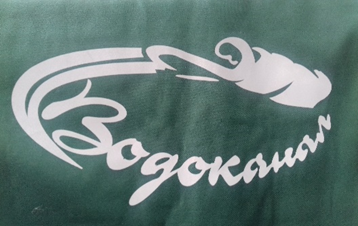 Логотип на спину:24*13 см из пленки СВО (светоотражающая пленка)  в количестве 194 шт.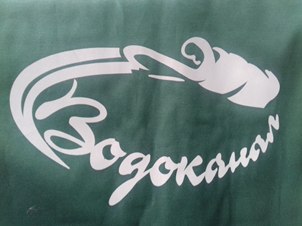 4.  Начальная (максимальная) цена Договора: Начальная (максимальная) цена договора составляет 445 090  (четыреста сорок пять тысяч девяносто) рублей 23 копейки, в том числе НДС 20%. Цена договора включает в себя все затраты, издержки и иные расходы Поставщика, связанные с исполнением настоящего договора, в том числе: стоимость товара, маркировка, тара, затаривание, упаковка, вывоз упаковки (тары), доставка, погрузка, разгрузка, в том числе с уплатой всех пошлин, налогов, сборов и других обязательных платежей в соответствии с законодательством Российской Федерации. Цена договора является твердой и не может изменяться в процессе его исполнения, за исключением случаев, указанных в настоящей документации об электронном аукционе в соответствии с законодательством Российской Федерации.5. Требования к качеству и безопасности поставляемого Товара:5.1. Качество товара должно соответствовать требованиям действующих Российских  стандартов или технических условий изготовителей, что должно быть подтверждено паспортами качества и соответствующими сертификатами.5.2.Размерный ряд товара должен соответствовать ГОСТ 12.4280-2014 «Система стандарта безопасности труда. Одежда специальная для защиты от общих производственных загрязнений и механических воздействий».5.3. Товар должен соответствовать требованиям безопасности, в том числе экологическим, установленными действующим законодательством РФ.5.4 Товар не заложен, не арестован, не является предметом исков третьих лиц.5.5. Поставляемый товар должен быть новым товаром (товаром, который не был в употреблении, в ремонте, не был восстановлен, у которого не была осуществлена замена составных частей, не были восстановлены потребительские свойства).       6.Срок (период) поставки товара:Поставка товара осуществляется единой партией в течение 35 (тридцати пяти)  рабочих дней с момента заключения договора.7. Место поставки товара:Поставка товара осуществляется по адресу: Свердловская обл., г. Березовский, Ленина, 52.8. Условия и порядок поставки товара:Поставка товара осуществляется силами и транспортом поставщика и за его счет. Разгрузка товара осуществляется силами поставщика. Поставщик обязуется произвести поставку товара, согласно технического задания и в соответствии с договором. При исполнении договора по согласованию Заказчика с Поставщиком допускается поставка товара, качество, технические и функциональные характеристики (потребительские свойства) которого являются улучшенными по сравнению с качеством и характеристиками товара, указанными в техническом задании.9. Гарантийные обязательства:Гарантийный срок эксплуатации соответствует сроку, установленному типовыми нормами бесплатной выдачи спецодежды при соблюдении рекомендаций по уходу, хранению и при условии  использования защитных средств по назначению с учетом защитных свойств.  Поставщик гарантирует качество поставляемого товара и соответствие товара требованиям, утвержденным для данного вида товаров, а также сертификатам соответствия.При обнаружении в период гарантийного срока дефектов в поставленном товаре, поставщик обязуется в срок не позднее 5 (пяти) рабочих дней за свой счет и своими силами произвести замену на товар надлежащего качества.10. Требования к упаковке, транспортировке Товара:Товар должен быть поставлен в упаковке, пригодной для данного вида товара, обеспечивающей сохранность товара от внешних воздействий и любого вида повреждений при транспортировке, погрузочно-разгрузочных работах и хранении.Упаковка не должна иметь повреждений. Все риски, связанные с порчей или случайной гибелью товара переходят с поставщика на заказчика с момента передачи товара заказчику.11. Порядок сдачи-приемки товара: Приемка товара по количеству и комплектности осуществляется Покупателем в день поставки. Приемка товара по качеству осуществляется Покупателем в течение 10 (десяти) дней с момента поставки товара. О выявленных несоответствиях или недостатках товара Покупатель обязан письменно уведомить Поставщика. Вместе с товаром Поставщик передает Заказчику следующие документы, оформленные в соответствии с действующим законодательством РФ:а) счет-фактуру (при наличии) и товарную накладную (форма ТОРГ-12) или универсальный передаточный документ (УПД) на товар в 2-х экз. (один экземпляр для Покупателя и один экземпляр для Поставщика), акт - сдачи приемки товара. б) документацию, подтверждающую качество товара, сертификат соответствия или декларацию соответствия. Документация, подтверждающая качество товара, сертификаты должна быть заверены поставщиком.Покупатель                                                                                         Поставщик МУП БВКХ «Водоканал»                                                           ____________ Алешина А.А.                                                    __________ _____________ «__» _______ 2019 г.                                                                 «___» ________ 2019 г. Приложение № 2 к договору № _______ от «____» _______ 2019 г.Покупатель                                                                                         Поставщик МУП БВКХ «Водоканал»                                                           ____________ Алешина А.А.                                                   __________ _______________ «__» _______ 2019 г.                                                                 «___» ________ 2019 г. Приложение № 3 к договору № _______ от «____» _______ 2019 г.ОБРАЗЕЦАкт  сдачи – приемки товарак договору от «	»	2019 г. №МУП БВКХ «Водоканал», именуемое в дальнейшем «Покупатель», в лице директора Алешиной А.А., действующей на основании Устава, с одной стороны, и ________, именуем___ в дальнейшем «Поставщик», в лице ___________, действующего на основании ___________, с другой стороны, совместно именуемые «Стороны», составили настоящий Акт о нижеследующем:В соответствии с договором от «___» ____________ 2019 г. №	 Поставщик выполнил обязательства по поставке 	(далее - Товар) (в полном объеме/частично)Приемка поставленного Товара по объему, составу, содержанию, срокам, качеству и соответственно условиям, указанным в договоре, соответствует (не соответствует) требованиям договора.Товар поставлен «	»	20	г. Недостатки поставленного Товара (выявлены/не выявлены) 	К настоящему Акту прилагаются следующие документы:а)	 счет-фактура от «___»	20	г, № ___________	;б)	 товарная накладная по форме ТОРГ-12 от «__»	20	г. № _______;г)	документы, подтверждающие качество поставленного Товара (и иные документы от Поставщика).Покупатель                                                                                         Поставщик МУП БВКХ «Водоканал»                                                           ____________ Алешина А.А.                                                    __________ _____________ «__» _______ 2019 г.                                                                 «___» ________ 2019 г. Приложение № 4 к информационной карте закупкиФОРМА ПЕРВОЙ ЧАСТИ ЗАЯВКИ НА УЧАСТИЕ В АУКЦИОНЕ В ЭЛЕКТРОННОЙ ФОРМЕ Предложение участника закупки о функциональных характеристиках (потребительских свойствах) и качественных характеристиках товара и иные предложения об условиях исполнения договора1. Изучив документацию о проведении аукциона в электронной форме на право заключения договора на «поставку специальной одежды», в том числе условия и порядок проведения аукциона в электронной форме, проект договора, а также применимые к данному аукциону в электронной форме нормативные правовые акты, сообщаем о согласии участвовать в аукционе в электронной форме, на условиях и в соответствии с настоящей заявкой и проектом договора, являющимся неотъемлемым приложением к аукционной документации, по цене, предложенной нами в результате аукционного торга.Подача заявки и ставки во время аукционного торга является для нас принятием (акцептом) всех условий аукциона в электронной форме на право заключения договора на «поставку специальной одежды», в том числе согласием исполнять обязанности участника закупки, заключить и исполнить договор на условиях, предусмотренных аукционной документацией. Настоящим выражаем свое согласие на «поставку специальной одежды», на следующих условиях:В случае содержания в первой части заявки на участие в аукционе в электронной форме ценового предложения данная заявка подлежит отклонению.1 Указывается наименование товара, с указанием товарных знаков, торговых марок, фирменных наименований при их наличии. В случае намерения участника поставить товар с улучшенными характеристиками, в предложении участника должны быть указаны конкретные характеристики, улучшающие товар, по сравнению с аналогичными характеристиками, указанными в документации о закупке, их численные и/или иные показатели.2 Наименование страны происхождения товара должно быть указано участником по каждой позиции товара. Допускается указание, что содержащееся в предложении  участника закупки наименование страны  происхождения поставляемого товара относится ко всем товарам, предлагаемым участником, но только в случае, если такая страна заявлена как единственная (не допускается, к примеру, указание, что страной происхождения товара является Россия, Китай, Индия, в результате чего будет непонятно в отношении какой позиции указана страна),  либо прописывается перечень позиций товаров, в отношении  которых указана та или иная страна (к примеру, страной происхождения товара по позициям 1-3, 5 таблицы является Китай и т.п.).Отсутствие указания (декларирования) страны происхождения предлагаемого участником товара не является основанием для отклонения заявки на участие в закупке, и такая заявка рассматривается как содержащая предложение о поставке иностранных товаров. Ответственность за достоверность сведений о стране происхождения товара, указанной в предложении участника, несет участник закупки, представивший такое предложение.*Указываются участником в соответствии с Требованиями к содержанию Предложения участника закупки, указанными в п. 8.8.1 ч.8 Раздела I настоящей аукционной документации.Предложение участника закупки о функциональных характеристиках (потребительских свойствах) и качественных характеристиках товара, о качестве работ, услуг и иные предложения об условиях исполнения договора должно содержать все сведения, предусмотренные вышеуказанной формой.Приложение №5 к информационной карте закупкиРЕКОМЕНДУЕМАЯ ФОРМААНКЕТА УЧАСТНИКА АУКЦИОНА В ЭЛЕКТРОННОЙ ФОРМЕСведения об участнике аукциона в электронной формеПриложение № 6 к информационной карте закупкиФОРМАДекларация соответствия участника аукциона в электронной форметребованиям, установленным документацией о проведении аукционав электронной формеНастоящим декларируем, что участник закупки_________________________________________________________________________________________________________, (полное наименование участника закупки)соответствует следующим требованиям, установленным извещением о проведении аукциона в электронной форме, а именно:1) соответствие требованиям, устанавливаемым законодательством Российской Федерации к лицам, осуществляющим поставки товаров, выполнение работ и оказание услуг, являющихся предметом закупок;2) отсутствие ликвидации участника закупки (юридического лица) и отсутствие решения арбитражного суда о признании участника закупки (юридического лица или индивидуального предпринимателя) несостоятельным (банкротом) и об открытии конкурсного производства;3) отсутствие приостановления деятельности участника закупки в порядке, установленном Кодексом Российской Федерации об административных правонарушениях, на дату подачи заявки на участие в закупке;4) отсутствие у участника закупки недоимки по налогам, сборам, задолженности по иным обязательным платежам в бюджетные системы Российской Федерации (за исключением сумм, на которые предоставлены отсрочка, рассрочка, инвестиционный налоговый кредит в соответствии с законодательством Российской Федерации о налогах и сборах, которые реструктурированы в соответствии с законодательством Российской Федерации, по которым имеется вступившее в законную силу решение суда о признании обязанности заявителя по уплате этих сумм исполненной или которые признаны безнадёжными к взысканию в соответствии с законодательством Российской Федерации о налогах и сборах) за прошедший календарный год, размер которых превышает двадцать пять процентов балансовой стоимости активов участника закупки, по данным бухгалтерской отчётности за последний отчётный период. Участник закупки считается соответствующим установленному требованию в случае, если им в установленном порядке подано заявление об обжаловании указанных недоимки, задолженности, а решение по такому заявлению на дату рассмотрения заявки на участие в определении поставщика (подрядчика, исполнителя) не принято;5) отсутствие у участника закупки (физического лица либо у руководителя), членов коллегиального исполнительного органа, лица, исполняющего функции единоличного исполнительного органа, или главного бухгалтера юридического лица (участника закупки) судимости за преступления в сфере экономики и (или) преступления, предусмотренные статьями 289, 290, 291, 291.1 Уголовного кодекса Российской Федерации (за исключением лиц, у которых такая судимость погашена или снята), а также отсутствие применения в отношении указанных физических лиц наказания в виде лишения права занимать определённые должности или заниматься определённой деятельностью, которые связаны с поставкой товара, выполнением работы, оказанием услуги, являющихся объектом осуществляемой закупки, и административного наказания в виде дисквалификации;6) участник закупки — юридическое лицо, которое в течение двух лет до момента подачи заявки на участие в закупке не было привлечено к административной ответственности за совершение административного правонарушения, предусмотренного статьёй 19.28 Кодекса Российской Федерации об административных правонарушениях;7) отсутствие сведений об участнике закупки в реестре недобросовестных поставщиков, предусмотренном Федеральным законом №223-ФЗ, и (или) в реестре недобросовестных поставщиков, предусмотренном Федеральным законом от 5 апреля 2013 года №44-ФЗ «О контрактной системе в сфере закупок товаров, работ, услуг для обеспечения государственных и муниципальных нужд».Сведения об используемой участником закупки системы налогообложенияНастоящей декларацией участник закупки – (наименование или ФИО участника закупки) подтверждает, что состоит на налоговом учете в (наименование налогового органа), «является плательщиком НДС и не имеет задолженностей по уплате данного налога.» или «и применяет упрощенную систему налогообложения».Приложение № 7 к информационной карте закупкиФорма согласия участника закупки на обработку персональных данныхСогласие участника закупки на обработку персональных данныхНастоящим, я                                                                                                                                          (ФИО участника),Адрес регистрации по месту жительства: ____________________________________________________________,Адрес фактического проживания: __________________________________________________________________,Паспортные данные: _____________________________________________________________________________,                             (наименование документа, №, сведения о дате выдачи документа и выдавшем его органе)ИНН (при наличии): ______________________________________________________,в соответствии с Федеральным законом от 27.07.2006г. № 152-ФЗ «О персональных данных» (далее – Закон 152-ФЗ), подтверждаю свое согласие на передачу и обработку персональных данных, указанных в любой из частей заявки на участие в аукционе в электронной форме на поставку специальной одежды, заказчику – МУП БВКХ «Водоканал», ОГРН: 1069604007923, т.е. на совершение действий, предусмотренных п. 3 ст. 3 Закона 152-ФЗ.Персональные данные, в отношении которых дано согласие включают: фамилию, имя, отчество (при наличии), паспортные данные, сведения о регистрации по месту жительства, идентификационный номер налогоплательщика (при наличии), номер контактного телефона, банковские реквизиты, адрес электронной почты.Перечень действий с персональными данными, в отношении которых дано согласие включает: обработку персональных данных неавтоматизированным и автоматизированным способом; обработку, включая сбор, систематизацию, накопление, уточнение (обновление, изменение) использование, распространение, хранение персональных данных заказчиком – МУП БВКХ «Водоканал» и передачу этих данных в Управление Федеральной антимонопольной службы по Свердловской области (при необходимости).Условием прекращения обработки персональных данных является получение заказчиком – МУП БВКХ «Водоканал» письменного уведомления об отзыве согласия на обработку персональных данных.Настоящее согласие действует со дня его подписания до дня отзыва в письменной форме.* В соответствии с ч.4 ст.9 Федерального закона от 27.07.2006 г. №152-ФЗ «О персональных данных» равнозначным содержащему собственноручную подпись субъекта персональных данных согласию в письменной форме на бумажном носителе признается согласие в форме электронного документа, подписанного в соответствии с федеральным законом электронной подписью.Согласовано:Заместитель директора (председатель единой	 комиссии)                                                                          Е.Г. УсковГлавный инженер (заместитель председателя единой комиссии)                                                         А.П. АрефьевЗаместитель директора по производству (член единой комиссии)                                                        А.А. КушкинНачальник юридического отдела (член единой комиссии)                                                                        И.С. БабийЮрисконсульт (член единой комиссии)                                                                                                   Н.А. КудринаЭкономист (член единой комиссии)                                                                                                     Н.Н. АбакумоваСпециалист по закупочной деятельности и МТО(ответственный секретарь единой комиссии)                                                                                         И.Г. Фоминых№п/пНаименование Информация1Способ осуществления закупкиАукцион в электронной форме2Наименование, место нахождения, почтовый адрес, адрес электронной почты, номер контактного телефона Заказчика;Заказчик: МУП БВКХ «Водоканал»Место нахождения: Свердловская обл., г. Березовский, ул. Ленина, д. 52. Почтовый адрес: 623700, Свердловская обл., г. Березовский, ул. Ленина, д. 52, тел/факс: +7 (34369) 4-40-10.Контактное лицо: Фоминых Ирина ГеннадьевнаТел. +7 (34369) 4-79-38 Адрес электронной почты:  zakupberezov@yandex.ru. Ответственный за описание объекта закупки:Потапова Светлана Вацлавовна.3Предмет договора,  количество поставляемого товара, краткое описание предмета закупки Поставка специальной одежды.1. Халат КЩС женский -16 шт.2. Халат рабочий женский – 12 шт.3. Костюм сварщика летний – 6 шт.4. Костюм рабочий мужской, летний (синий) – 81 шт.5. Костюм рабочий мужской, летний (зеленый) – 56 шт.6. Костюм  мужской (куртка+брюки) рабочий для ИТР  (синий) – 5 шт.7. Костюм  мужской (куртка+брюки) рабочий для ИТР  (зеленый) – 11 шт.8. Костюм рабочий женский (синий) – 5 шт.9. Костюм рабочий женский (зеленый) – 36 шт.Описание объекта закупки: приведено в техническом задании (приложение №1 к Договору).Поставка специальной обуви, в соответствии с условиями Спецификации (приложение №1 к Информационной карте закупки) и проекта договора (приложение № 3 к Информационной карте закупки).4Место поставки товара,условия и сроки (периоды) поставки товараСвердловская область, г. Березовский, ул. Ленина, 52.Время поставки – понедельник-четверг с 8.00 до 17.00 часов, пятница с 8.00 до 16.00 часов. Перерыв на обед с 12.00 до 13.00 часов.Срок поставки товара -  поставка товара осуществляется единой партией в течение 35 (тридцати пяти)  рабочих дней с момента заключения договора.5Сведения о начальной (максимальной) цене договора 445 090  (четыреста сорок пять тысяч девяносто) рублей 23 копейки,  в том числе НДС 20%.Расчет НМЦД (Приложение № 2 к Информационной карте закупки). Прилагается в отдельном файле.6Порядок формирования цены договораЦена договора включает в себя все затраты, издержки и иные расходы Поставщика, связанные с исполнением настоящего договора, в том числе: стоимость товара, маркировка, тара, затаривание, упаковка, вывоз упаковки (тары), доставка, погрузка, разгрузка, в том числе с уплатой всех пошлин, налогов, сборов и других обязательных платежей в соответствии с законодательством Российской Федерации.  Цена договора является твердой и определяется на весь срок его исполнения.7Форма, сроки и порядок оплаты товараОплата по настоящему договору производится Покупателем единовременным платежом на расчетный счет Поставщика, указанный в настоящем договоре после поставки последним всего количества товара в течение 20 (двадцати) дней с даты предоставления счета, счета-фактуры и на основании подписанной Сторонами товарной накладной, при отсутствии у Покупателя претензий и замечаний по количеству и качеству поставленного товара.В случае, если поставка товара будет осуществляться отдельными частями, входящими в комплект, оплата товара производится Покупателем только после отгрузки последней части, входящей в комплект.8Срок, место и порядок предоставления документации о закупкеСрок предоставления документации: с 14.10.2019 г. по 31.10.2019 г.Место предоставления документации: Электронная торговая площадка «Торги 223» (www.torgi223.ru) и Официальный сайт (http://zakupki.gov.ru).Порядок предоставления документации: В электронной форме на площадке Электронная торговая площадка «Торги 223» (www.torgi223.ru) и Официальном сайте (http://zakupki.gov.ru.)9Порядок, дата начала, дата и время окончания срока подачи заявок на участие в закупке  и порядок подведения итоговПорядок подачи: В соответствии с ч. 8. Раздела I настоящей документации и регламентом торговой секции «Закупки по 223-ФЗ» на Электронной торговой площадке «Торги 223» (www.torgi223.ru), размещенного в сети «Интернет».Адрес электронной площадки: (www.torgi223.ru).Дата начала подачи заявок: «14» октября 2019 г.Дата и время окончания срока подачи заявок: «31» октября 2019 г., 08-00 по местному времени (06-00 по московскому времени).Порядок подведения итогов: В соответствии с п. 13.4 ч. 13. Раздела I настоящей документации и регламентом Электронной торговой площадке «Торги 223» (www.torgi223.ru), размещенного в сети «Интернет».10Дата рассмотрения предложений участников закупки и подведения итогов закупки:Дата рассмотрения предложений участников закупки и подведения итогов закупки:Дата и время  рассмотрения предложений на участие в аукционе в электронной формеДата и время  рассмотрения предложений на участие в аукционе в электронной форме«01» ноября 2019 г., 11-00 по местному времени (09-00 по московскому времени).Дата  и время проведения аукциона  в электронной формеДата  и время проведения аукциона  в электронной форме«05» ноября 2019 г., 13-00 по местному времени (11-00 по московскому времени).Дата и время  подведения итогов аукциона в электронной формеДата и время  подведения итогов аукциона в электронной форме«06» ноября 2019., 10-00 по местному времени (08-00 по московскому времени).11Размер и порядок  предоставления обеспечения заявки и  иные требования к такому обеспечению, в том числе условия банковской гарантииНе установлено12Размер и порядок предоставления обеспечения исполнения договора, а также требования к такому обеспечению, в том числе условия банковской гарантии Размер обеспечения исполнения договора составляет 44 509 (сорок четыре тысячи пятьсот девять) руб. 02 коп., что составляет 10 % от начальной (максимальной) цены договора. Обеспечение исполнения договора предоставляется участником закупки, с которым заключается договор, до его заключения. Обеспечение исполнения договора предоставляется Заказчику участником закупки, с которым заключается договор, в виде внесения денежных средств или предоставлением банковской гарантии. Перечисление денежных средств в качестве обеспечения исполнения договора осуществляется на основании протокола о результатах закупки. Денежные средства должны быть перечислены по реквизитам, указанным в документации о закупке. Факт перечисления денежных средств в обеспечение исполнения договора подтверждается платёжным поручением с отметкой банка об оплате (оригинал документа). В назначении платежного поручения победителем указывается наименование договора, в качестве обеспечения которого вносятся денежные средства, а в случае, если договор заключается с физическим лицом (в том числе индивидуальным предпринимателем), то наименование (Ф.И.О.) лица.Реквизиты для перечисления денежных средств:Муниципальное унитарное предприятие Березовское водо-канализационное хозяйство «Водоканал» 623700, Свердловская обл., г. Березовский, ул. Ленина, 52.ИНН 6604017216 КПП 667801001Расчетный счет: № 407 028 107 163 00 113 438Банк: Уральский банк ПАО «Сбербанк России» г. Екатеринбург, Берёзовское отделение № 6150 Корреспондентский счет: 30101810500000000674, БИК 046577674В платежном поручении в графе «Назначение платежа» необходимо указать «Внесение денежных средств в качестве обеспечения исполнения договора, по результатам проведения электронного аукциона на  «Поставку специальной одежды»  от «___» _____ 2019 г., № _____ (номер извещения).Денежные средства возвращаются поставщику (подрядчику, исполнителю) Заказчиком при условии надлежащего исполнения первым своих обязательств по договору. Письменное обращение поставщика (подрядчика, исполнителя) о возврате денежных средств, внесённых в качестве обеспечения исполнения договора, направленное Заказчику непосредственно после исполнения предусмотренных договором обязательств, позволяет обеспечить возврат денежных средств по указанным реквизитам в течение 15 (пятнадцать) рабочих дней с момента обращения.В случае надлежащего исполнения участником закупки части обязательств, предусмотренных условиями договора, денежные средства, внесенные в качестве обеспечения исполнения договора, в размере, пропорциональном размеру исполненных обязательств, могут быть возвращены такому участнику закупки в течение 15 (пятнадцати) календарных дней со дня поступления соответствующего письменного обращения участника закупки.Заказчик в качестве обеспечения исполнения договора принимает банковские гарантии, выданные банками, соответствующими требованиям, установленным Правительством Российской Федерации.Банковская гарантия должна быть безотзывной и должна содержать:1) сумму независимой гарантии, подлежащую уплате гарантом Заказчику, в установленных настоящим разделом случаях, или сумму независимой гарантии, подлежащую уплате гарантом Заказчику, в случае ненадлежащего исполнения обязательств принципалом в соответствии установленной документации о закупке;2) обязательства принципала, надлежащее исполнение которых обеспечивается банковской гарантией;3) обязанность гаранта уплатить Заказчику неустойку в размере 0,1 процента денежной суммы, подлежащей уплате, за каждый день просрочки;4) условие, согласно которому исполнением обязательств гаранта по независимой гарантии является фактическое поступление денежных сумм на счёт, на котором в соответствии с законодательством Российской Федерации учитываются операции со средствами, поступающими Заказчику;5) срок действия независимой гарантии должен превышать срок действия договора не менее чем на один месяц. Обеспечение исполнения Договора предоставляется на срок исполнения основного обязательства Поставщика (подрядчика, исполнителя), при этом гарантийный срок не включается в срок действия обеспечения исполнения контракта.6) отлагательное условие, предусматривающее заключение договора предоставления независимой гарантии по обязательствам принципала, возникшим из договора при его заключении, в случае предоставления независимой гарантии в качестве обеспечения исполнения договора;7) установленный Правительством Российской Федерации перечень документов, предоставляемых Заказчиком банку одновременно с требованием об осуществлении уплаты денежной суммы по независимой гарантии.В случае, если победитель закупки или участник закупки, с которым заключается договор, в вышеуказанный срок не представил Заказчику обеспечение исполнения договора, победитель закупки или участник закупки, с которым заключается договор признаётся уклонившимся от заключения договора.При уклонении победителя закупки или иного лица, с которым заключается договор по итогам закупки, от заключения договора или от внесения обеспечения исполнения договора, денежные средства, внесённые в качестве обеспечения заявки, не возвращаются.13Требования к содержанию, форме, оформлению и составу заявки на участие аукционе в электронной форме  Заявка на участие в аукционе в электронной форме направляется участником закупки оператору электронной площадки в форме 2 (двух) электронных документов (1 и 2 части заявки), содержащих информацию и документы, предусмотренные документацией о закупке.Первая часть заявки на участие в аукционе в электронной форме должна содержать следующие сведения: 1) предложение участника закупки по форме, установленной документацией о закупке, содержащее:- согласие поставить товар в соответствии с требованиями аукционной документации о закупке,- описание конкретных показателей предлагаемого участником товара.Предложение участника закупки должно заполняться участником закупки по форме, установленной настоящей аукционной документацией (Приложение № 4 к Информационной карте закупки) и в соответствии с инструкцией п. 8.8.1 Раздела I настоящей аукционной документации.Вторая часть заявки на участие в аукционе в электронной форме должна содержать следующие документы и сведения: 2) сведения и документы об участнике, подавшем заявку на участие в закупке:а) сведения об участнике:для юридического лица: наименование, фирменное наименование (при наличии), адрес места нахождения, почтовый адрес (при наличии), номер контактного телефона, идентификационный номер налогоплательщика, основной государственный регистрационный номер, сведения о лице, исполняющем функции единоличного исполнительного органа участника закупки, банковские реквизиты, адрес электронной почты; для физического лица: фамилия, имя, отчество (при наличии), паспортные данные, сведения о регистрации по месту жительства, идентификационный номер налогоплательщика (при наличии), основной государственный регистрационный номер индивидуального предпринимателя (при наличии), номер контактного телефона, банковские реквизиты, адрес электронной почты;данные сведения рекомендуется представлять по форме, установленной в аукционной документации (Приложение № 5 к Информационной карте закупки);б) для юридического лица: выписка из единого государственного реестра юридических лиц, которая получена не ранее чем за шесть месяцев до даты размещения в единой информационной системе извещения о проведении закупки, или копия такой выписки, засвидетельствованная в нотариальном порядке, для иностранного лица - надлежащим образом заверенный перевод на русский язык документов о государственной регистрации юридического лица в соответствии с законодательством соответствующего государства;для физического лица, зарегистрированного в качестве индивидуального предпринимателя: выписка из единого государственного реестра индивидуальных предпринимателей, которая получена не ранее чем за шесть месяцев до даты размещения в единой информационной системе извещения о проведении закупки, или копия такой выписки, засвидетельствованная в нотариальном порядке, для иностранного лица -  надлежащим образом заверенный перевод на русский язык документов о государственной регистрации физического лица в соответствии с законодательством соответствующего государства.Участник, в соответствии с Федеральным законом от 27 июля 2010 г. № 210-ФЗ «Об организации предоставления государственных и муниципальных услуг» и Федеральным законом от 6 апреля 2011 г. № 63-ФЗ «Об электронной подписи», вправе предоставить выписку ЕГРЮЛ/ЕГРИП, полученную с помощью сервиса «Предоставление сведений из ЕГРЮЛ/ЕГРИП о конкретном юридическом лице/индивидуальном предпринимателе в форме электронного документа» (https://service.nalog.ru/vyp/), сформированную в формате PDF и подписанную усиленной квалифицированной электронной подписью, которую можно визуализировать, в том числе при распечатывании;в) для юридического лица: копии учредительных документов участника закупки, копию документа, подтверждающего регистрацию участника в качестве юридического лица, и копию свидетельства о постановке на налоговый учёт;для физического лица: копию документа, удостоверяющего личность, копию свидетельства о постановке на учёт в налоговом органе физического лица (при наличии), копию документа, подтверждающего регистрацию участника в качестве индивидуального предпринимателя (при наличии);Участники закупки, для подтверждения своей регистрации в качестве юридического лица/индивидуального предпринимателя предоставляют:— копию свидетельства о государственной регистрации (при регистрации до 1 января 2017 года);— копию Листа записи ЕГРЮЛ/ ЕГРИП в соответствии с Приказом ФНС России от 12.09.2016 N ММВ-7-14/481@ «Об утверждении формы и содержания документа, подтверждающего факт внесения записи в Единый государственный реестр юридических лиц или Единый государственный реестр индивидуальных предпринимателей, признании утратившими силу отдельных приказов и отдельных положений приказов Федеральной налоговой службы» (при регистрации после 1 января 2017 года);г) документ, подтверждающий полномочия лица на осуществление действий от имени участника закупки:для юридического лица: копия решения о назначении или об избрании физического лица на должность, в соответствии с которыми такое физическое лицо обладает правом действовать от имени участника закупки без доверенности (далее — руководитель). Если от имени участника закупки действует иное лицо, заявка на участие в закупке должна содержать также доверенность (или ее копию) на осуществление от имени участника закупки действий, необходимых для участия в закупке, заверенную печатью участника закупки и подписанную руководителем или иным уполномоченным руководителем лицом (в этом случае заявка на участие в закупке должна содержать также документ, подтверждающий полномочия такого лица);для физического лица: если от имени участника закупки действует иное лицо, заявка на участие в закупке должна содержать также засвидетельствованную в нотариальном порядке доверенность (или ее копию) на осуществление от имени участника закупки действий, необходимых для участия в закупке;д) для юридического лица: решение об одобрении или о совершении крупной сделки или его копию, если требование о необходимости такого решения для совершения крупной сделки установлено законодательством РФ, учредительными документами юридического лица и, если для участника закупок поставка товаров, выполнение работ, оказание услуг, выступающих предметом договора, предоставление обеспечения исполнения договора являются крупной сделкой. Если указанные действия не считаются для участника закупки крупной сделкой, представляется соответствующее информационное письмо;3) декларацию о соответствии участника закупки единым обязательным требованиям, установленным Заказчиком в документации о закупке - по форме, установленной в аукционной документации о закупке Приложение № 6 к Информационной карте закупки;4) копии документов, подтверждающих соответствие участника закупки требованиям, устанавливаемым законодательством Российской Федерации к лицам, осуществляющим поставки товаров, выполнение работ и оказание услуг, являющихся предметом закупки (копии лицензий, СРО и т.п.).5) сведения из единого реестра субъектов малого и среднего предпринимательства, ведение которого осуществляется в соответствии с Федеральным законом от 24.07.2007 г. №209-ФЗ «О развитии малого и среднего предпринимательства в Российской Федерации», содержащие информацию об участнике закупки, или декларацию о соответствии участника закупки критериям отнесения к субъектам малого и среднего предпринимательства, установленным статьей 4 Федерального закона от 24.07.2007 г. №209-ФЗ «О развитии малого и среднего предпринимательства в Российской Федерации»  в виде документа на бумажном носителе или в виде электронного документа – не требуется;7) копии документов, подтверждающих соответствие товара требованиям, установленным в соответствии с законодательством Российской Федерации (при наличии в соответствии с законодательством Российской Федерации данных требований к указанному товару, кроме случаев, когда в соответствии с законодательством Российской Федерации такие документы подлежат передаче вместе с поставляемым товаром);8) письменное согласие субъекта на обработку персональных данных в соответствии с частью 1 статьи 8 Федерального закона от 27 июля 2006 года № 152-ФЗ «О персональных данных» по форме, установленной в документации о закупке (для физических лиц, являющихся участниками закупок и не зарегистрированных в качестве индивидуальных предпринимателей) - по форме, установленной в аукционной документации о закупке Приложение № 7 к Информационной карте закупки;Заявка участника закупки также может содержать эскиз, рисунок, чертёж, фотографию, иное изображение, образец, пробу товара, закупка которого осуществляется.В случае отсутствия у участника закупки возможности предоставить в соответствии с требованиями Заказчика, установленными в аукционной документации о закупке, те или иные документы (справки), требующие их получение в государственных органах, то участник закупки вправе предоставить копию письма (обращения) в государственные органы или иной документ, подтверждающий факт такого обращения участника закупки. Участник закупки вправе подать только одну заявку на участие в аукционе в электронной форме в отношении каждого лота.14Обязательные требования к участникам закупки Участником закупки является любое юридическое лицо или несколько юридических лиц, выступающих на стороне одного участника закупки, независимо от организационно-правовой формы, формы собственности, места нахождения и места происхождения капитала, либо любое физическое лицо или несколько физических лиц, выступающих на стороне одного участника закупки, в том числе индивидуальный предприниматель или несколько индивидуальных предпринимателей, выступающих на стороне одного участника закупки.К участникам закупки предъявляются следующие обязательные требования:1) соответствие требованиям, устанавливаемым законодательством Российской Федерации к лицам, осуществляющим поставки товаров, выполнение работ и оказание услуг, являющихся предметом закупок (членство в СРО, наличие лицензий и т.п.) (подтверждается представлением копией соответствующей лицензии в составе заявки).2) отсутствие ликвидации участника закупки (юридического лица) и отсутствие решения арбитражного суда о признании участника закупки (юридического лица или индивидуального предпринимателя) несостоятельным (банкротом) и об открытии конкурсного производства;3) отсутствие приостановления деятельности участника закупки в порядке, установленном Кодексом Российской Федерации об административных правонарушениях, на дату подачи заявки на участие в закупке;4) отсутствие у участника закупки недоимки по налогам, сборам, задолженности по иным обязательным платежам в бюджетные системы Российской Федерации (за исключением сумм, на которые предоставлены отсрочка, рассрочка, инвестиционный налоговый кредит в соответствии с законодательством Российской Федерации о налогах и сборах, которые реструктурированы в соответствии с законодательством Российской Федерации, по которым имеется вступившее в законную силу решение суда о признании обязанности заявителя по уплате этих сумм исполненной или которые признаны безнадёжными к взысканию в соответствии с законодательством Российской Федерации о налогах и сборах) за прошедший календарный год, размер которых превышает двадцать пять процентов балансовой стоимости активов участника закупки, по данным бухгалтерской отчётности за последний отчётный период. Участник закупки считается соответствующим установленному требованию в случае, если им в установленном порядке подано заявление об обжаловании указанных недоимки, задолженности, а решение по такому заявлению на дату рассмотрения заявки на участие в определении поставщика (подрядчика, исполнителя) не принято;5) отсутствие у участника закупки (физического лица либо у руководителя), членов коллегиального исполнительного органа, лица, исполняющего функции единоличного исполнительного органа, или главного бухгалтера юридического лица (участника закупки) судимости за преступления в сфере экономики и (или) преступления, предусмотренные статьями 289, 290, 291, 291.1 Уголовного кодекса Российской Федерации (за исключением лиц, у которых такая судимость погашена или снята), а также отсутствие применения в отношении указанных физических лиц наказания в виде лишения права занимать определённые должности или заниматься определённой деятельностью, которые связаны с поставкой товара, выполнением работы, оказанием услуги, являющихся объектом осуществляемой закупки, и административного наказания в виде дисквалификации;6) участник закупки — юридическое лицо, которое в течение двух лет до момента подачи заявки на участие в закупке не было привлечено к административной ответственности за совершение административного правонарушения, предусмотренного статьёй 19.28 Кодекса Российской Федерации об административных правонарушениях;7) отсутствие сведений об участнике закупки в реестре недобросовестных поставщиков, предусмотренном Федеральным законом №223-ФЗ, и (или) в реестре недобросовестных поставщиков, предусмотренном Федеральным законом от 5 апреля 2013 года №44-ФЗ «О контрактной системе в сфере закупок товаров, работ, услуг для обеспечения государственных и муниципальных нужд»;15Дополнительные требования к участникам закупкиНе установлены.16Требования к участникам  закупки и привлекаемым ими субподрядчикам, соисполнителям и (или) изготовителям товара, являющегося предметом закупки, и перечень документов, представляемых участниками закупки для подтверждения их соответствия указанным требованиям, в случае закупки работ по проектированию, строительству, модернизации и ремонту особо опасных, технически сложных объектов капитального строительства и закупки товаров, работ, услуг, связанных с использованием атомной энергии – Не установлены.Требования к участникам  закупки и привлекаемым ими субподрядчикам, соисполнителям и (или) изготовителям товара, являющегося предметом закупки, и перечень документов, представляемых участниками закупки для подтверждения их соответствия указанным требованиям, в случае закупки работ по проектированию, строительству, модернизации и ремонту особо опасных, технически сложных объектов капитального строительства и закупки товаров, работ, услуг, связанных с использованием атомной энергии – Не установлены.17Формы, порядок, дата и время окончания срока предоставления участникам закупки разъяснений положений документации о закупке;Любой участник аукциона в электронной форме, зарегистрированный в единой информационной системе и аккредитованный на электронной торговой площадке «Торги 223» (www.torgi223.ru), вправе направить оператору электронной площадки с использованием программно-аппаратных средств электронной площадки, запрос о даче разъяснений положений извещения об осуществлении закупки и (или) документации о закупке. В течение одного часа с момента поступления указанного запроса он направляется оператором электронной площадки Заказчику без указаний информации об участнике закупки, направившем данный запрос.В течение 3 (трёх) рабочих дней с даты поступления указанного запроса Заказчик публикует разъяснения в единой информационной системе, при условии, что указанный запрос поступил Заказчику не позднее чем за 3 (три) рабочих дня до дня окончания подачи заявок на участие в аукционе в электронной форме. В течение одного часа с момента появления в единой информационной системе разъяснений положений документации о закупке аукциона в электронной форме оператор электронной площадки размещает указанную информацию на электронной площадке и направляет уведомление об указанных разъяснениях лицу, направившему запрос о даче разъяснений положений документации о закупке по адресу электронной почты, указанному этим участником при аккредитации на электронной площадке или этим лицом при направлении запроса.Разъяснения положений аукционной документации о закупке не должны изменять её суть. Участник имеет право подать всего три запроса на разъяснение положений аукционной документации о закупке.Дата начала срока предоставления участникам закупки разъяснений положений аукционной документации: «14» октября 2019 г.Дата и время окончания срока подачи участниками закупки запросов о разъяснении положений аукционной документации: «27» октября 2019 г., 23-59 по местному времени (21-59 по московскому времени).Дата и время окончания срока предоставления участникам закупки разъяснений положений аукционной документации: «30» октября 2019 г., 17-00 по местному времени (15-00 по московскому времени).18Критерии оценки и сопоставления заявок на участие в закупкеНе установлены19Порядок оценки и сопоставления заявок на участие в закупкеНе установленоИные сведения, определенные Заказчиком в аукционной документации о закупке Иные сведения, определенные Заказчиком в аукционной документации о закупке Иные сведения, определенные Заказчиком в аукционной документации о закупке Иные сведения, определенные Заказчиком в аукционной документации о закупке 20Приоритет товаров российского происхождения, работ, услуг, выполняемых, оказываемых российскими лицами, по отношению к товарам, происходящим из иностранного государства, работам, услугам, выполняемым, оказываемым иностранными лицамиВ соответствии с Постановлением Правительства РФ от 16.09.2016 г. № 925 установлен приоритет товаров российского происхождения, работ, услуг, выполняемых, оказываемых российскими лицами, по отношению к товарам, происходящим из иностранного государства, работам, услугам, выполняемым, оказываемым иностранными лицами.При осуществлении закупок товаров, работ, услуг путем проведения аукциона в электронной форме, при котором определение победителя проводится путем снижения начальной (максимальной) цены договора, указанной в извещении о закупке, на «шаг», установленный в документации о закупке, в случае, если победителем закупки представлена заявка на участие в закупке, содержащая предложение о поставке товаров, происходящих из иностранных государств, или предложение о выполнении работ, оказании услуг иностранными лицами, договор с таким победителем заключается по цене, сниженной на 15% от предложенной им цены договора. Условия предоставления приоритета:а) требование об указании (декларировании) участником закупки в заявке на участие в закупке (в соответствующей части заявки на участие в закупке, содержащей предложение о поставке товара) наименования страны происхождения поставляемых товаров;б) положение об ответственности участников закупки за представление недостоверных сведений о стране происхождения товара, указанного в заявке на участие в закупке;в) сведения о начальной (максимальной) цене единицы каждого товара, работы, услуги, являющихся предметом закупки;г) условие о том, что отсутствие в заявке на участие в закупке указания (декларирования) страны происхождения поставляемого товара не является основанием для отклонения заявки на участие в закупке и такая заявка рассматривается как содержащая предложение о поставке иностранных товаров;д) условие о том, что для целей установления соотношения цены предлагаемых к поставке товаров российского и иностранного происхождения, цены выполнения работ, оказания услуг российскими и иностранными лицами в случаях, предусмотренных подпунктами «г» и «д» пункта 6 Постановления Правительства от 16.09.2016 № 925, цена единицы каждого товара, работы, услуги определяется как произведение начальной (максимальной) цены единицы товара, работы, услуги, указанной в документации о закупке в соответствии с подпунктом «в» пункта 6, на коэффициент изменения начальной (максимальной) цены договора по результатам проведения закупки, определяемый как результат деления цены договора, по которой заключается договор, на начальную (максимальную) цену договора;е) условие отнесения участника закупки к российским или иностранным лицам на основании документов участника закупки, содержащих информацию о месте его регистрации (для юридических лиц и индивидуальных предпринимателей), на основании документов, удостоверяющих личность (для физических лиц);ж) указание страны происхождения поставляемого товара на основании сведений, содержащихся в заявке на участие в закупке, представленной участником закупки, с которым заключается договор;з) положение о заключении договора с участником закупки, который предложил такие же, как и победитель закупки, условия исполнения договора или предложение которого содержит лучшие условия исполнения договора, следующие после условий, предложенных победителем закупки, который признан уклонившемся от заключения договора;и) условие о том, что при исполнении договора, заключенного с участником закупки, которому предоставлен приоритет в соответствии с настоящим постановлением, не допускается замена страны происхождения товаров, за исключением случая, когда в результате такой замены вместо иностранных товаров поставляются российские товары, при этом качество, технические и функциональные характеристики (потребительские свойства) таких товаров не должны уступать качеству и соответствующим техническим и функциональным характеристикам товаров, указанных в договоре.Приоритет не предоставляется в случаях, если:а) закупка признана несостоявшейся и договор заключается с единственным участником закупки;б) в заявке на участие в закупке не содержится предложений о поставке товаров российского происхождения, выполнении работ, оказании услуг российскими лицами;в) в заявке на участие в закупке не содержится предложений о поставке товаров иностранного происхождения, выполнении работ, оказании услуг иностранными лицами;г) в заявке на участие в закупке, представленной участником конкурса или иного способа закупки, при котором победитель закупки определяется на основе критериев оценки и сопоставления заявок на участие в закупке, указанных в документации о закупке, или победителем которой признается лицо, предложившее наиболее низкую цену договора, содержится предложение о поставке товаров российского и иностранного происхождения, выполнении работ, оказании услуг российскими и иностранными лицами, при этом стоимость товаров российского происхождения, стоимость работ, услуг, выполняемых, оказываемых российскими лицами, составляет менее 50% стоимости всех предложенных таким участником товаров, работ, услуг;д) в заявке на участие в закупке, представленной участником аукциона или иного способа закупки, при котором определение победителя проводится путем снижения начальной (максимальной) цены договора, указанной в извещении о закупке, на «шаг», установленный в документации о закупке, содержится предложение о поставке товаров российского и иностранного происхождения, выполнении работ, оказании услуг российскими и иностранными лицами, при этом стоимость товаров российского происхождения, стоимость работ, услуг, выполняемых, оказываемых российскими лицами, составляет более 50% стоимости всех предложенных таким участником товаров, работ, услуг.Приоритет устанавливается с учетом положений Генерального соглашения по тарифам и торговле 1994 года и Договора о Евразийском экономическом союзе от 29.05.2014 г.21Сведения об особенностях участия субъектов малого и среднего предпринимательстваОсобенности участия субъектов малого и среднего предпринимательства: не установлены.22Антидемпинговые мерыУстановлены в соответствии с ч. 17. Раздела I настоящей аукционной документации  23Сведения о возможности Заказчика заключить договор с несколькими участниками закупкиНе предусмотрено.24Проект договораВ соответствии с приложением № 3 к Информационной карте закупки25Информация о возможности одностороннего отказа от исполнения договораЗаказчик вправе принять решение об одностороннем отказе от исполнения договора.Приложение № 1 к Информационной карте закупки СпецификацияПриложение № 2 к Информационной карте закупки Расчет НМЦД (прилагается в отдельном файле)Приложение № 3 к Информационной карте закупки Проект договораПриложение № 4 к Информационной карте закупки Форма первой части заявки на участие в электронном аукционеПриложение № 5 к Информационной карте закупки Анкета участника аукциона в электронной форме Приложение № 6 к Информационной карте закупки Декларация соответствия участника аукциона в электронной форме требованиям, установленным документацией о проведении электронного аукциона в электронной форме Приложение № 7 к Информационной карте закупки Форма согласия участника закупки на обработку персональных данныхПриложение № 1 к Информационной карте закупки СпецификацияПриложение № 2 к Информационной карте закупки Расчет НМЦД (прилагается в отдельном файле)Приложение № 3 к Информационной карте закупки Проект договораПриложение № 4 к Информационной карте закупки Форма первой части заявки на участие в электронном аукционеПриложение № 5 к Информационной карте закупки Анкета участника аукциона в электронной форме Приложение № 6 к Информационной карте закупки Декларация соответствия участника аукциона в электронной форме требованиям, установленным документацией о проведении электронного аукциона в электронной форме Приложение № 7 к Информационной карте закупки Форма согласия участника закупки на обработку персональных данныхПриложение № 1 к Информационной карте закупки СпецификацияПриложение № 2 к Информационной карте закупки Расчет НМЦД (прилагается в отдельном файле)Приложение № 3 к Информационной карте закупки Проект договораПриложение № 4 к Информационной карте закупки Форма первой части заявки на участие в электронном аукционеПриложение № 5 к Информационной карте закупки Анкета участника аукциона в электронной форме Приложение № 6 к Информационной карте закупки Декларация соответствия участника аукциона в электронной форме требованиям, установленным документацией о проведении электронного аукциона в электронной форме Приложение № 7 к Информационной карте закупки Форма согласия участника закупки на обработку персональных данныхПриложение № 1 к Информационной карте закупки СпецификацияПриложение № 2 к Информационной карте закупки Расчет НМЦД (прилагается в отдельном файле)Приложение № 3 к Информационной карте закупки Проект договораПриложение № 4 к Информационной карте закупки Форма первой части заявки на участие в электронном аукционеПриложение № 5 к Информационной карте закупки Анкета участника аукциона в электронной форме Приложение № 6 к Информационной карте закупки Декларация соответствия участника аукциона в электронной форме требованиям, установленным документацией о проведении электронного аукциона в электронной форме Приложение № 7 к Информационной карте закупки Форма согласия участника закупки на обработку персональных данных№ п/пНаименование товараФункциональные, технические и качественные характеристики товараФункциональные, технические и качественные характеристики товараФункциональные, технические и качественные характеристики товараЕд. изм.Кол.№ п/пНаименование товараПоказатель (наименование характеристики)ЗначениеЗначениеЕд. изм.Кол.№ п/пНаименование товараПоказатель (наименование характеристики)Максимальные и (или) минимальные показатели объекта закупки(!!! Указываются участником в соответствии с инструкцией в п. 8.8.1 ч. 8 Раздел I аукционной документации)Показатели, которые не могут изменяться(!!! Участником указываются показателив неизменном виде*)Ед. изм.Кол.1.Халат КЩС женскийшт.162.Халат рабочий женскийшт.123.Костюм сварщика летнийшт.64.Костюм рабочий мужской, летний (синий)шт.815.Костюм рабочий мужской, летний (зеленый)шт.566.Костюм  мужской (куртка+брюки) рабочий для ИТР  (синий)шт.57.Костюм  мужской (куртка+брюки) рабочий для ИТР  (зеленый)шт.118.Костюм рабочий женский (синий)шт.59.Костюм рабочий женский (зеленый)шт.36Участником может быть произведен перерасчет общего количества предлагаемого товара, при условии сохранения соответствия, предлагаемого участником количества товара требованиям заказчика и соответственного изменения единицы измерения товара.Наличие перерасчета при сохранении общего количества предлагаемого участником товара не является основанием для отклонения заявки участника.Участником может быть произведен перерасчет общего количества предлагаемого товара, при условии сохранения соответствия, предлагаемого участником количества товара требованиям заказчика и соответственного изменения единицы измерения товара.Наличие перерасчета при сохранении общего количества предлагаемого участником товара не является основанием для отклонения заявки участника.Участником может быть произведен перерасчет общего количества предлагаемого товара, при условии сохранения соответствия, предлагаемого участником количества товара требованиям заказчика и соответственного изменения единицы измерения товара.Наличие перерасчета при сохранении общего количества предлагаемого участником товара не является основанием для отклонения заявки участника.Участником может быть произведен перерасчет общего количества предлагаемого товара, при условии сохранения соответствия, предлагаемого участником количества товара требованиям заказчика и соответственного изменения единицы измерения товара.Наличие перерасчета при сохранении общего количества предлагаемого участником товара не является основанием для отклонения заявки участника.Участником может быть произведен перерасчет общего количества предлагаемого товара, при условии сохранения соответствия, предлагаемого участником количества товара требованиям заказчика и соответственного изменения единицы измерения товара.Наличие перерасчета при сохранении общего количества предлагаемого участником товара не является основанием для отклонения заявки участника.Участником может быть произведен перерасчет общего количества предлагаемого товара, при условии сохранения соответствия, предлагаемого участником количества товара требованиям заказчика и соответственного изменения единицы измерения товара.Наличие перерасчета при сохранении общего количества предлагаемого участником товара не является основанием для отклонения заявки участника.Участником может быть произведен перерасчет общего количества предлагаемого товара, при условии сохранения соответствия, предлагаемого участником количества товара требованиям заказчика и соответственного изменения единицы измерения товара.Наличие перерасчета при сохранении общего количества предлагаемого участником товара не является основанием для отклонения заявки участника.Участником может быть произведен перерасчет общего количества предлагаемого товара, при условии сохранения соответствия, предлагаемого участником количества товара требованиям заказчика и соответственного изменения единицы измерения товара.Наличие перерасчета при сохранении общего количества предлагаемого участником товара не является основанием для отклонения заявки участника.Участником может быть произведен перерасчет общего количества предлагаемого товара, при условии сохранения соответствия, предлагаемого участником количества товара требованиям заказчика и соответственного изменения единицы измерения товара.Наличие перерасчета при сохранении общего количества предлагаемого участником товара не является основанием для отклонения заявки участника.Участником может быть произведен перерасчет общего количества предлагаемого товара, при условии сохранения соответствия, предлагаемого участником количества товара требованиям заказчика и соответственного изменения единицы измерения товара.Наличие перерасчета при сохранении общего количества предлагаемого участником товара не является основанием для отклонения заявки участника.Участником может быть произведен перерасчет общего количества предлагаемого товара, при условии сохранения соответствия, предлагаемого участником количества товара требованиям заказчика и соответственного изменения единицы измерения товара.Наличие перерасчета при сохранении общего количества предлагаемого участником товара не является основанием для отклонения заявки участника.Участником может быть произведен перерасчет общего количества предлагаемого товара, при условии сохранения соответствия, предлагаемого участником количества товара требованиям заказчика и соответственного изменения единицы измерения товара.Наличие перерасчета при сохранении общего количества предлагаемого участником товара не является основанием для отклонения заявки участника.Участником может быть произведен перерасчет общего количества предлагаемого товара, при условии сохранения соответствия, предлагаемого участником количества товара требованиям заказчика и соответственного изменения единицы измерения товара.Наличие перерасчета при сохранении общего количества предлагаемого участником товара не является основанием для отклонения заявки участника.Участником может быть произведен перерасчет общего количества предлагаемого товара, при условии сохранения соответствия, предлагаемого участником количества товара требованиям заказчика и соответственного изменения единицы измерения товара.Наличие перерасчета при сохранении общего количества предлагаемого участником товара не является основанием для отклонения заявки участника.Участником может быть произведен перерасчет общего количества предлагаемого товара, при условии сохранения соответствия, предлагаемого участником количества товара требованиям заказчика и соответственного изменения единицы измерения товара.Наличие перерасчета при сохранении общего количества предлагаемого участником товара не является основанием для отклонения заявки участника.Участником может быть произведен перерасчет общего количества предлагаемого товара, при условии сохранения соответствия, предлагаемого участником количества товара требованиям заказчика и соответственного изменения единицы измерения товара.Наличие перерасчета при сохранении общего количества предлагаемого участником товара не является основанием для отклонения заявки участника.Участником может быть произведен перерасчет общего количества предлагаемого товара, при условии сохранения соответствия, предлагаемого участником количества товара требованиям заказчика и соответственного изменения единицы измерения товара.Наличие перерасчета при сохранении общего количества предлагаемого участником товара не является основанием для отклонения заявки участника.Участником может быть произведен перерасчет общего количества предлагаемого товара, при условии сохранения соответствия, предлагаемого участником количества товара требованиям заказчика и соответственного изменения единицы измерения товара.Наличие перерасчета при сохранении общего количества предлагаемого участником товара не является основанием для отклонения заявки участника.В случае изменения участником показателя «Фасовка», участником должен быть соответственно произведен перерасчет общего количества предлагаемого товара и изменение единицы измерения.В случае изменения участником показателя «Фасовка», участником должен быть соответственно произведен перерасчет общего количества предлагаемого товара и изменение единицы измерения.В случае изменения участником показателя «Фасовка», участником должен быть соответственно произведен перерасчет общего количества предлагаемого товара и изменение единицы измерения.В случае изменения участником показателя «Фасовка», участником должен быть соответственно произведен перерасчет общего количества предлагаемого товара и изменение единицы измерения.В случае изменения участником показателя «Фасовка», участником должен быть соответственно произведен перерасчет общего количества предлагаемого товара и изменение единицы измерения.В случае изменения участником показателя «Фасовка», участником должен быть соответственно произведен перерасчет общего количества предлагаемого товара и изменение единицы измерения.В случае изменения участником показателя «Фасовка», участником должен быть соответственно произведен перерасчет общего количества предлагаемого товара и изменение единицы измерения.В случае изменения участником показателя «Фасовка», участником должен быть соответственно произведен перерасчет общего количества предлагаемого товара и изменение единицы измерения.В случае изменения участником показателя «Фасовка», участником должен быть соответственно произведен перерасчет общего количества предлагаемого товара и изменение единицы измерения.г. БерезовскийПокупательМУП БВКХ «Водоканал» Юридический и почтовый адрес: 623700, Свердловская область, г. Березовский, ул. Ленина, 52 Тел/факс +7 (34369) 4-40-10 р/с 40702810416300112315 Уральский Банк ПАО «Сбербанк России» г. Екатеринбург к/с 30101810500000000674 ИНН 6604017216 КПП 667801001 БИК 046577674 e-mail: INFO2238@EPN.RUДиректор ___________Алешина А.А.М.П. Поставщик_________________ М.П. № п/пНаименование СИЗОписание (характеристики) объекта закупкиЦветРазмерКол-во, шт.1Халат КЩС женский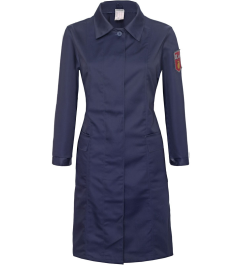 Халат рабочий женский для защиты от кислот до 80% концентрации (КЩС)
Халат прямого силуэта с центральной потайной застёжкой на пуговицах, с отложным воротником.Халат должен иметь 2 кармана на боковых частях переда.
Рукава должны быть  длинные, с манжетами на пуговицах.
По линии талии халат должен  регулироваться хлястиками с застёжкой на пуговицыНаличие петли-вешалки обязательно.
Состав ткани: 100% пэ
Плотность ткани должна быть: не менее 245 г/м², ткань должна быть кислото-щелоче стойкая
Плетение ткани: Твил, саржевое, диагональноеГОСТ 12.4.251-2013
Документы: Сертификат соответствия ТР ТС 019/2011Темных оттенков44-46(158-164)31Халат КЩС женскийХалат рабочий женский для защиты от кислот до 80% концентрации (КЩС)
Халат прямого силуэта с центральной потайной застёжкой на пуговицах, с отложным воротником.Халат должен иметь 2 кармана на боковых частях переда.
Рукава должны быть  длинные, с манжетами на пуговицах.
По линии талии халат должен  регулироваться хлястиками с застёжкой на пуговицыНаличие петли-вешалки обязательно.
Состав ткани: 100% пэ
Плотность ткани должна быть: не менее 245 г/м², ткань должна быть кислото-щелоче стойкая
Плетение ткани: Твил, саржевое, диагональноеГОСТ 12.4.251-2013
Документы: Сертификат соответствия ТР ТС 019/2011Темных оттенков48-50(158-164)41Халат КЩС женскийХалат рабочий женский для защиты от кислот до 80% концентрации (КЩС)
Халат прямого силуэта с центральной потайной застёжкой на пуговицах, с отложным воротником.Халат должен иметь 2 кармана на боковых частях переда.
Рукава должны быть  длинные, с манжетами на пуговицах.
По линии талии халат должен  регулироваться хлястиками с застёжкой на пуговицыНаличие петли-вешалки обязательно.
Состав ткани: 100% пэ
Плотность ткани должна быть: не менее 245 г/м², ткань должна быть кислото-щелоче стойкая
Плетение ткани: Твил, саржевое, диагональноеГОСТ 12.4.251-2013
Документы: Сертификат соответствия ТР ТС 019/2011Темных оттенков52-54(158-164)31Халат КЩС женскийХалат рабочий женский для защиты от кислот до 80% концентрации (КЩС)
Халат прямого силуэта с центральной потайной застёжкой на пуговицах, с отложным воротником.Халат должен иметь 2 кармана на боковых частях переда.
Рукава должны быть  длинные, с манжетами на пуговицах.
По линии талии халат должен  регулироваться хлястиками с застёжкой на пуговицыНаличие петли-вешалки обязательно.
Состав ткани: 100% пэ
Плотность ткани должна быть: не менее 245 г/м², ткань должна быть кислото-щелоче стойкая
Плетение ткани: Твил, саржевое, диагональноеГОСТ 12.4.251-2013
Документы: Сертификат соответствия ТР ТС 019/2011Темных оттенков52-54(170-176)21Халат КЩС женскийХалат рабочий женский для защиты от кислот до 80% концентрации (КЩС)
Халат прямого силуэта с центральной потайной застёжкой на пуговицах, с отложным воротником.Халат должен иметь 2 кармана на боковых частях переда.
Рукава должны быть  длинные, с манжетами на пуговицах.
По линии талии халат должен  регулироваться хлястиками с застёжкой на пуговицыНаличие петли-вешалки обязательно.
Состав ткани: 100% пэ
Плотность ткани должна быть: не менее 245 г/м², ткань должна быть кислото-щелоче стойкая
Плетение ткани: Твил, саржевое, диагональноеГОСТ 12.4.251-2013
Документы: Сертификат соответствия ТР ТС 019/2011Темных оттенков56-58(158-164)21Халат КЩС женскийХалат рабочий женский для защиты от кислот до 80% концентрации (КЩС)
Халат прямого силуэта с центральной потайной застёжкой на пуговицах, с отложным воротником.Халат должен иметь 2 кармана на боковых частях переда.
Рукава должны быть  длинные, с манжетами на пуговицах.
По линии талии халат должен  регулироваться хлястиками с застёжкой на пуговицыНаличие петли-вешалки обязательно.
Состав ткани: 100% пэ
Плотность ткани должна быть: не менее 245 г/м², ткань должна быть кислото-щелоче стойкая
Плетение ткани: Твил, саржевое, диагональноеГОСТ 12.4.251-2013
Документы: Сертификат соответствия ТР ТС 019/2011Темных оттенков56-58(170-176)11Халат КЩС женскийХалат рабочий женский для защиты от кислот до 80% концентрации (КЩС)
Халат прямого силуэта с центральной потайной застёжкой на пуговицах, с отложным воротником.Халат должен иметь 2 кармана на боковых частях переда.
Рукава должны быть  длинные, с манжетами на пуговицах.
По линии талии халат должен  регулироваться хлястиками с застёжкой на пуговицыНаличие петли-вешалки обязательно.
Состав ткани: 100% пэ
Плотность ткани должна быть: не менее 245 г/м², ткань должна быть кислото-щелоче стойкая
Плетение ткани: Твил, саржевое, диагональноеГОСТ 12.4.251-2013
Документы: Сертификат соответствия ТР ТС 019/2011Темных оттенков60-62(158-164)11Халат КЩС женскийХалат рабочий женский для защиты от кислот до 80% концентрации (КЩС)
Халат прямого силуэта с центральной потайной застёжкой на пуговицах, с отложным воротником.Халат должен иметь 2 кармана на боковых частях переда.
Рукава должны быть  длинные, с манжетами на пуговицах.
По линии талии халат должен  регулироваться хлястиками с застёжкой на пуговицыНаличие петли-вешалки обязательно.
Состав ткани: 100% пэ
Плотность ткани должна быть: не менее 245 г/м², ткань должна быть кислото-щелоче стойкая
Плетение ткани: Твил, саржевое, диагональноеГОСТ 12.4.251-2013
Документы: Сертификат соответствия ТР ТС 019/2011Темных оттенковИтого:162Халат рабочий женский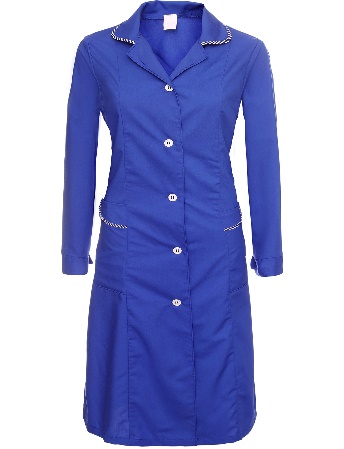 Халат должен быть отшит из смесовой ткани с водоотталкивающей отделкой. Состав ткани: не более 65% пэ,  не менее 35% - хлопок или вискоза.  Плотность ткани должна быть не менее 120 гр/м2. Халат должен быть с втачным  длинным рукавом на манжете. Манжета  должна застегиваться на пуговицу.Застежка халата должна быть не менее 5 пуговиц, диаметром не менее 15 мм. На передних частях халата должны быть вертикальные рельефные швы из плечевого шва. Халат должен иметь 2 кармана на боковых частях переда. Боковые срезы карманов  должны быть втачаны в боковые и рельефные швы халата. В боковых швах халата должен быть пояс, застегивающийся сзади на 2 пуговицы диаметром не менее 15 мм. Ширина пояса должна быть не менее 43 мм.Наличие петли-вешалки обязательно.ГОСТ 12.4.131-83 Документы: Сертификат соответствия ТР ТС 019/2011Цвет:Синий44-46(158-164)32Халат рабочий женскийХалат должен быть отшит из смесовой ткани с водоотталкивающей отделкой. Состав ткани: не более 65% пэ,  не менее 35% - хлопок или вискоза.  Плотность ткани должна быть не менее 120 гр/м2. Халат должен быть с втачным  длинным рукавом на манжете. Манжета  должна застегиваться на пуговицу.Застежка халата должна быть не менее 5 пуговиц, диаметром не менее 15 мм. На передних частях халата должны быть вертикальные рельефные швы из плечевого шва. Халат должен иметь 2 кармана на боковых частях переда. Боковые срезы карманов  должны быть втачаны в боковые и рельефные швы халата. В боковых швах халата должен быть пояс, застегивающийся сзади на 2 пуговицы диаметром не менее 15 мм. Ширина пояса должна быть не менее 43 мм.Наличие петли-вешалки обязательно.ГОСТ 12.4.131-83 Документы: Сертификат соответствия ТР ТС 019/2011Цвет:Синий48-50(158-164)42Халат рабочий женскийХалат должен быть отшит из смесовой ткани с водоотталкивающей отделкой. Состав ткани: не более 65% пэ,  не менее 35% - хлопок или вискоза.  Плотность ткани должна быть не менее 120 гр/м2. Халат должен быть с втачным  длинным рукавом на манжете. Манжета  должна застегиваться на пуговицу.Застежка халата должна быть не менее 5 пуговиц, диаметром не менее 15 мм. На передних частях халата должны быть вертикальные рельефные швы из плечевого шва. Халат должен иметь 2 кармана на боковых частях переда. Боковые срезы карманов  должны быть втачаны в боковые и рельефные швы халата. В боковых швах халата должен быть пояс, застегивающийся сзади на 2 пуговицы диаметром не менее 15 мм. Ширина пояса должна быть не менее 43 мм.Наличие петли-вешалки обязательно.ГОСТ 12.4.131-83 Документы: Сертификат соответствия ТР ТС 019/2011Цвет:Синий52-54(158-164)22Халат рабочий женскийХалат должен быть отшит из смесовой ткани с водоотталкивающей отделкой. Состав ткани: не более 65% пэ,  не менее 35% - хлопок или вискоза.  Плотность ткани должна быть не менее 120 гр/м2. Халат должен быть с втачным  длинным рукавом на манжете. Манжета  должна застегиваться на пуговицу.Застежка халата должна быть не менее 5 пуговиц, диаметром не менее 15 мм. На передних частях халата должны быть вертикальные рельефные швы из плечевого шва. Халат должен иметь 2 кармана на боковых частях переда. Боковые срезы карманов  должны быть втачаны в боковые и рельефные швы халата. В боковых швах халата должен быть пояс, застегивающийся сзади на 2 пуговицы диаметром не менее 15 мм. Ширина пояса должна быть не менее 43 мм.Наличие петли-вешалки обязательно.ГОСТ 12.4.131-83 Документы: Сертификат соответствия ТР ТС 019/2011Цвет:Синий56-58(158-164)12Халат рабочий женскийХалат должен быть отшит из смесовой ткани с водоотталкивающей отделкой. Состав ткани: не более 65% пэ,  не менее 35% - хлопок или вискоза.  Плотность ткани должна быть не менее 120 гр/м2. Халат должен быть с втачным  длинным рукавом на манжете. Манжета  должна застегиваться на пуговицу.Застежка халата должна быть не менее 5 пуговиц, диаметром не менее 15 мм. На передних частях халата должны быть вертикальные рельефные швы из плечевого шва. Халат должен иметь 2 кармана на боковых частях переда. Боковые срезы карманов  должны быть втачаны в боковые и рельефные швы халата. В боковых швах халата должен быть пояс, застегивающийся сзади на 2 пуговицы диаметром не менее 15 мм. Ширина пояса должна быть не менее 43 мм.Наличие петли-вешалки обязательно.ГОСТ 12.4.131-83 Документы: Сертификат соответствия ТР ТС 019/2011Цвет:Синий56-58(170-176)22Халат рабочий женскийХалат должен быть отшит из смесовой ткани с водоотталкивающей отделкой. Состав ткани: не более 65% пэ,  не менее 35% - хлопок или вискоза.  Плотность ткани должна быть не менее 120 гр/м2. Халат должен быть с втачным  длинным рукавом на манжете. Манжета  должна застегиваться на пуговицу.Застежка халата должна быть не менее 5 пуговиц, диаметром не менее 15 мм. На передних частях халата должны быть вертикальные рельефные швы из плечевого шва. Халат должен иметь 2 кармана на боковых частях переда. Боковые срезы карманов  должны быть втачаны в боковые и рельефные швы халата. В боковых швах халата должен быть пояс, застегивающийся сзади на 2 пуговицы диаметром не менее 15 мм. Ширина пояса должна быть не менее 43 мм.Наличие петли-вешалки обязательно.ГОСТ 12.4.131-83 Документы: Сертификат соответствия ТР ТС 019/2011Цвет:СинийИтого:123Костюм сварщика летний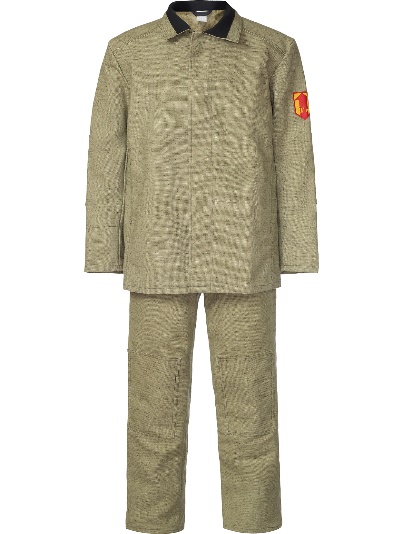 Костюм для сварщика.Костюм должен состоять из прямой куртки и брюк. Ткань  - брезент, плотностью не менее 550 гр/м2. Состав ткани: хлопок -  от 51% до 55%, лён- от 45% до 49%. Ткань должна быть с огнезащитной пропиткой (ОП). Класс защиты от повышенных температур -  не менее 2, защита от температур (Тр) – 1 класс, защита от искр и брызг расплавленного металла (Ти) -1 класс.Основные швы куртки и брюк должны быть прошиты огнестойкими нитками. Куртка с отложным воротником и с усилительными накладками на локтях. Прямой рукав должен быть с внутренней манжетой из ткани с огнестойкой пропиткой (100% хлопок). Застежка куртки должна быть потайная. На спинке куртки  и в боковых швах должны присутствовать открытые вентиляционные клапаны.  На брюках должны быть усилительные накладки на коленях и боковая застежка на пуговицах. ГОСТ: Р ИСО 11611-2011Документы: ТР ТС 019/201148-50(158-164)13Костюм сварщика летнийКостюм для сварщика.Костюм должен состоять из прямой куртки и брюк. Ткань  - брезент, плотностью не менее 550 гр/м2. Состав ткани: хлопок -  от 51% до 55%, лён- от 45% до 49%. Ткань должна быть с огнезащитной пропиткой (ОП). Класс защиты от повышенных температур -  не менее 2, защита от температур (Тр) – 1 класс, защита от искр и брызг расплавленного металла (Ти) -1 класс.Основные швы куртки и брюк должны быть прошиты огнестойкими нитками. Куртка с отложным воротником и с усилительными накладками на локтях. Прямой рукав должен быть с внутренней манжетой из ткани с огнестойкой пропиткой (100% хлопок). Застежка куртки должна быть потайная. На спинке куртки  и в боковых швах должны присутствовать открытые вентиляционные клапаны.  На брюках должны быть усилительные накладки на коленях и боковая застежка на пуговицах. ГОСТ: Р ИСО 11611-2011Документы: ТР ТС 019/201152-54(170-176)13Костюм сварщика летнийКостюм для сварщика.Костюм должен состоять из прямой куртки и брюк. Ткань  - брезент, плотностью не менее 550 гр/м2. Состав ткани: хлопок -  от 51% до 55%, лён- от 45% до 49%. Ткань должна быть с огнезащитной пропиткой (ОП). Класс защиты от повышенных температур -  не менее 2, защита от температур (Тр) – 1 класс, защита от искр и брызг расплавленного металла (Ти) -1 класс.Основные швы куртки и брюк должны быть прошиты огнестойкими нитками. Куртка с отложным воротником и с усилительными накладками на локтях. Прямой рукав должен быть с внутренней манжетой из ткани с огнестойкой пропиткой (100% хлопок). Застежка куртки должна быть потайная. На спинке куртки  и в боковых швах должны присутствовать открытые вентиляционные клапаны.  На брюках должны быть усилительные накладки на коленях и боковая застежка на пуговицах. ГОСТ: Р ИСО 11611-2011Документы: ТР ТС 019/201152-54(182-188)13Костюм сварщика летнийКостюм для сварщика.Костюм должен состоять из прямой куртки и брюк. Ткань  - брезент, плотностью не менее 550 гр/м2. Состав ткани: хлопок -  от 51% до 55%, лён- от 45% до 49%. Ткань должна быть с огнезащитной пропиткой (ОП). Класс защиты от повышенных температур -  не менее 2, защита от температур (Тр) – 1 класс, защита от искр и брызг расплавленного металла (Ти) -1 класс.Основные швы куртки и брюк должны быть прошиты огнестойкими нитками. Куртка с отложным воротником и с усилительными накладками на локтях. Прямой рукав должен быть с внутренней манжетой из ткани с огнестойкой пропиткой (100% хлопок). Застежка куртки должна быть потайная. На спинке куртки  и в боковых швах должны присутствовать открытые вентиляционные клапаны.  На брюках должны быть усилительные накладки на коленях и боковая застежка на пуговицах. ГОСТ: Р ИСО 11611-2011Документы: ТР ТС 019/201156-58(170-176)23Костюм сварщика летнийКостюм для сварщика.Костюм должен состоять из прямой куртки и брюк. Ткань  - брезент, плотностью не менее 550 гр/м2. Состав ткани: хлопок -  от 51% до 55%, лён- от 45% до 49%. Ткань должна быть с огнезащитной пропиткой (ОП). Класс защиты от повышенных температур -  не менее 2, защита от температур (Тр) – 1 класс, защита от искр и брызг расплавленного металла (Ти) -1 класс.Основные швы куртки и брюк должны быть прошиты огнестойкими нитками. Куртка с отложным воротником и с усилительными накладками на локтях. Прямой рукав должен быть с внутренней манжетой из ткани с огнестойкой пропиткой (100% хлопок). Застежка куртки должна быть потайная. На спинке куртки  и в боковых швах должны присутствовать открытые вентиляционные клапаны.  На брюках должны быть усилительные накладки на коленях и боковая застежка на пуговицах. ГОСТ: Р ИСО 11611-2011Документы: ТР ТС 019/201156-58(182-188)13Костюм сварщика летнийКостюм для сварщика.Костюм должен состоять из прямой куртки и брюк. Ткань  - брезент, плотностью не менее 550 гр/м2. Состав ткани: хлопок -  от 51% до 55%, лён- от 45% до 49%. Ткань должна быть с огнезащитной пропиткой (ОП). Класс защиты от повышенных температур -  не менее 2, защита от температур (Тр) – 1 класс, защита от искр и брызг расплавленного металла (Ти) -1 класс.Основные швы куртки и брюк должны быть прошиты огнестойкими нитками. Куртка с отложным воротником и с усилительными накладками на локтях. Прямой рукав должен быть с внутренней манжетой из ткани с огнестойкой пропиткой (100% хлопок). Застежка куртки должна быть потайная. На спинке куртки  и в боковых швах должны присутствовать открытые вентиляционные клапаны.  На брюках должны быть усилительные накладки на коленях и боковая застежка на пуговицах. ГОСТ: Р ИСО 11611-2011Документы: ТР ТС 019/2011Итого:64Костюм рабочий мужской, летний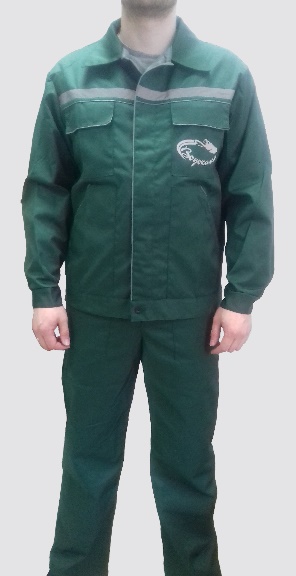 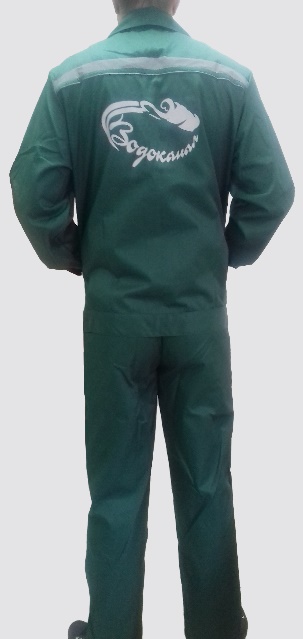 Костюм должен  состоять из куртки и полукомбинезона.Состав ткани: хлопок -  от 53% до 60%,  полиэфир - от 40% до 47%, плотность не менее  210гр/м2.Требования к фурнитуре: пуговицы диаметром не менее 17 мм.  Куртка должна быть прямого силуэта на притачном поясе, со светоотражающей лентой шириной не  менее 5 см на уровне кокетки спереди и сзади, супатная застежка на пуговицы (не менее 5 пуговиц), верхняя и нижняя пуговица – должна быть прорезная,  воротник должен быть втачной. Длина куртки до середины бедра. Наличие петли-вешалки на куртке обязательно. Рукава должны быть втачные,  одношовные, с манжетой, которая застегивается на петлю и пуговицу. Кокетка должна быть притачная, по линии кокетки спереди и сзади должна быть настрочена лента СВО шириной не менее  5 см. На передних полочках должны быть четыре накладных кармана - на груди два  накладных с клапанами, которые должны застегиваться на липучку, по низу полочек – два накладных, с боковым входом.  Все отделочные строчки должны быть прошиты нитками в тон ткани.Полукомбинезон должен быть прямого силуэта, с притачной грудкой.  Низ брючин обработан швом в подгибку. Гульфик должен застегиваться на две пуговицы диаметром  не менее 17мм.  В правом боку должна быть  расположена застежка на две пуговицы, диаметром не менее 17мм. На грудке должен быть расположен накладной карман с клапаном, клапан застегивается на липучку шириной  не менее 2,5 см. На брючинах должны быть расположены два  кармана - на передних половинках брюк накладные  с боковым входом. На спинке должна быть вставка из эластичной ленты.  Бретели комбинированные и состоят из основной ткани и помочной резинки черного цвета шириной  не менее 3,5см. Бретели  фиксируются на пластиковые пряжки шириной  не менее 3,5см. На куртке нанесено два логотипа: на нагрудном левом кармане и на спине, под кокеткой,  в соответствии с п.3 технического задания. ГОСТ 27575-87Документы: сертификат соответствия ТР ТС 019/2011Темно-зеленый44-46(170-176)24Костюм рабочий мужской, летнийКостюм должен  состоять из куртки и полукомбинезона.Состав ткани: хлопок -  от 53% до 60%,  полиэфир - от 40% до 47%, плотность не менее  210гр/м2.Требования к фурнитуре: пуговицы диаметром не менее 17 мм.  Куртка должна быть прямого силуэта на притачном поясе, со светоотражающей лентой шириной не  менее 5 см на уровне кокетки спереди и сзади, супатная застежка на пуговицы (не менее 5 пуговиц), верхняя и нижняя пуговица – должна быть прорезная,  воротник должен быть втачной. Длина куртки до середины бедра. Наличие петли-вешалки на куртке обязательно. Рукава должны быть втачные,  одношовные, с манжетой, которая застегивается на петлю и пуговицу. Кокетка должна быть притачная, по линии кокетки спереди и сзади должна быть настрочена лента СВО шириной не менее  5 см. На передних полочках должны быть четыре накладных кармана - на груди два  накладных с клапанами, которые должны застегиваться на липучку, по низу полочек – два накладных, с боковым входом.  Все отделочные строчки должны быть прошиты нитками в тон ткани.Полукомбинезон должен быть прямого силуэта, с притачной грудкой.  Низ брючин обработан швом в подгибку. Гульфик должен застегиваться на две пуговицы диаметром  не менее 17мм.  В правом боку должна быть  расположена застежка на две пуговицы, диаметром не менее 17мм. На грудке должен быть расположен накладной карман с клапаном, клапан застегивается на липучку шириной  не менее 2,5 см. На брючинах должны быть расположены два  кармана - на передних половинках брюк накладные  с боковым входом. На спинке должна быть вставка из эластичной ленты.  Бретели комбинированные и состоят из основной ткани и помочной резинки черного цвета шириной  не менее 3,5см. Бретели  фиксируются на пластиковые пряжки шириной  не менее 3,5см. На куртке нанесено два логотипа: на нагрудном левом кармане и на спине, под кокеткой,  в соответствии с п.3 технического задания. ГОСТ 27575-87Документы: сертификат соответствия ТР ТС 019/2011Темно-зеленый44-46(182-188)24Костюм рабочий мужской, летнийКостюм должен  состоять из куртки и полукомбинезона.Состав ткани: хлопок -  от 53% до 60%,  полиэфир - от 40% до 47%, плотность не менее  210гр/м2.Требования к фурнитуре: пуговицы диаметром не менее 17 мм.  Куртка должна быть прямого силуэта на притачном поясе, со светоотражающей лентой шириной не  менее 5 см на уровне кокетки спереди и сзади, супатная застежка на пуговицы (не менее 5 пуговиц), верхняя и нижняя пуговица – должна быть прорезная,  воротник должен быть втачной. Длина куртки до середины бедра. Наличие петли-вешалки на куртке обязательно. Рукава должны быть втачные,  одношовные, с манжетой, которая застегивается на петлю и пуговицу. Кокетка должна быть притачная, по линии кокетки спереди и сзади должна быть настрочена лента СВО шириной не менее  5 см. На передних полочках должны быть четыре накладных кармана - на груди два  накладных с клапанами, которые должны застегиваться на липучку, по низу полочек – два накладных, с боковым входом.  Все отделочные строчки должны быть прошиты нитками в тон ткани.Полукомбинезон должен быть прямого силуэта, с притачной грудкой.  Низ брючин обработан швом в подгибку. Гульфик должен застегиваться на две пуговицы диаметром  не менее 17мм.  В правом боку должна быть  расположена застежка на две пуговицы, диаметром не менее 17мм. На грудке должен быть расположен накладной карман с клапаном, клапан застегивается на липучку шириной  не менее 2,5 см. На брючинах должны быть расположены два  кармана - на передних половинках брюк накладные  с боковым входом. На спинке должна быть вставка из эластичной ленты.  Бретели комбинированные и состоят из основной ткани и помочной резинки черного цвета шириной  не менее 3,5см. Бретели  фиксируются на пластиковые пряжки шириной  не менее 3,5см. На куртке нанесено два логотипа: на нагрудном левом кармане и на спине, под кокеткой,  в соответствии с п.3 технического задания. ГОСТ 27575-87Документы: сертификат соответствия ТР ТС 019/2011Темно-зеленый48-50(158-164)54Костюм рабочий мужской, летнийКостюм должен  состоять из куртки и полукомбинезона.Состав ткани: хлопок -  от 53% до 60%,  полиэфир - от 40% до 47%, плотность не менее  210гр/м2.Требования к фурнитуре: пуговицы диаметром не менее 17 мм.  Куртка должна быть прямого силуэта на притачном поясе, со светоотражающей лентой шириной не  менее 5 см на уровне кокетки спереди и сзади, супатная застежка на пуговицы (не менее 5 пуговиц), верхняя и нижняя пуговица – должна быть прорезная,  воротник должен быть втачной. Длина куртки до середины бедра. Наличие петли-вешалки на куртке обязательно. Рукава должны быть втачные,  одношовные, с манжетой, которая застегивается на петлю и пуговицу. Кокетка должна быть притачная, по линии кокетки спереди и сзади должна быть настрочена лента СВО шириной не менее  5 см. На передних полочках должны быть четыре накладных кармана - на груди два  накладных с клапанами, которые должны застегиваться на липучку, по низу полочек – два накладных, с боковым входом.  Все отделочные строчки должны быть прошиты нитками в тон ткани.Полукомбинезон должен быть прямого силуэта, с притачной грудкой.  Низ брючин обработан швом в подгибку. Гульфик должен застегиваться на две пуговицы диаметром  не менее 17мм.  В правом боку должна быть  расположена застежка на две пуговицы, диаметром не менее 17мм. На грудке должен быть расположен накладной карман с клапаном, клапан застегивается на липучку шириной  не менее 2,5 см. На брючинах должны быть расположены два  кармана - на передних половинках брюк накладные  с боковым входом. На спинке должна быть вставка из эластичной ленты.  Бретели комбинированные и состоят из основной ткани и помочной резинки черного цвета шириной  не менее 3,5см. Бретели  фиксируются на пластиковые пряжки шириной  не менее 3,5см. На куртке нанесено два логотипа: на нагрудном левом кармане и на спине, под кокеткой,  в соответствии с п.3 технического задания. ГОСТ 27575-87Документы: сертификат соответствия ТР ТС 019/2011Темно-зеленый48-50(170-176)154Костюм рабочий мужской, летнийКостюм должен  состоять из куртки и полукомбинезона.Состав ткани: хлопок -  от 53% до 60%,  полиэфир - от 40% до 47%, плотность не менее  210гр/м2.Требования к фурнитуре: пуговицы диаметром не менее 17 мм.  Куртка должна быть прямого силуэта на притачном поясе, со светоотражающей лентой шириной не  менее 5 см на уровне кокетки спереди и сзади, супатная застежка на пуговицы (не менее 5 пуговиц), верхняя и нижняя пуговица – должна быть прорезная,  воротник должен быть втачной. Длина куртки до середины бедра. Наличие петли-вешалки на куртке обязательно. Рукава должны быть втачные,  одношовные, с манжетой, которая застегивается на петлю и пуговицу. Кокетка должна быть притачная, по линии кокетки спереди и сзади должна быть настрочена лента СВО шириной не менее  5 см. На передних полочках должны быть четыре накладных кармана - на груди два  накладных с клапанами, которые должны застегиваться на липучку, по низу полочек – два накладных, с боковым входом.  Все отделочные строчки должны быть прошиты нитками в тон ткани.Полукомбинезон должен быть прямого силуэта, с притачной грудкой.  Низ брючин обработан швом в подгибку. Гульфик должен застегиваться на две пуговицы диаметром  не менее 17мм.  В правом боку должна быть  расположена застежка на две пуговицы, диаметром не менее 17мм. На грудке должен быть расположен накладной карман с клапаном, клапан застегивается на липучку шириной  не менее 2,5 см. На брючинах должны быть расположены два  кармана - на передних половинках брюк накладные  с боковым входом. На спинке должна быть вставка из эластичной ленты.  Бретели комбинированные и состоят из основной ткани и помочной резинки черного цвета шириной  не менее 3,5см. Бретели  фиксируются на пластиковые пряжки шириной  не менее 3,5см. На куртке нанесено два логотипа: на нагрудном левом кармане и на спине, под кокеткой,  в соответствии с п.3 технического задания. ГОСТ 27575-87Документы: сертификат соответствия ТР ТС 019/2011Темно-зеленый48-50(182-188)54Костюм рабочий мужской, летнийКостюм должен  состоять из куртки и полукомбинезона.Состав ткани: хлопок -  от 53% до 60%,  полиэфир - от 40% до 47%, плотность не менее  210гр/м2.Требования к фурнитуре: пуговицы диаметром не менее 17 мм.  Куртка должна быть прямого силуэта на притачном поясе, со светоотражающей лентой шириной не  менее 5 см на уровне кокетки спереди и сзади, супатная застежка на пуговицы (не менее 5 пуговиц), верхняя и нижняя пуговица – должна быть прорезная,  воротник должен быть втачной. Длина куртки до середины бедра. Наличие петли-вешалки на куртке обязательно. Рукава должны быть втачные,  одношовные, с манжетой, которая застегивается на петлю и пуговицу. Кокетка должна быть притачная, по линии кокетки спереди и сзади должна быть настрочена лента СВО шириной не менее  5 см. На передних полочках должны быть четыре накладных кармана - на груди два  накладных с клапанами, которые должны застегиваться на липучку, по низу полочек – два накладных, с боковым входом.  Все отделочные строчки должны быть прошиты нитками в тон ткани.Полукомбинезон должен быть прямого силуэта, с притачной грудкой.  Низ брючин обработан швом в подгибку. Гульфик должен застегиваться на две пуговицы диаметром  не менее 17мм.  В правом боку должна быть  расположена застежка на две пуговицы, диаметром не менее 17мм. На грудке должен быть расположен накладной карман с клапаном, клапан застегивается на липучку шириной  не менее 2,5 см. На брючинах должны быть расположены два  кармана - на передних половинках брюк накладные  с боковым входом. На спинке должна быть вставка из эластичной ленты.  Бретели комбинированные и состоят из основной ткани и помочной резинки черного цвета шириной  не менее 3,5см. Бретели  фиксируются на пластиковые пряжки шириной  не менее 3,5см. На куртке нанесено два логотипа: на нагрудном левом кармане и на спине, под кокеткой,  в соответствии с п.3 технического задания. ГОСТ 27575-87Документы: сертификат соответствия ТР ТС 019/2011Темно-зеленый52-54(170-176)104Костюм рабочий мужской, летнийКостюм должен  состоять из куртки и полукомбинезона.Состав ткани: хлопок -  от 53% до 60%,  полиэфир - от 40% до 47%, плотность не менее  210гр/м2.Требования к фурнитуре: пуговицы диаметром не менее 17 мм.  Куртка должна быть прямого силуэта на притачном поясе, со светоотражающей лентой шириной не  менее 5 см на уровне кокетки спереди и сзади, супатная застежка на пуговицы (не менее 5 пуговиц), верхняя и нижняя пуговица – должна быть прорезная,  воротник должен быть втачной. Длина куртки до середины бедра. Наличие петли-вешалки на куртке обязательно. Рукава должны быть втачные,  одношовные, с манжетой, которая застегивается на петлю и пуговицу. Кокетка должна быть притачная, по линии кокетки спереди и сзади должна быть настрочена лента СВО шириной не менее  5 см. На передних полочках должны быть четыре накладных кармана - на груди два  накладных с клапанами, которые должны застегиваться на липучку, по низу полочек – два накладных, с боковым входом.  Все отделочные строчки должны быть прошиты нитками в тон ткани.Полукомбинезон должен быть прямого силуэта, с притачной грудкой.  Низ брючин обработан швом в подгибку. Гульфик должен застегиваться на две пуговицы диаметром  не менее 17мм.  В правом боку должна быть  расположена застежка на две пуговицы, диаметром не менее 17мм. На грудке должен быть расположен накладной карман с клапаном, клапан застегивается на липучку шириной  не менее 2,5 см. На брючинах должны быть расположены два  кармана - на передних половинках брюк накладные  с боковым входом. На спинке должна быть вставка из эластичной ленты.  Бретели комбинированные и состоят из основной ткани и помочной резинки черного цвета шириной  не менее 3,5см. Бретели  фиксируются на пластиковые пряжки шириной  не менее 3,5см. На куртке нанесено два логотипа: на нагрудном левом кармане и на спине, под кокеткой,  в соответствии с п.3 технического задания. ГОСТ 27575-87Документы: сертификат соответствия ТР ТС 019/2011Темно-зеленый52-54(182-188)54Костюм рабочий мужской, летнийКостюм должен  состоять из куртки и полукомбинезона.Состав ткани: хлопок -  от 53% до 60%,  полиэфир - от 40% до 47%, плотность не менее  210гр/м2.Требования к фурнитуре: пуговицы диаметром не менее 17 мм.  Куртка должна быть прямого силуэта на притачном поясе, со светоотражающей лентой шириной не  менее 5 см на уровне кокетки спереди и сзади, супатная застежка на пуговицы (не менее 5 пуговиц), верхняя и нижняя пуговица – должна быть прорезная,  воротник должен быть втачной. Длина куртки до середины бедра. Наличие петли-вешалки на куртке обязательно. Рукава должны быть втачные,  одношовные, с манжетой, которая застегивается на петлю и пуговицу. Кокетка должна быть притачная, по линии кокетки спереди и сзади должна быть настрочена лента СВО шириной не менее  5 см. На передних полочках должны быть четыре накладных кармана - на груди два  накладных с клапанами, которые должны застегиваться на липучку, по низу полочек – два накладных, с боковым входом.  Все отделочные строчки должны быть прошиты нитками в тон ткани.Полукомбинезон должен быть прямого силуэта, с притачной грудкой.  Низ брючин обработан швом в подгибку. Гульфик должен застегиваться на две пуговицы диаметром  не менее 17мм.  В правом боку должна быть  расположена застежка на две пуговицы, диаметром не менее 17мм. На грудке должен быть расположен накладной карман с клапаном, клапан застегивается на липучку шириной  не менее 2,5 см. На брючинах должны быть расположены два  кармана - на передних половинках брюк накладные  с боковым входом. На спинке должна быть вставка из эластичной ленты.  Бретели комбинированные и состоят из основной ткани и помочной резинки черного цвета шириной  не менее 3,5см. Бретели  фиксируются на пластиковые пряжки шириной  не менее 3,5см. На куртке нанесено два логотипа: на нагрудном левом кармане и на спине, под кокеткой,  в соответствии с п.3 технического задания. ГОСТ 27575-87Документы: сертификат соответствия ТР ТС 019/2011Темно-зеленый56-58(170-176)44Костюм рабочий мужской, летнийКостюм должен  состоять из куртки и полукомбинезона.Состав ткани: хлопок -  от 53% до 60%,  полиэфир - от 40% до 47%, плотность не менее  210гр/м2.Требования к фурнитуре: пуговицы диаметром не менее 17 мм.  Куртка должна быть прямого силуэта на притачном поясе, со светоотражающей лентой шириной не  менее 5 см на уровне кокетки спереди и сзади, супатная застежка на пуговицы (не менее 5 пуговиц), верхняя и нижняя пуговица – должна быть прорезная,  воротник должен быть втачной. Длина куртки до середины бедра. Наличие петли-вешалки на куртке обязательно. Рукава должны быть втачные,  одношовные, с манжетой, которая застегивается на петлю и пуговицу. Кокетка должна быть притачная, по линии кокетки спереди и сзади должна быть настрочена лента СВО шириной не менее  5 см. На передних полочках должны быть четыре накладных кармана - на груди два  накладных с клапанами, которые должны застегиваться на липучку, по низу полочек – два накладных, с боковым входом.  Все отделочные строчки должны быть прошиты нитками в тон ткани.Полукомбинезон должен быть прямого силуэта, с притачной грудкой.  Низ брючин обработан швом в подгибку. Гульфик должен застегиваться на две пуговицы диаметром  не менее 17мм.  В правом боку должна быть  расположена застежка на две пуговицы, диаметром не менее 17мм. На грудке должен быть расположен накладной карман с клапаном, клапан застегивается на липучку шириной  не менее 2,5 см. На брючинах должны быть расположены два  кармана - на передних половинках брюк накладные  с боковым входом. На спинке должна быть вставка из эластичной ленты.  Бретели комбинированные и состоят из основной ткани и помочной резинки черного цвета шириной  не менее 3,5см. Бретели  фиксируются на пластиковые пряжки шириной  не менее 3,5см. На куртке нанесено два логотипа: на нагрудном левом кармане и на спине, под кокеткой,  в соответствии с п.3 технического задания. ГОСТ 27575-87Документы: сертификат соответствия ТР ТС 019/2011Темно-зеленый56-58(182-188)64Костюм рабочий мужской, летнийКостюм должен  состоять из куртки и полукомбинезона.Состав ткани: хлопок -  от 53% до 60%,  полиэфир - от 40% до 47%, плотность не менее  210гр/м2.Требования к фурнитуре: пуговицы диаметром не менее 17 мм.  Куртка должна быть прямого силуэта на притачном поясе, со светоотражающей лентой шириной не  менее 5 см на уровне кокетки спереди и сзади, супатная застежка на пуговицы (не менее 5 пуговиц), верхняя и нижняя пуговица – должна быть прорезная,  воротник должен быть втачной. Длина куртки до середины бедра. Наличие петли-вешалки на куртке обязательно. Рукава должны быть втачные,  одношовные, с манжетой, которая застегивается на петлю и пуговицу. Кокетка должна быть притачная, по линии кокетки спереди и сзади должна быть настрочена лента СВО шириной не менее  5 см. На передних полочках должны быть четыре накладных кармана - на груди два  накладных с клапанами, которые должны застегиваться на липучку, по низу полочек – два накладных, с боковым входом.  Все отделочные строчки должны быть прошиты нитками в тон ткани.Полукомбинезон должен быть прямого силуэта, с притачной грудкой.  Низ брючин обработан швом в подгибку. Гульфик должен застегиваться на две пуговицы диаметром  не менее 17мм.  В правом боку должна быть  расположена застежка на две пуговицы, диаметром не менее 17мм. На грудке должен быть расположен накладной карман с клапаном, клапан застегивается на липучку шириной  не менее 2,5 см. На брючинах должны быть расположены два  кармана - на передних половинках брюк накладные  с боковым входом. На спинке должна быть вставка из эластичной ленты.  Бретели комбинированные и состоят из основной ткани и помочной резинки черного цвета шириной  не менее 3,5см. Бретели  фиксируются на пластиковые пряжки шириной  не менее 3,5см. На куртке нанесено два логотипа: на нагрудном левом кармане и на спине, под кокеткой,  в соответствии с п.3 технического задания. ГОСТ 27575-87Документы: сертификат соответствия ТР ТС 019/2011Темно-зеленый60-62(190-196)24Костюм рабочий мужской, летнийКостюм должен  состоять из куртки и полукомбинезона.Состав ткани: хлопок -  от 53% до 60%,  полиэфир - от 40% до 47%, плотность не менее  210гр/м2.Требования к фурнитуре: пуговицы диаметром не менее 17 мм.  Куртка должна быть прямого силуэта на притачном поясе, со светоотражающей лентой шириной не  менее 5 см на уровне кокетки спереди и сзади, супатная застежка на пуговицы (не менее 5 пуговиц), верхняя и нижняя пуговица – должна быть прорезная,  воротник должен быть втачной. Длина куртки до середины бедра. Наличие петли-вешалки на куртке обязательно. Рукава должны быть втачные,  одношовные, с манжетой, которая застегивается на петлю и пуговицу. Кокетка должна быть притачная, по линии кокетки спереди и сзади должна быть настрочена лента СВО шириной не менее  5 см. На передних полочках должны быть четыре накладных кармана - на груди два  накладных с клапанами, которые должны застегиваться на липучку, по низу полочек – два накладных, с боковым входом.  Все отделочные строчки должны быть прошиты нитками в тон ткани.Полукомбинезон должен быть прямого силуэта, с притачной грудкой.  Низ брючин обработан швом в подгибку. Гульфик должен застегиваться на две пуговицы диаметром  не менее 17мм.  В правом боку должна быть  расположена застежка на две пуговицы, диаметром не менее 17мм. На грудке должен быть расположен накладной карман с клапаном, клапан застегивается на липучку шириной  не менее 2,5 см. На брючинах должны быть расположены два  кармана - на передних половинках брюк накладные  с боковым входом. На спинке должна быть вставка из эластичной ленты.  Бретели комбинированные и состоят из основной ткани и помочной резинки черного цвета шириной  не менее 3,5см. Бретели  фиксируются на пластиковые пряжки шириной  не менее 3,5см. На куртке нанесено два логотипа: на нагрудном левом кармане и на спине, под кокеткой,  в соответствии с п.3 технического задания. ГОСТ 27575-87Документы: сертификат соответствия ТР ТС 019/2011Темно-зеленыйИтого:564Костюм рабочий мужской, летнийКостюм должен  состоять из куртки и полукомбинезона.Состав ткани: хлопок -  от 53% до 60%,  полиэфир - от 40% до 47%, плотность не менее  210гр/м2.Требования к фурнитуре: пуговицы диаметром не менее 17 мм.  Куртка должна быть прямого силуэта на притачном поясе, со светоотражающей лентой шириной не  менее 5 см на уровне кокетки спереди и сзади, супатная застежка на пуговицы (не менее 5 пуговиц), верхняя и нижняя пуговица – должна быть прорезная,  воротник должен быть втачной. Длина куртки до середины бедра. Наличие петли-вешалки на куртке обязательно. Рукава должны быть втачные,  одношовные, с манжетой, которая застегивается на петлю и пуговицу. Кокетка должна быть притачная, по линии кокетки спереди и сзади должна быть настрочена лента СВО шириной не менее  5 см. На передних полочках должны быть четыре накладных кармана - на груди два  накладных с клапанами, которые должны застегиваться на липучку, по низу полочек – два накладных, с боковым входом.  Все отделочные строчки должны быть прошиты нитками в тон ткани.Полукомбинезон должен быть прямого силуэта, с притачной грудкой.  Низ брючин обработан швом в подгибку. Гульфик должен застегиваться на две пуговицы диаметром  не менее 17мм.  В правом боку должна быть  расположена застежка на две пуговицы, диаметром не менее 17мм. На грудке должен быть расположен накладной карман с клапаном, клапан застегивается на липучку шириной  не менее 2,5 см. На брючинах должны быть расположены два  кармана - на передних половинках брюк накладные  с боковым входом. На спинке должна быть вставка из эластичной ленты.  Бретели комбинированные и состоят из основной ткани и помочной резинки черного цвета шириной  не менее 3,5см. Бретели  фиксируются на пластиковые пряжки шириной  не менее 3,5см. На куртке нанесено два логотипа: на нагрудном левом кармане и на спине, под кокеткой,  в соответствии с п.3 технического задания. ГОСТ 27575-87Документы: сертификат соответствия ТР ТС 019/2011Темно-синий 44-46(158-164)24Костюм рабочий мужской, летнийКостюм должен  состоять из куртки и полукомбинезона.Состав ткани: хлопок -  от 53% до 60%,  полиэфир - от 40% до 47%, плотность не менее  210гр/м2.Требования к фурнитуре: пуговицы диаметром не менее 17 мм.  Куртка должна быть прямого силуэта на притачном поясе, со светоотражающей лентой шириной не  менее 5 см на уровне кокетки спереди и сзади, супатная застежка на пуговицы (не менее 5 пуговиц), верхняя и нижняя пуговица – должна быть прорезная,  воротник должен быть втачной. Длина куртки до середины бедра. Наличие петли-вешалки на куртке обязательно. Рукава должны быть втачные,  одношовные, с манжетой, которая застегивается на петлю и пуговицу. Кокетка должна быть притачная, по линии кокетки спереди и сзади должна быть настрочена лента СВО шириной не менее  5 см. На передних полочках должны быть четыре накладных кармана - на груди два  накладных с клапанами, которые должны застегиваться на липучку, по низу полочек – два накладных, с боковым входом.  Все отделочные строчки должны быть прошиты нитками в тон ткани.Полукомбинезон должен быть прямого силуэта, с притачной грудкой.  Низ брючин обработан швом в подгибку. Гульфик должен застегиваться на две пуговицы диаметром  не менее 17мм.  В правом боку должна быть  расположена застежка на две пуговицы, диаметром не менее 17мм. На грудке должен быть расположен накладной карман с клапаном, клапан застегивается на липучку шириной  не менее 2,5 см. На брючинах должны быть расположены два  кармана - на передних половинках брюк накладные  с боковым входом. На спинке должна быть вставка из эластичной ленты.  Бретели комбинированные и состоят из основной ткани и помочной резинки черного цвета шириной  не менее 3,5см. Бретели  фиксируются на пластиковые пряжки шириной  не менее 3,5см. На куртке нанесено два логотипа: на нагрудном левом кармане и на спине, под кокеткой,  в соответствии с п.3 технического задания. ГОСТ 27575-87Документы: сертификат соответствия ТР ТС 019/2011Темно-синий 44-46(170-176)34Костюм рабочий мужской, летнийКостюм должен  состоять из куртки и полукомбинезона.Состав ткани: хлопок -  от 53% до 60%,  полиэфир - от 40% до 47%, плотность не менее  210гр/м2.Требования к фурнитуре: пуговицы диаметром не менее 17 мм.  Куртка должна быть прямого силуэта на притачном поясе, со светоотражающей лентой шириной не  менее 5 см на уровне кокетки спереди и сзади, супатная застежка на пуговицы (не менее 5 пуговиц), верхняя и нижняя пуговица – должна быть прорезная,  воротник должен быть втачной. Длина куртки до середины бедра. Наличие петли-вешалки на куртке обязательно. Рукава должны быть втачные,  одношовные, с манжетой, которая застегивается на петлю и пуговицу. Кокетка должна быть притачная, по линии кокетки спереди и сзади должна быть настрочена лента СВО шириной не менее  5 см. На передних полочках должны быть четыре накладных кармана - на груди два  накладных с клапанами, которые должны застегиваться на липучку, по низу полочек – два накладных, с боковым входом.  Все отделочные строчки должны быть прошиты нитками в тон ткани.Полукомбинезон должен быть прямого силуэта, с притачной грудкой.  Низ брючин обработан швом в подгибку. Гульфик должен застегиваться на две пуговицы диаметром  не менее 17мм.  В правом боку должна быть  расположена застежка на две пуговицы, диаметром не менее 17мм. На грудке должен быть расположен накладной карман с клапаном, клапан застегивается на липучку шириной  не менее 2,5 см. На брючинах должны быть расположены два  кармана - на передних половинках брюк накладные  с боковым входом. На спинке должна быть вставка из эластичной ленты.  Бретели комбинированные и состоят из основной ткани и помочной резинки черного цвета шириной  не менее 3,5см. Бретели  фиксируются на пластиковые пряжки шириной  не менее 3,5см. На куртке нанесено два логотипа: на нагрудном левом кармане и на спине, под кокеткой,  в соответствии с п.3 технического задания. ГОСТ 27575-87Документы: сертификат соответствия ТР ТС 019/2011Темно-синий 48-50(158-164)24Костюм рабочий мужской, летнийКостюм должен  состоять из куртки и полукомбинезона.Состав ткани: хлопок -  от 53% до 60%,  полиэфир - от 40% до 47%, плотность не менее  210гр/м2.Требования к фурнитуре: пуговицы диаметром не менее 17 мм.  Куртка должна быть прямого силуэта на притачном поясе, со светоотражающей лентой шириной не  менее 5 см на уровне кокетки спереди и сзади, супатная застежка на пуговицы (не менее 5 пуговиц), верхняя и нижняя пуговица – должна быть прорезная,  воротник должен быть втачной. Длина куртки до середины бедра. Наличие петли-вешалки на куртке обязательно. Рукава должны быть втачные,  одношовные, с манжетой, которая застегивается на петлю и пуговицу. Кокетка должна быть притачная, по линии кокетки спереди и сзади должна быть настрочена лента СВО шириной не менее  5 см. На передних полочках должны быть четыре накладных кармана - на груди два  накладных с клапанами, которые должны застегиваться на липучку, по низу полочек – два накладных, с боковым входом.  Все отделочные строчки должны быть прошиты нитками в тон ткани.Полукомбинезон должен быть прямого силуэта, с притачной грудкой.  Низ брючин обработан швом в подгибку. Гульфик должен застегиваться на две пуговицы диаметром  не менее 17мм.  В правом боку должна быть  расположена застежка на две пуговицы, диаметром не менее 17мм. На грудке должен быть расположен накладной карман с клапаном, клапан застегивается на липучку шириной  не менее 2,5 см. На брючинах должны быть расположены два  кармана - на передних половинках брюк накладные  с боковым входом. На спинке должна быть вставка из эластичной ленты.  Бретели комбинированные и состоят из основной ткани и помочной резинки черного цвета шириной  не менее 3,5см. Бретели  фиксируются на пластиковые пряжки шириной  не менее 3,5см. На куртке нанесено два логотипа: на нагрудном левом кармане и на спине, под кокеткой,  в соответствии с п.3 технического задания. ГОСТ 27575-87Документы: сертификат соответствия ТР ТС 019/2011Темно-синий 48-50(170-176)224Костюм рабочий мужской, летнийКостюм должен  состоять из куртки и полукомбинезона.Состав ткани: хлопок -  от 53% до 60%,  полиэфир - от 40% до 47%, плотность не менее  210гр/м2.Требования к фурнитуре: пуговицы диаметром не менее 17 мм.  Куртка должна быть прямого силуэта на притачном поясе, со светоотражающей лентой шириной не  менее 5 см на уровне кокетки спереди и сзади, супатная застежка на пуговицы (не менее 5 пуговиц), верхняя и нижняя пуговица – должна быть прорезная,  воротник должен быть втачной. Длина куртки до середины бедра. Наличие петли-вешалки на куртке обязательно. Рукава должны быть втачные,  одношовные, с манжетой, которая застегивается на петлю и пуговицу. Кокетка должна быть притачная, по линии кокетки спереди и сзади должна быть настрочена лента СВО шириной не менее  5 см. На передних полочках должны быть четыре накладных кармана - на груди два  накладных с клапанами, которые должны застегиваться на липучку, по низу полочек – два накладных, с боковым входом.  Все отделочные строчки должны быть прошиты нитками в тон ткани.Полукомбинезон должен быть прямого силуэта, с притачной грудкой.  Низ брючин обработан швом в подгибку. Гульфик должен застегиваться на две пуговицы диаметром  не менее 17мм.  В правом боку должна быть  расположена застежка на две пуговицы, диаметром не менее 17мм. На грудке должен быть расположен накладной карман с клапаном, клапан застегивается на липучку шириной  не менее 2,5 см. На брючинах должны быть расположены два  кармана - на передних половинках брюк накладные  с боковым входом. На спинке должна быть вставка из эластичной ленты.  Бретели комбинированные и состоят из основной ткани и помочной резинки черного цвета шириной  не менее 3,5см. Бретели  фиксируются на пластиковые пряжки шириной  не менее 3,5см. На куртке нанесено два логотипа: на нагрудном левом кармане и на спине, под кокеткой,  в соответствии с п.3 технического задания. ГОСТ 27575-87Документы: сертификат соответствия ТР ТС 019/2011Темно-синий 48-50(182-188)74Костюм рабочий мужской, летнийКостюм должен  состоять из куртки и полукомбинезона.Состав ткани: хлопок -  от 53% до 60%,  полиэфир - от 40% до 47%, плотность не менее  210гр/м2.Требования к фурнитуре: пуговицы диаметром не менее 17 мм.  Куртка должна быть прямого силуэта на притачном поясе, со светоотражающей лентой шириной не  менее 5 см на уровне кокетки спереди и сзади, супатная застежка на пуговицы (не менее 5 пуговиц), верхняя и нижняя пуговица – должна быть прорезная,  воротник должен быть втачной. Длина куртки до середины бедра. Наличие петли-вешалки на куртке обязательно. Рукава должны быть втачные,  одношовные, с манжетой, которая застегивается на петлю и пуговицу. Кокетка должна быть притачная, по линии кокетки спереди и сзади должна быть настрочена лента СВО шириной не менее  5 см. На передних полочках должны быть четыре накладных кармана - на груди два  накладных с клапанами, которые должны застегиваться на липучку, по низу полочек – два накладных, с боковым входом.  Все отделочные строчки должны быть прошиты нитками в тон ткани.Полукомбинезон должен быть прямого силуэта, с притачной грудкой.  Низ брючин обработан швом в подгибку. Гульфик должен застегиваться на две пуговицы диаметром  не менее 17мм.  В правом боку должна быть  расположена застежка на две пуговицы, диаметром не менее 17мм. На грудке должен быть расположен накладной карман с клапаном, клапан застегивается на липучку шириной  не менее 2,5 см. На брючинах должны быть расположены два  кармана - на передних половинках брюк накладные  с боковым входом. На спинке должна быть вставка из эластичной ленты.  Бретели комбинированные и состоят из основной ткани и помочной резинки черного цвета шириной  не менее 3,5см. Бретели  фиксируются на пластиковые пряжки шириной  не менее 3,5см. На куртке нанесено два логотипа: на нагрудном левом кармане и на спине, под кокеткой,  в соответствии с п.3 технического задания. ГОСТ 27575-87Документы: сертификат соответствия ТР ТС 019/2011Темно-синий 48-50(190-196)24Костюм рабочий мужской, летнийКостюм должен  состоять из куртки и полукомбинезона.Состав ткани: хлопок -  от 53% до 60%,  полиэфир - от 40% до 47%, плотность не менее  210гр/м2.Требования к фурнитуре: пуговицы диаметром не менее 17 мм.  Куртка должна быть прямого силуэта на притачном поясе, со светоотражающей лентой шириной не  менее 5 см на уровне кокетки спереди и сзади, супатная застежка на пуговицы (не менее 5 пуговиц), верхняя и нижняя пуговица – должна быть прорезная,  воротник должен быть втачной. Длина куртки до середины бедра. Наличие петли-вешалки на куртке обязательно. Рукава должны быть втачные,  одношовные, с манжетой, которая застегивается на петлю и пуговицу. Кокетка должна быть притачная, по линии кокетки спереди и сзади должна быть настрочена лента СВО шириной не менее  5 см. На передних полочках должны быть четыре накладных кармана - на груди два  накладных с клапанами, которые должны застегиваться на липучку, по низу полочек – два накладных, с боковым входом.  Все отделочные строчки должны быть прошиты нитками в тон ткани.Полукомбинезон должен быть прямого силуэта, с притачной грудкой.  Низ брючин обработан швом в подгибку. Гульфик должен застегиваться на две пуговицы диаметром  не менее 17мм.  В правом боку должна быть  расположена застежка на две пуговицы, диаметром не менее 17мм. На грудке должен быть расположен накладной карман с клапаном, клапан застегивается на липучку шириной  не менее 2,5 см. На брючинах должны быть расположены два  кармана - на передних половинках брюк накладные  с боковым входом. На спинке должна быть вставка из эластичной ленты.  Бретели комбинированные и состоят из основной ткани и помочной резинки черного цвета шириной  не менее 3,5см. Бретели  фиксируются на пластиковые пряжки шириной  не менее 3,5см. На куртке нанесено два логотипа: на нагрудном левом кармане и на спине, под кокеткой,  в соответствии с п.3 технического задания. ГОСТ 27575-87Документы: сертификат соответствия ТР ТС 019/2011Темно-синий 52-54(170-176)144Костюм рабочий мужской, летнийКостюм должен  состоять из куртки и полукомбинезона.Состав ткани: хлопок -  от 53% до 60%,  полиэфир - от 40% до 47%, плотность не менее  210гр/м2.Требования к фурнитуре: пуговицы диаметром не менее 17 мм.  Куртка должна быть прямого силуэта на притачном поясе, со светоотражающей лентой шириной не  менее 5 см на уровне кокетки спереди и сзади, супатная застежка на пуговицы (не менее 5 пуговиц), верхняя и нижняя пуговица – должна быть прорезная,  воротник должен быть втачной. Длина куртки до середины бедра. Наличие петли-вешалки на куртке обязательно. Рукава должны быть втачные,  одношовные, с манжетой, которая застегивается на петлю и пуговицу. Кокетка должна быть притачная, по линии кокетки спереди и сзади должна быть настрочена лента СВО шириной не менее  5 см. На передних полочках должны быть четыре накладных кармана - на груди два  накладных с клапанами, которые должны застегиваться на липучку, по низу полочек – два накладных, с боковым входом.  Все отделочные строчки должны быть прошиты нитками в тон ткани.Полукомбинезон должен быть прямого силуэта, с притачной грудкой.  Низ брючин обработан швом в подгибку. Гульфик должен застегиваться на две пуговицы диаметром  не менее 17мм.  В правом боку должна быть  расположена застежка на две пуговицы, диаметром не менее 17мм. На грудке должен быть расположен накладной карман с клапаном, клапан застегивается на липучку шириной  не менее 2,5 см. На брючинах должны быть расположены два  кармана - на передних половинках брюк накладные  с боковым входом. На спинке должна быть вставка из эластичной ленты.  Бретели комбинированные и состоят из основной ткани и помочной резинки черного цвета шириной  не менее 3,5см. Бретели  фиксируются на пластиковые пряжки шириной  не менее 3,5см. На куртке нанесено два логотипа: на нагрудном левом кармане и на спине, под кокеткой,  в соответствии с п.3 технического задания. ГОСТ 27575-87Документы: сертификат соответствия ТР ТС 019/2011Темно-синий 52-54(182-188)94Костюм рабочий мужской, летнийКостюм должен  состоять из куртки и полукомбинезона.Состав ткани: хлопок -  от 53% до 60%,  полиэфир - от 40% до 47%, плотность не менее  210гр/м2.Требования к фурнитуре: пуговицы диаметром не менее 17 мм.  Куртка должна быть прямого силуэта на притачном поясе, со светоотражающей лентой шириной не  менее 5 см на уровне кокетки спереди и сзади, супатная застежка на пуговицы (не менее 5 пуговиц), верхняя и нижняя пуговица – должна быть прорезная,  воротник должен быть втачной. Длина куртки до середины бедра. Наличие петли-вешалки на куртке обязательно. Рукава должны быть втачные,  одношовные, с манжетой, которая застегивается на петлю и пуговицу. Кокетка должна быть притачная, по линии кокетки спереди и сзади должна быть настрочена лента СВО шириной не менее  5 см. На передних полочках должны быть четыре накладных кармана - на груди два  накладных с клапанами, которые должны застегиваться на липучку, по низу полочек – два накладных, с боковым входом.  Все отделочные строчки должны быть прошиты нитками в тон ткани.Полукомбинезон должен быть прямого силуэта, с притачной грудкой.  Низ брючин обработан швом в подгибку. Гульфик должен застегиваться на две пуговицы диаметром  не менее 17мм.  В правом боку должна быть  расположена застежка на две пуговицы, диаметром не менее 17мм. На грудке должен быть расположен накладной карман с клапаном, клапан застегивается на липучку шириной  не менее 2,5 см. На брючинах должны быть расположены два  кармана - на передних половинках брюк накладные  с боковым входом. На спинке должна быть вставка из эластичной ленты.  Бретели комбинированные и состоят из основной ткани и помочной резинки черного цвета шириной  не менее 3,5см. Бретели  фиксируются на пластиковые пряжки шириной  не менее 3,5см. На куртке нанесено два логотипа: на нагрудном левом кармане и на спине, под кокеткой,  в соответствии с п.3 технического задания. ГОСТ 27575-87Документы: сертификат соответствия ТР ТС 019/2011Темно-синий 56-58(170-176)64Костюм рабочий мужской, летнийКостюм должен  состоять из куртки и полукомбинезона.Состав ткани: хлопок -  от 53% до 60%,  полиэфир - от 40% до 47%, плотность не менее  210гр/м2.Требования к фурнитуре: пуговицы диаметром не менее 17 мм.  Куртка должна быть прямого силуэта на притачном поясе, со светоотражающей лентой шириной не  менее 5 см на уровне кокетки спереди и сзади, супатная застежка на пуговицы (не менее 5 пуговиц), верхняя и нижняя пуговица – должна быть прорезная,  воротник должен быть втачной. Длина куртки до середины бедра. Наличие петли-вешалки на куртке обязательно. Рукава должны быть втачные,  одношовные, с манжетой, которая застегивается на петлю и пуговицу. Кокетка должна быть притачная, по линии кокетки спереди и сзади должна быть настрочена лента СВО шириной не менее  5 см. На передних полочках должны быть четыре накладных кармана - на груди два  накладных с клапанами, которые должны застегиваться на липучку, по низу полочек – два накладных, с боковым входом.  Все отделочные строчки должны быть прошиты нитками в тон ткани.Полукомбинезон должен быть прямого силуэта, с притачной грудкой.  Низ брючин обработан швом в подгибку. Гульфик должен застегиваться на две пуговицы диаметром  не менее 17мм.  В правом боку должна быть  расположена застежка на две пуговицы, диаметром не менее 17мм. На грудке должен быть расположен накладной карман с клапаном, клапан застегивается на липучку шириной  не менее 2,5 см. На брючинах должны быть расположены два  кармана - на передних половинках брюк накладные  с боковым входом. На спинке должна быть вставка из эластичной ленты.  Бретели комбинированные и состоят из основной ткани и помочной резинки черного цвета шириной  не менее 3,5см. Бретели  фиксируются на пластиковые пряжки шириной  не менее 3,5см. На куртке нанесено два логотипа: на нагрудном левом кармане и на спине, под кокеткой,  в соответствии с п.3 технического задания. ГОСТ 27575-87Документы: сертификат соответствия ТР ТС 019/2011Темно-синий 56-58(182-188)84Костюм рабочий мужской, летнийКостюм должен  состоять из куртки и полукомбинезона.Состав ткани: хлопок -  от 53% до 60%,  полиэфир - от 40% до 47%, плотность не менее  210гр/м2.Требования к фурнитуре: пуговицы диаметром не менее 17 мм.  Куртка должна быть прямого силуэта на притачном поясе, со светоотражающей лентой шириной не  менее 5 см на уровне кокетки спереди и сзади, супатная застежка на пуговицы (не менее 5 пуговиц), верхняя и нижняя пуговица – должна быть прорезная,  воротник должен быть втачной. Длина куртки до середины бедра. Наличие петли-вешалки на куртке обязательно. Рукава должны быть втачные,  одношовные, с манжетой, которая застегивается на петлю и пуговицу. Кокетка должна быть притачная, по линии кокетки спереди и сзади должна быть настрочена лента СВО шириной не менее  5 см. На передних полочках должны быть четыре накладных кармана - на груди два  накладных с клапанами, которые должны застегиваться на липучку, по низу полочек – два накладных, с боковым входом.  Все отделочные строчки должны быть прошиты нитками в тон ткани.Полукомбинезон должен быть прямого силуэта, с притачной грудкой.  Низ брючин обработан швом в подгибку. Гульфик должен застегиваться на две пуговицы диаметром  не менее 17мм.  В правом боку должна быть  расположена застежка на две пуговицы, диаметром не менее 17мм. На грудке должен быть расположен накладной карман с клапаном, клапан застегивается на липучку шириной  не менее 2,5 см. На брючинах должны быть расположены два  кармана - на передних половинках брюк накладные  с боковым входом. На спинке должна быть вставка из эластичной ленты.  Бретели комбинированные и состоят из основной ткани и помочной резинки черного цвета шириной  не менее 3,5см. Бретели  фиксируются на пластиковые пряжки шириной  не менее 3,5см. На куртке нанесено два логотипа: на нагрудном левом кармане и на спине, под кокеткой,  в соответствии с п.3 технического задания. ГОСТ 27575-87Документы: сертификат соответствия ТР ТС 019/2011Темно-синий 60-62(182-188)24Костюм рабочий мужской, летнийКостюм должен  состоять из куртки и полукомбинезона.Состав ткани: хлопок -  от 53% до 60%,  полиэфир - от 40% до 47%, плотность не менее  210гр/м2.Требования к фурнитуре: пуговицы диаметром не менее 17 мм.  Куртка должна быть прямого силуэта на притачном поясе, со светоотражающей лентой шириной не  менее 5 см на уровне кокетки спереди и сзади, супатная застежка на пуговицы (не менее 5 пуговиц), верхняя и нижняя пуговица – должна быть прорезная,  воротник должен быть втачной. Длина куртки до середины бедра. Наличие петли-вешалки на куртке обязательно. Рукава должны быть втачные,  одношовные, с манжетой, которая застегивается на петлю и пуговицу. Кокетка должна быть притачная, по линии кокетки спереди и сзади должна быть настрочена лента СВО шириной не менее  5 см. На передних полочках должны быть четыре накладных кармана - на груди два  накладных с клапанами, которые должны застегиваться на липучку, по низу полочек – два накладных, с боковым входом.  Все отделочные строчки должны быть прошиты нитками в тон ткани.Полукомбинезон должен быть прямого силуэта, с притачной грудкой.  Низ брючин обработан швом в подгибку. Гульфик должен застегиваться на две пуговицы диаметром  не менее 17мм.  В правом боку должна быть  расположена застежка на две пуговицы, диаметром не менее 17мм. На грудке должен быть расположен накладной карман с клапаном, клапан застегивается на липучку шириной  не менее 2,5 см. На брючинах должны быть расположены два  кармана - на передних половинках брюк накладные  с боковым входом. На спинке должна быть вставка из эластичной ленты.  Бретели комбинированные и состоят из основной ткани и помочной резинки черного цвета шириной  не менее 3,5см. Бретели  фиксируются на пластиковые пряжки шириной  не менее 3,5см. На куртке нанесено два логотипа: на нагрудном левом кармане и на спине, под кокеткой,  в соответствии с п.3 технического задания. ГОСТ 27575-87Документы: сертификат соответствия ТР ТС 019/2011Темно-синий 68-70(182-188)44Костюм рабочий мужской, летнийКостюм должен  состоять из куртки и полукомбинезона.Состав ткани: хлопок -  от 53% до 60%,  полиэфир - от 40% до 47%, плотность не менее  210гр/м2.Требования к фурнитуре: пуговицы диаметром не менее 17 мм.  Куртка должна быть прямого силуэта на притачном поясе, со светоотражающей лентой шириной не  менее 5 см на уровне кокетки спереди и сзади, супатная застежка на пуговицы (не менее 5 пуговиц), верхняя и нижняя пуговица – должна быть прорезная,  воротник должен быть втачной. Длина куртки до середины бедра. Наличие петли-вешалки на куртке обязательно. Рукава должны быть втачные,  одношовные, с манжетой, которая застегивается на петлю и пуговицу. Кокетка должна быть притачная, по линии кокетки спереди и сзади должна быть настрочена лента СВО шириной не менее  5 см. На передних полочках должны быть четыре накладных кармана - на груди два  накладных с клапанами, которые должны застегиваться на липучку, по низу полочек – два накладных, с боковым входом.  Все отделочные строчки должны быть прошиты нитками в тон ткани.Полукомбинезон должен быть прямого силуэта, с притачной грудкой.  Низ брючин обработан швом в подгибку. Гульфик должен застегиваться на две пуговицы диаметром  не менее 17мм.  В правом боку должна быть  расположена застежка на две пуговицы, диаметром не менее 17мм. На грудке должен быть расположен накладной карман с клапаном, клапан застегивается на липучку шириной  не менее 2,5 см. На брючинах должны быть расположены два  кармана - на передних половинках брюк накладные  с боковым входом. На спинке должна быть вставка из эластичной ленты.  Бретели комбинированные и состоят из основной ткани и помочной резинки черного цвета шириной  не менее 3,5см. Бретели  фиксируются на пластиковые пряжки шириной  не менее 3,5см. На куртке нанесено два логотипа: на нагрудном левом кармане и на спине, под кокеткой,  в соответствии с п.3 технического задания. ГОСТ 27575-87Документы: сертификат соответствия ТР ТС 019/2011Темно-синий Итого:815Костюм  мужской (куртка+брюки) рабочий для ИТР (с кокеткой спереди и сзади оранжевого цвета) 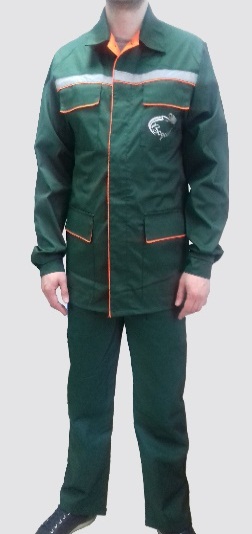 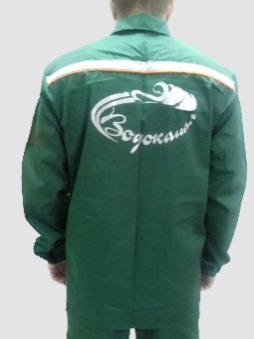 Костюм должен состоять из куртки и брюк.Состав ткани: хлопок -  от 53% до 60%,  полиэфир - от 40% до 47%, плотность не менее  210гр/м2. Требования к фурнитуре: пуговицы диаметром не менее 17мм.Куртка должна быть прямого силуэта,  со светоотражающей лентой шириной не  менее 5 см на уровне кокетки спереди и сзади,  супатная застежка на пуговицы (не менее 5 пуговиц) верхняя пуговица должна быть прорезная, воротник втачной.  Длина куртки до середины бедра.  Наличие петли-вешалки на куртке обязательно. Рукава должны быть втачные,  одношовные, с манжетой, которая застегивается на петлю и пуговицу. Кокетка должна быть притачная, по линии кокетки спереди и сзади  должна быть настрочена линия СВО шириной не менее 5см.На передних полочках должны быть четыре накладных кармана - на груди два  накладных с клапанами, которые застегиваются на липучку, по низу полочек – два накладных, с клапанами на липучках.  Все отделочные строчки должны быть прошиты нитками в тон ткани.Брюки должны быть прямые, пояс притачной, застежка на петлю и пуговицу, на поясе должны быть  не менее 5 шлевок под ремень. Гульфик должен  застегивается на пуговицы. На передних половинках брюк  два накладных кармана. Низ брючин  должен быть обработан швом в подгибку. Все отделочные строчки  должны быть прошиты нитками в тон ткани. На куртке нанесено два логотипа: на нагрудном левом кармане и на спине, под кокеткой, в соответствии с п.3 технического задания. ГОСТ 27575-87Документы: сертификат соответствия ТР ТС 019/2011Темно-синий (с кокеткой оранжевого цвета)  44-46(170-176)15Костюм  мужской (куртка+брюки) рабочий для ИТР (с кокеткой спереди и сзади оранжевого цвета) Костюм должен состоять из куртки и брюк.Состав ткани: хлопок -  от 53% до 60%,  полиэфир - от 40% до 47%, плотность не менее  210гр/м2. Требования к фурнитуре: пуговицы диаметром не менее 17мм.Куртка должна быть прямого силуэта,  со светоотражающей лентой шириной не  менее 5 см на уровне кокетки спереди и сзади,  супатная застежка на пуговицы (не менее 5 пуговиц) верхняя пуговица должна быть прорезная, воротник втачной.  Длина куртки до середины бедра.  Наличие петли-вешалки на куртке обязательно. Рукава должны быть втачные,  одношовные, с манжетой, которая застегивается на петлю и пуговицу. Кокетка должна быть притачная, по линии кокетки спереди и сзади  должна быть настрочена линия СВО шириной не менее 5см.На передних полочках должны быть четыре накладных кармана - на груди два  накладных с клапанами, которые застегиваются на липучку, по низу полочек – два накладных, с клапанами на липучках.  Все отделочные строчки должны быть прошиты нитками в тон ткани.Брюки должны быть прямые, пояс притачной, застежка на петлю и пуговицу, на поясе должны быть  не менее 5 шлевок под ремень. Гульфик должен  застегивается на пуговицы. На передних половинках брюк  два накладных кармана. Низ брючин  должен быть обработан швом в подгибку. Все отделочные строчки  должны быть прошиты нитками в тон ткани. На куртке нанесено два логотипа: на нагрудном левом кармане и на спине, под кокеткой, в соответствии с п.3 технического задания. ГОСТ 27575-87Документы: сертификат соответствия ТР ТС 019/2011Темно-синий (с кокеткой оранжевого цвета)  52-54(170-176)45Костюм  мужской (куртка+брюки) рабочий для ИТР (с кокеткой спереди и сзади оранжевого цвета) Костюм должен состоять из куртки и брюк.Состав ткани: хлопок -  от 53% до 60%,  полиэфир - от 40% до 47%, плотность не менее  210гр/м2. Требования к фурнитуре: пуговицы диаметром не менее 17мм.Куртка должна быть прямого силуэта,  со светоотражающей лентой шириной не  менее 5 см на уровне кокетки спереди и сзади,  супатная застежка на пуговицы (не менее 5 пуговиц) верхняя пуговица должна быть прорезная, воротник втачной.  Длина куртки до середины бедра.  Наличие петли-вешалки на куртке обязательно. Рукава должны быть втачные,  одношовные, с манжетой, которая застегивается на петлю и пуговицу. Кокетка должна быть притачная, по линии кокетки спереди и сзади  должна быть настрочена линия СВО шириной не менее 5см.На передних полочках должны быть четыре накладных кармана - на груди два  накладных с клапанами, которые застегиваются на липучку, по низу полочек – два накладных, с клапанами на липучках.  Все отделочные строчки должны быть прошиты нитками в тон ткани.Брюки должны быть прямые, пояс притачной, застежка на петлю и пуговицу, на поясе должны быть  не менее 5 шлевок под ремень. Гульфик должен  застегивается на пуговицы. На передних половинках брюк  два накладных кармана. Низ брючин  должен быть обработан швом в подгибку. Все отделочные строчки  должны быть прошиты нитками в тон ткани. На куртке нанесено два логотипа: на нагрудном левом кармане и на спине, под кокеткой, в соответствии с п.3 технического задания. ГОСТ 27575-87Документы: сертификат соответствия ТР ТС 019/2011Темно-синий (с кокеткой оранжевого цвета)  Итого:55Костюм  мужской (куртка+брюки) рабочий для ИТР (с кокеткой спереди и сзади оранжевого цвета) Костюм должен состоять из куртки и брюк.Состав ткани: хлопок -  от 53% до 60%,  полиэфир - от 40% до 47%, плотность не менее  210гр/м2. Требования к фурнитуре: пуговицы диаметром не менее 17мм.Куртка должна быть прямого силуэта,  со светоотражающей лентой шириной не  менее 5 см на уровне кокетки спереди и сзади,  супатная застежка на пуговицы (не менее 5 пуговиц) верхняя пуговица должна быть прорезная, воротник втачной.  Длина куртки до середины бедра.  Наличие петли-вешалки на куртке обязательно. Рукава должны быть втачные,  одношовные, с манжетой, которая застегивается на петлю и пуговицу. Кокетка должна быть притачная, по линии кокетки спереди и сзади  должна быть настрочена линия СВО шириной не менее 5см.На передних полочках должны быть четыре накладных кармана - на груди два  накладных с клапанами, которые застегиваются на липучку, по низу полочек – два накладных, с клапанами на липучках.  Все отделочные строчки должны быть прошиты нитками в тон ткани.Брюки должны быть прямые, пояс притачной, застежка на петлю и пуговицу, на поясе должны быть  не менее 5 шлевок под ремень. Гульфик должен  застегивается на пуговицы. На передних половинках брюк  два накладных кармана. Низ брючин  должен быть обработан швом в подгибку. Все отделочные строчки  должны быть прошиты нитками в тон ткани. На куртке нанесено два логотипа: на нагрудном левом кармане и на спине, под кокеткой, в соответствии с п.3 технического задания. ГОСТ 27575-87Документы: сертификат соответствия ТР ТС 019/2011Темно-зеленый (с кокеткой оранжевого цвета)  48-50(170-176)35Костюм  мужской (куртка+брюки) рабочий для ИТР (с кокеткой спереди и сзади оранжевого цвета) Костюм должен состоять из куртки и брюк.Состав ткани: хлопок -  от 53% до 60%,  полиэфир - от 40% до 47%, плотность не менее  210гр/м2. Требования к фурнитуре: пуговицы диаметром не менее 17мм.Куртка должна быть прямого силуэта,  со светоотражающей лентой шириной не  менее 5 см на уровне кокетки спереди и сзади,  супатная застежка на пуговицы (не менее 5 пуговиц) верхняя пуговица должна быть прорезная, воротник втачной.  Длина куртки до середины бедра.  Наличие петли-вешалки на куртке обязательно. Рукава должны быть втачные,  одношовные, с манжетой, которая застегивается на петлю и пуговицу. Кокетка должна быть притачная, по линии кокетки спереди и сзади  должна быть настрочена линия СВО шириной не менее 5см.На передних полочках должны быть четыре накладных кармана - на груди два  накладных с клапанами, которые застегиваются на липучку, по низу полочек – два накладных, с клапанами на липучках.  Все отделочные строчки должны быть прошиты нитками в тон ткани.Брюки должны быть прямые, пояс притачной, застежка на петлю и пуговицу, на поясе должны быть  не менее 5 шлевок под ремень. Гульфик должен  застегивается на пуговицы. На передних половинках брюк  два накладных кармана. Низ брючин  должен быть обработан швом в подгибку. Все отделочные строчки  должны быть прошиты нитками в тон ткани. На куртке нанесено два логотипа: на нагрудном левом кармане и на спине, под кокеткой, в соответствии с п.3 технического задания. ГОСТ 27575-87Документы: сертификат соответствия ТР ТС 019/2011Темно-зеленый (с кокеткой оранжевого цвета)  52-54(170-176)35Костюм  мужской (куртка+брюки) рабочий для ИТР (с кокеткой спереди и сзади оранжевого цвета) Костюм должен состоять из куртки и брюк.Состав ткани: хлопок -  от 53% до 60%,  полиэфир - от 40% до 47%, плотность не менее  210гр/м2. Требования к фурнитуре: пуговицы диаметром не менее 17мм.Куртка должна быть прямого силуэта,  со светоотражающей лентой шириной не  менее 5 см на уровне кокетки спереди и сзади,  супатная застежка на пуговицы (не менее 5 пуговиц) верхняя пуговица должна быть прорезная, воротник втачной.  Длина куртки до середины бедра.  Наличие петли-вешалки на куртке обязательно. Рукава должны быть втачные,  одношовные, с манжетой, которая застегивается на петлю и пуговицу. Кокетка должна быть притачная, по линии кокетки спереди и сзади  должна быть настрочена линия СВО шириной не менее 5см.На передних полочках должны быть четыре накладных кармана - на груди два  накладных с клапанами, которые застегиваются на липучку, по низу полочек – два накладных, с клапанами на липучках.  Все отделочные строчки должны быть прошиты нитками в тон ткани.Брюки должны быть прямые, пояс притачной, застежка на петлю и пуговицу, на поясе должны быть  не менее 5 шлевок под ремень. Гульфик должен  застегивается на пуговицы. На передних половинках брюк  два накладных кармана. Низ брючин  должен быть обработан швом в подгибку. Все отделочные строчки  должны быть прошиты нитками в тон ткани. На куртке нанесено два логотипа: на нагрудном левом кармане и на спине, под кокеткой, в соответствии с п.3 технического задания. ГОСТ 27575-87Документы: сертификат соответствия ТР ТС 019/2011Темно-зеленый (с кокеткой оранжевого цвета)  56-58(170-176)55Костюм  мужской (куртка+брюки) рабочий для ИТР (с кокеткой спереди и сзади оранжевого цвета) Костюм должен состоять из куртки и брюк.Состав ткани: хлопок -  от 53% до 60%,  полиэфир - от 40% до 47%, плотность не менее  210гр/м2. Требования к фурнитуре: пуговицы диаметром не менее 17мм.Куртка должна быть прямого силуэта,  со светоотражающей лентой шириной не  менее 5 см на уровне кокетки спереди и сзади,  супатная застежка на пуговицы (не менее 5 пуговиц) верхняя пуговица должна быть прорезная, воротник втачной.  Длина куртки до середины бедра.  Наличие петли-вешалки на куртке обязательно. Рукава должны быть втачные,  одношовные, с манжетой, которая застегивается на петлю и пуговицу. Кокетка должна быть притачная, по линии кокетки спереди и сзади  должна быть настрочена линия СВО шириной не менее 5см.На передних полочках должны быть четыре накладных кармана - на груди два  накладных с клапанами, которые застегиваются на липучку, по низу полочек – два накладных, с клапанами на липучках.  Все отделочные строчки должны быть прошиты нитками в тон ткани.Брюки должны быть прямые, пояс притачной, застежка на петлю и пуговицу, на поясе должны быть  не менее 5 шлевок под ремень. Гульфик должен  застегивается на пуговицы. На передних половинках брюк  два накладных кармана. Низ брючин  должен быть обработан швом в подгибку. Все отделочные строчки  должны быть прошиты нитками в тон ткани. На куртке нанесено два логотипа: на нагрудном левом кармане и на спине, под кокеткой, в соответствии с п.3 технического задания. ГОСТ 27575-87Документы: сертификат соответствия ТР ТС 019/2011Темно-зеленый (с кокеткой оранжевого цвета)  Итого:116Костюм рабочий женский 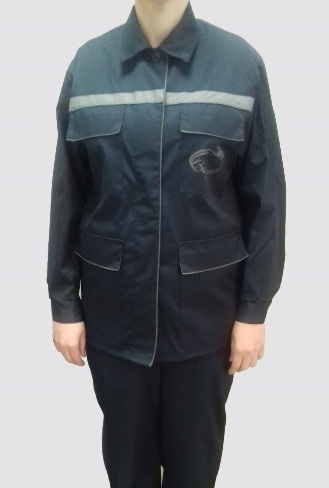 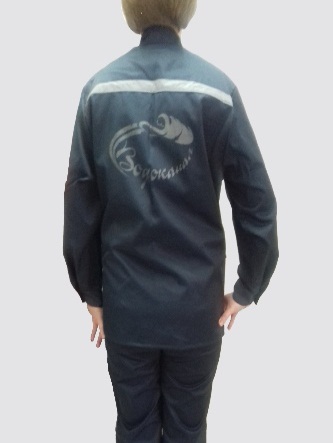 Костюм должен состоять из куртки и брюк.Состав ткани: хлопок -  от 53% до 60%,  полиэфир - от 40% до 47%, плотность не менее  210гр/м2.Требования к фурнитуре: пуговицы диаметр не менее 17мм. Куртка должна быть прямого силуэта, со светоотражающей лентой шириной не  менее 5 см на уровне кокетки спереди и сзади,  супатная застежка на  пуговицы (не менее 5 пуговиц) верхняя пуговица  должна быть прорезная, воротник втачной. Длина куртки до середины бедра. Наличие петли-вешалки на куртке обязательно. Рукава должны быть втачные,  одношовные, с манжетой, которая застегивается на петлю и пуговицу. Кокетка притачная, по линии кокетки настрочена лента СВО шириной  не менее 5см.На передних полочках  должны быть четыре накладных кармана - на груди два  накладных с клапанами, которые застегиваются на липучку, по низу полочек – два накладных, с клапанами на липучках.Все отделочные строчки  должны быть прошиты нитками в тон ткани.Брюки  должны быть прямые, пояс притачной, застежка на петлю и пуговицу, по бокам  на поясе должны быть вставки из эластичной ленты шириной не менее 3,5см. Гульфик  должен застегиваться на молнию спираль черного цвета длиной не менее 18см. На передних половинках брюк  должны быть два накладных кармана. Низ брючин  обработан швом в подгибку. Все отделочные строчки должны быть прошиты нитками в тон ткани. На куртке нанесено два логотипа: на нагрудном левом кармане и на спине, под кокеткой, в соответствии с п.3 технического заданияГОСТ 27575-87Документы: сертификат соответствияТР ТС 019/2011Темно-синий 48-50(158-164)16Костюм рабочий женский Костюм должен состоять из куртки и брюк.Состав ткани: хлопок -  от 53% до 60%,  полиэфир - от 40% до 47%, плотность не менее  210гр/м2.Требования к фурнитуре: пуговицы диаметр не менее 17мм. Куртка должна быть прямого силуэта, со светоотражающей лентой шириной не  менее 5 см на уровне кокетки спереди и сзади,  супатная застежка на  пуговицы (не менее 5 пуговиц) верхняя пуговица  должна быть прорезная, воротник втачной. Длина куртки до середины бедра. Наличие петли-вешалки на куртке обязательно. Рукава должны быть втачные,  одношовные, с манжетой, которая застегивается на петлю и пуговицу. Кокетка притачная, по линии кокетки настрочена лента СВО шириной  не менее 5см.На передних полочках  должны быть четыре накладных кармана - на груди два  накладных с клапанами, которые застегиваются на липучку, по низу полочек – два накладных, с клапанами на липучках.Все отделочные строчки  должны быть прошиты нитками в тон ткани.Брюки  должны быть прямые, пояс притачной, застежка на петлю и пуговицу, по бокам  на поясе должны быть вставки из эластичной ленты шириной не менее 3,5см. Гульфик  должен застегиваться на молнию спираль черного цвета длиной не менее 18см. На передних половинках брюк  должны быть два накладных кармана. Низ брючин  обработан швом в подгибку. Все отделочные строчки должны быть прошиты нитками в тон ткани. На куртке нанесено два логотипа: на нагрудном левом кармане и на спине, под кокеткой, в соответствии с п.3 технического заданияГОСТ 27575-87Документы: сертификат соответствияТР ТС 019/2011Темно-синий 52-54(158-164)26Костюм рабочий женский Костюм должен состоять из куртки и брюк.Состав ткани: хлопок -  от 53% до 60%,  полиэфир - от 40% до 47%, плотность не менее  210гр/м2.Требования к фурнитуре: пуговицы диаметр не менее 17мм. Куртка должна быть прямого силуэта, со светоотражающей лентой шириной не  менее 5 см на уровне кокетки спереди и сзади,  супатная застежка на  пуговицы (не менее 5 пуговиц) верхняя пуговица  должна быть прорезная, воротник втачной. Длина куртки до середины бедра. Наличие петли-вешалки на куртке обязательно. Рукава должны быть втачные,  одношовные, с манжетой, которая застегивается на петлю и пуговицу. Кокетка притачная, по линии кокетки настрочена лента СВО шириной  не менее 5см.На передних полочках  должны быть четыре накладных кармана - на груди два  накладных с клапанами, которые застегиваются на липучку, по низу полочек – два накладных, с клапанами на липучках.Все отделочные строчки  должны быть прошиты нитками в тон ткани.Брюки  должны быть прямые, пояс притачной, застежка на петлю и пуговицу, по бокам  на поясе должны быть вставки из эластичной ленты шириной не менее 3,5см. Гульфик  должен застегиваться на молнию спираль черного цвета длиной не менее 18см. На передних половинках брюк  должны быть два накладных кармана. Низ брючин  обработан швом в подгибку. Все отделочные строчки должны быть прошиты нитками в тон ткани. На куртке нанесено два логотипа: на нагрудном левом кармане и на спине, под кокеткой, в соответствии с п.3 технического заданияГОСТ 27575-87Документы: сертификат соответствияТР ТС 019/2011Темно-синий 52-54(170-176)26Костюм рабочий женский Костюм должен состоять из куртки и брюк.Состав ткани: хлопок -  от 53% до 60%,  полиэфир - от 40% до 47%, плотность не менее  210гр/м2.Требования к фурнитуре: пуговицы диаметр не менее 17мм. Куртка должна быть прямого силуэта, со светоотражающей лентой шириной не  менее 5 см на уровне кокетки спереди и сзади,  супатная застежка на  пуговицы (не менее 5 пуговиц) верхняя пуговица  должна быть прорезная, воротник втачной. Длина куртки до середины бедра. Наличие петли-вешалки на куртке обязательно. Рукава должны быть втачные,  одношовные, с манжетой, которая застегивается на петлю и пуговицу. Кокетка притачная, по линии кокетки настрочена лента СВО шириной  не менее 5см.На передних полочках  должны быть четыре накладных кармана - на груди два  накладных с клапанами, которые застегиваются на липучку, по низу полочек – два накладных, с клапанами на липучках.Все отделочные строчки  должны быть прошиты нитками в тон ткани.Брюки  должны быть прямые, пояс притачной, застежка на петлю и пуговицу, по бокам  на поясе должны быть вставки из эластичной ленты шириной не менее 3,5см. Гульфик  должен застегиваться на молнию спираль черного цвета длиной не менее 18см. На передних половинках брюк  должны быть два накладных кармана. Низ брючин  обработан швом в подгибку. Все отделочные строчки должны быть прошиты нитками в тон ткани. На куртке нанесено два логотипа: на нагрудном левом кармане и на спине, под кокеткой, в соответствии с п.3 технического заданияГОСТ 27575-87Документы: сертификат соответствияТР ТС 019/2011Темно-синий Итого:56Костюм рабочий женский Костюм должен состоять из куртки и брюк.Состав ткани: хлопок -  от 53% до 60%,  полиэфир - от 40% до 47%, плотность не менее  210гр/м2.Требования к фурнитуре: пуговицы диаметр не менее 17мм. Куртка должна быть прямого силуэта, со светоотражающей лентой шириной не  менее 5 см на уровне кокетки спереди и сзади,  супатная застежка на  пуговицы (не менее 5 пуговиц) верхняя пуговица  должна быть прорезная, воротник втачной. Длина куртки до середины бедра. Наличие петли-вешалки на куртке обязательно. Рукава должны быть втачные,  одношовные, с манжетой, которая застегивается на петлю и пуговицу. Кокетка притачная, по линии кокетки настрочена лента СВО шириной  не менее 5см.На передних полочках  должны быть четыре накладных кармана - на груди два  накладных с клапанами, которые застегиваются на липучку, по низу полочек – два накладных, с клапанами на липучках.Все отделочные строчки  должны быть прошиты нитками в тон ткани.Брюки  должны быть прямые, пояс притачной, застежка на петлю и пуговицу, по бокам  на поясе должны быть вставки из эластичной ленты шириной не менее 3,5см. Гульфик  должен застегиваться на молнию спираль черного цвета длиной не менее 18см. На передних половинках брюк  должны быть два накладных кармана. Низ брючин  обработан швом в подгибку. Все отделочные строчки должны быть прошиты нитками в тон ткани. На куртке нанесено два логотипа: на нагрудном левом кармане и на спине, под кокеткой, в соответствии с п.3 технического заданияГОСТ 27575-87Документы: сертификат соответствияТР ТС 019/2011Темно-зеленый44-46(158-164)46Костюм рабочий женский Костюм должен состоять из куртки и брюк.Состав ткани: хлопок -  от 53% до 60%,  полиэфир - от 40% до 47%, плотность не менее  210гр/м2.Требования к фурнитуре: пуговицы диаметр не менее 17мм. Куртка должна быть прямого силуэта, со светоотражающей лентой шириной не  менее 5 см на уровне кокетки спереди и сзади,  супатная застежка на  пуговицы (не менее 5 пуговиц) верхняя пуговица  должна быть прорезная, воротник втачной. Длина куртки до середины бедра. Наличие петли-вешалки на куртке обязательно. Рукава должны быть втачные,  одношовные, с манжетой, которая застегивается на петлю и пуговицу. Кокетка притачная, по линии кокетки настрочена лента СВО шириной  не менее 5см.На передних полочках  должны быть четыре накладных кармана - на груди два  накладных с клапанами, которые застегиваются на липучку, по низу полочек – два накладных, с клапанами на липучках.Все отделочные строчки  должны быть прошиты нитками в тон ткани.Брюки  должны быть прямые, пояс притачной, застежка на петлю и пуговицу, по бокам  на поясе должны быть вставки из эластичной ленты шириной не менее 3,5см. Гульфик  должен застегиваться на молнию спираль черного цвета длиной не менее 18см. На передних половинках брюк  должны быть два накладных кармана. Низ брючин  обработан швом в подгибку. Все отделочные строчки должны быть прошиты нитками в тон ткани. На куртке нанесено два логотипа: на нагрудном левом кармане и на спине, под кокеткой, в соответствии с п.3 технического заданияГОСТ 27575-87Документы: сертификат соответствияТР ТС 019/2011Темно-зеленый44-46(170-176)26Костюм рабочий женский Костюм должен состоять из куртки и брюк.Состав ткани: хлопок -  от 53% до 60%,  полиэфир - от 40% до 47%, плотность не менее  210гр/м2.Требования к фурнитуре: пуговицы диаметр не менее 17мм. Куртка должна быть прямого силуэта, со светоотражающей лентой шириной не  менее 5 см на уровне кокетки спереди и сзади,  супатная застежка на  пуговицы (не менее 5 пуговиц) верхняя пуговица  должна быть прорезная, воротник втачной. Длина куртки до середины бедра. Наличие петли-вешалки на куртке обязательно. Рукава должны быть втачные,  одношовные, с манжетой, которая застегивается на петлю и пуговицу. Кокетка притачная, по линии кокетки настрочена лента СВО шириной  не менее 5см.На передних полочках  должны быть четыре накладных кармана - на груди два  накладных с клапанами, которые застегиваются на липучку, по низу полочек – два накладных, с клапанами на липучках.Все отделочные строчки  должны быть прошиты нитками в тон ткани.Брюки  должны быть прямые, пояс притачной, застежка на петлю и пуговицу, по бокам  на поясе должны быть вставки из эластичной ленты шириной не менее 3,5см. Гульфик  должен застегиваться на молнию спираль черного цвета длиной не менее 18см. На передних половинках брюк  должны быть два накладных кармана. Низ брючин  обработан швом в подгибку. Все отделочные строчки должны быть прошиты нитками в тон ткани. На куртке нанесено два логотипа: на нагрудном левом кармане и на спине, под кокеткой, в соответствии с п.3 технического заданияГОСТ 27575-87Документы: сертификат соответствияТР ТС 019/2011Темно-зеленый48-50(158-164)126Костюм рабочий женский Костюм должен состоять из куртки и брюк.Состав ткани: хлопок -  от 53% до 60%,  полиэфир - от 40% до 47%, плотность не менее  210гр/м2.Требования к фурнитуре: пуговицы диаметр не менее 17мм. Куртка должна быть прямого силуэта, со светоотражающей лентой шириной не  менее 5 см на уровне кокетки спереди и сзади,  супатная застежка на  пуговицы (не менее 5 пуговиц) верхняя пуговица  должна быть прорезная, воротник втачной. Длина куртки до середины бедра. Наличие петли-вешалки на куртке обязательно. Рукава должны быть втачные,  одношовные, с манжетой, которая застегивается на петлю и пуговицу. Кокетка притачная, по линии кокетки настрочена лента СВО шириной  не менее 5см.На передних полочках  должны быть четыре накладных кармана - на груди два  накладных с клапанами, которые застегиваются на липучку, по низу полочек – два накладных, с клапанами на липучках.Все отделочные строчки  должны быть прошиты нитками в тон ткани.Брюки  должны быть прямые, пояс притачной, застежка на петлю и пуговицу, по бокам  на поясе должны быть вставки из эластичной ленты шириной не менее 3,5см. Гульфик  должен застегиваться на молнию спираль черного цвета длиной не менее 18см. На передних половинках брюк  должны быть два накладных кармана. Низ брючин  обработан швом в подгибку. Все отделочные строчки должны быть прошиты нитками в тон ткани. На куртке нанесено два логотипа: на нагрудном левом кармане и на спине, под кокеткой, в соответствии с п.3 технического заданияГОСТ 27575-87Документы: сертификат соответствияТР ТС 019/2011Темно-зеленый48-50(170-176)56Костюм рабочий женский Костюм должен состоять из куртки и брюк.Состав ткани: хлопок -  от 53% до 60%,  полиэфир - от 40% до 47%, плотность не менее  210гр/м2.Требования к фурнитуре: пуговицы диаметр не менее 17мм. Куртка должна быть прямого силуэта, со светоотражающей лентой шириной не  менее 5 см на уровне кокетки спереди и сзади,  супатная застежка на  пуговицы (не менее 5 пуговиц) верхняя пуговица  должна быть прорезная, воротник втачной. Длина куртки до середины бедра. Наличие петли-вешалки на куртке обязательно. Рукава должны быть втачные,  одношовные, с манжетой, которая застегивается на петлю и пуговицу. Кокетка притачная, по линии кокетки настрочена лента СВО шириной  не менее 5см.На передних полочках  должны быть четыре накладных кармана - на груди два  накладных с клапанами, которые застегиваются на липучку, по низу полочек – два накладных, с клапанами на липучках.Все отделочные строчки  должны быть прошиты нитками в тон ткани.Брюки  должны быть прямые, пояс притачной, застежка на петлю и пуговицу, по бокам  на поясе должны быть вставки из эластичной ленты шириной не менее 3,5см. Гульфик  должен застегиваться на молнию спираль черного цвета длиной не менее 18см. На передних половинках брюк  должны быть два накладных кармана. Низ брючин  обработан швом в подгибку. Все отделочные строчки должны быть прошиты нитками в тон ткани. На куртке нанесено два логотипа: на нагрудном левом кармане и на спине, под кокеткой, в соответствии с п.3 технического заданияГОСТ 27575-87Документы: сертификат соответствияТР ТС 019/2011Темно-зеленый52-54(158-164)56Костюм рабочий женский Костюм должен состоять из куртки и брюк.Состав ткани: хлопок -  от 53% до 60%,  полиэфир - от 40% до 47%, плотность не менее  210гр/м2.Требования к фурнитуре: пуговицы диаметр не менее 17мм. Куртка должна быть прямого силуэта, со светоотражающей лентой шириной не  менее 5 см на уровне кокетки спереди и сзади,  супатная застежка на  пуговицы (не менее 5 пуговиц) верхняя пуговица  должна быть прорезная, воротник втачной. Длина куртки до середины бедра. Наличие петли-вешалки на куртке обязательно. Рукава должны быть втачные,  одношовные, с манжетой, которая застегивается на петлю и пуговицу. Кокетка притачная, по линии кокетки настрочена лента СВО шириной  не менее 5см.На передних полочках  должны быть четыре накладных кармана - на груди два  накладных с клапанами, которые застегиваются на липучку, по низу полочек – два накладных, с клапанами на липучках.Все отделочные строчки  должны быть прошиты нитками в тон ткани.Брюки  должны быть прямые, пояс притачной, застежка на петлю и пуговицу, по бокам  на поясе должны быть вставки из эластичной ленты шириной не менее 3,5см. Гульфик  должен застегиваться на молнию спираль черного цвета длиной не менее 18см. На передних половинках брюк  должны быть два накладных кармана. Низ брючин  обработан швом в подгибку. Все отделочные строчки должны быть прошиты нитками в тон ткани. На куртке нанесено два логотипа: на нагрудном левом кармане и на спине, под кокеткой, в соответствии с п.3 технического заданияГОСТ 27575-87Документы: сертификат соответствияТР ТС 019/2011Темно-зеленый52-54(170-176)26Костюм рабочий женский Костюм должен состоять из куртки и брюк.Состав ткани: хлопок -  от 53% до 60%,  полиэфир - от 40% до 47%, плотность не менее  210гр/м2.Требования к фурнитуре: пуговицы диаметр не менее 17мм. Куртка должна быть прямого силуэта, со светоотражающей лентой шириной не  менее 5 см на уровне кокетки спереди и сзади,  супатная застежка на  пуговицы (не менее 5 пуговиц) верхняя пуговица  должна быть прорезная, воротник втачной. Длина куртки до середины бедра. Наличие петли-вешалки на куртке обязательно. Рукава должны быть втачные,  одношовные, с манжетой, которая застегивается на петлю и пуговицу. Кокетка притачная, по линии кокетки настрочена лента СВО шириной  не менее 5см.На передних полочках  должны быть четыре накладных кармана - на груди два  накладных с клапанами, которые застегиваются на липучку, по низу полочек – два накладных, с клапанами на липучках.Все отделочные строчки  должны быть прошиты нитками в тон ткани.Брюки  должны быть прямые, пояс притачной, застежка на петлю и пуговицу, по бокам  на поясе должны быть вставки из эластичной ленты шириной не менее 3,5см. Гульфик  должен застегиваться на молнию спираль черного цвета длиной не менее 18см. На передних половинках брюк  должны быть два накладных кармана. Низ брючин  обработан швом в подгибку. Все отделочные строчки должны быть прошиты нитками в тон ткани. На куртке нанесено два логотипа: на нагрудном левом кармане и на спине, под кокеткой, в соответствии с п.3 технического заданияГОСТ 27575-87Документы: сертификат соответствияТР ТС 019/2011Темно-зеленый56-58(158-164)26Костюм рабочий женский Костюм должен состоять из куртки и брюк.Состав ткани: хлопок -  от 53% до 60%,  полиэфир - от 40% до 47%, плотность не менее  210гр/м2.Требования к фурнитуре: пуговицы диаметр не менее 17мм. Куртка должна быть прямого силуэта, со светоотражающей лентой шириной не  менее 5 см на уровне кокетки спереди и сзади,  супатная застежка на  пуговицы (не менее 5 пуговиц) верхняя пуговица  должна быть прорезная, воротник втачной. Длина куртки до середины бедра. Наличие петли-вешалки на куртке обязательно. Рукава должны быть втачные,  одношовные, с манжетой, которая застегивается на петлю и пуговицу. Кокетка притачная, по линии кокетки настрочена лента СВО шириной  не менее 5см.На передних полочках  должны быть четыре накладных кармана - на груди два  накладных с клапанами, которые застегиваются на липучку, по низу полочек – два накладных, с клапанами на липучках.Все отделочные строчки  должны быть прошиты нитками в тон ткани.Брюки  должны быть прямые, пояс притачной, застежка на петлю и пуговицу, по бокам  на поясе должны быть вставки из эластичной ленты шириной не менее 3,5см. Гульфик  должен застегиваться на молнию спираль черного цвета длиной не менее 18см. На передних половинках брюк  должны быть два накладных кармана. Низ брючин  обработан швом в подгибку. Все отделочные строчки должны быть прошиты нитками в тон ткани. На куртке нанесено два логотипа: на нагрудном левом кармане и на спине, под кокеткой, в соответствии с п.3 технического заданияГОСТ 27575-87Документы: сертификат соответствияТР ТС 019/2011Темно-зеленый56-58(170-176)26Костюм рабочий женский Костюм должен состоять из куртки и брюк.Состав ткани: хлопок -  от 53% до 60%,  полиэфир - от 40% до 47%, плотность не менее  210гр/м2.Требования к фурнитуре: пуговицы диаметр не менее 17мм. Куртка должна быть прямого силуэта, со светоотражающей лентой шириной не  менее 5 см на уровне кокетки спереди и сзади,  супатная застежка на  пуговицы (не менее 5 пуговиц) верхняя пуговица  должна быть прорезная, воротник втачной. Длина куртки до середины бедра. Наличие петли-вешалки на куртке обязательно. Рукава должны быть втачные,  одношовные, с манжетой, которая застегивается на петлю и пуговицу. Кокетка притачная, по линии кокетки настрочена лента СВО шириной  не менее 5см.На передних полочках  должны быть четыре накладных кармана - на груди два  накладных с клапанами, которые застегиваются на липучку, по низу полочек – два накладных, с клапанами на липучках.Все отделочные строчки  должны быть прошиты нитками в тон ткани.Брюки  должны быть прямые, пояс притачной, застежка на петлю и пуговицу, по бокам  на поясе должны быть вставки из эластичной ленты шириной не менее 3,5см. Гульфик  должен застегиваться на молнию спираль черного цвета длиной не менее 18см. На передних половинках брюк  должны быть два накладных кармана. Низ брючин  обработан швом в подгибку. Все отделочные строчки должны быть прошиты нитками в тон ткани. На куртке нанесено два логотипа: на нагрудном левом кармане и на спине, под кокеткой, в соответствии с п.3 технического заданияГОСТ 27575-87Документы: сертификат соответствияТР ТС 019/2011Темно-зеленый60-62(170-176)26Костюм рабочий женский Костюм должен состоять из куртки и брюк.Состав ткани: хлопок -  от 53% до 60%,  полиэфир - от 40% до 47%, плотность не менее  210гр/м2.Требования к фурнитуре: пуговицы диаметр не менее 17мм. Куртка должна быть прямого силуэта, со светоотражающей лентой шириной не  менее 5 см на уровне кокетки спереди и сзади,  супатная застежка на  пуговицы (не менее 5 пуговиц) верхняя пуговица  должна быть прорезная, воротник втачной. Длина куртки до середины бедра. Наличие петли-вешалки на куртке обязательно. Рукава должны быть втачные,  одношовные, с манжетой, которая застегивается на петлю и пуговицу. Кокетка притачная, по линии кокетки настрочена лента СВО шириной  не менее 5см.На передних полочках  должны быть четыре накладных кармана - на груди два  накладных с клапанами, которые застегиваются на липучку, по низу полочек – два накладных, с клапанами на липучках.Все отделочные строчки  должны быть прошиты нитками в тон ткани.Брюки  должны быть прямые, пояс притачной, застежка на петлю и пуговицу, по бокам  на поясе должны быть вставки из эластичной ленты шириной не менее 3,5см. Гульфик  должен застегиваться на молнию спираль черного цвета длиной не менее 18см. На передних половинках брюк  должны быть два накладных кармана. Низ брючин  обработан швом в подгибку. Все отделочные строчки должны быть прошиты нитками в тон ткани. На куртке нанесено два логотипа: на нагрудном левом кармане и на спине, под кокеткой, в соответствии с п.3 технического заданияГОСТ 27575-87Документы: сертификат соответствияТР ТС 019/2011Темно-зеленыйИтого:36СПЕЦИФИКАЦИЯк договору  №  _________ от «_____» __________ 2019 г.СПЕЦИФИКАЦИЯк договору  №  _________ от «_____» __________ 2019 г.СПЕЦИФИКАЦИЯк договору  №  _________ от «_____» __________ 2019 г.СПЕЦИФИКАЦИЯк договору  №  _________ от «_____» __________ 2019 г.СПЕЦИФИКАЦИЯк договору  №  _________ от «_____» __________ 2019 г.СПЕЦИФИКАЦИЯк договору  №  _________ от «_____» __________ 2019 г.СПЕЦИФИКАЦИЯк договору  №  _________ от «_____» __________ 2019 г.Дата оформления«__»_____ 2019 г.Дата оформления«__»_____ 2019 г.Номер спецификации № 1Покупатель, его адрес:МУП БВКХ «Водоканал»623700, Свердловская область,  г. Березовский, ул. Ленина, 52Покупатель, его адрес:МУП БВКХ «Водоканал»623700, Свердловская область,  г. Березовский, ул. Ленина, 52Покупатель, его адрес:МУП БВКХ «Водоканал»623700, Свердловская область,  г. Березовский, ул. Ленина, 52Покупатель, его адрес:МУП БВКХ «Водоканал»623700, Свердловская область,  г. Березовский, ул. Ленина, 52Покупатель, его адрес:МУП БВКХ «Водоканал»623700, Свердловская область,  г. Березовский, ул. Ленина, 52Покупатель, его адрес:МУП БВКХ «Водоканал»623700, Свердловская область,  г. Березовский, ул. Ленина, 52Покупатель, его адрес:МУП БВКХ «Водоканал»623700, Свердловская область,  г. Березовский, ул. Ленина, 52Покупатель, его адрес:МУП БВКХ «Водоканал»623700, Свердловская область,  г. Березовский, ул. Ленина, 52Покупатель, его адрес:МУП БВКХ «Водоканал»623700, Свердловская область,  г. Березовский, ул. Ленина, 52Покупатель, его адрес:МУП БВКХ «Водоканал»623700, Свердловская область,  г. Березовский, ул. Ленина, 52Поставщик, его адрес: Поставщик, его адрес: Поставщик, его адрес: Поставщик, его адрес: Поставщик, его адрес: Поставщик, его адрес: Поставщик, его адрес: Поставщик, его адрес: Поставщик, его адрес: Поставщик, его адрес: Порядок расчетов: Оплата по настоящему договору производится Покупателем единовременным платежом на расчетный счет Поставщика, указанный в настоящем договоре после поставки последним всего количества товара в течение 20 (двадцати) дней с даты предоставления счета, счета-фактуры и на основании подписанной Сторонами товарной накладной, при отсутствии у Покупателя претензий и замечаний по количеству и качеству поставленного товара.Срок поставки: Поставка товара осуществляется единой партией в течение 35 (тридцати пяти) рабочих дней с момента подписания договора.Порядок расчетов: Оплата по настоящему договору производится Покупателем единовременным платежом на расчетный счет Поставщика, указанный в настоящем договоре после поставки последним всего количества товара в течение 20 (двадцати) дней с даты предоставления счета, счета-фактуры и на основании подписанной Сторонами товарной накладной, при отсутствии у Покупателя претензий и замечаний по количеству и качеству поставленного товара.Срок поставки: Поставка товара осуществляется единой партией в течение 35 (тридцати пяти) рабочих дней с момента подписания договора.Порядок расчетов: Оплата по настоящему договору производится Покупателем единовременным платежом на расчетный счет Поставщика, указанный в настоящем договоре после поставки последним всего количества товара в течение 20 (двадцати) дней с даты предоставления счета, счета-фактуры и на основании подписанной Сторонами товарной накладной, при отсутствии у Покупателя претензий и замечаний по количеству и качеству поставленного товара.Срок поставки: Поставка товара осуществляется единой партией в течение 35 (тридцати пяти) рабочих дней с момента подписания договора.Порядок расчетов: Оплата по настоящему договору производится Покупателем единовременным платежом на расчетный счет Поставщика, указанный в настоящем договоре после поставки последним всего количества товара в течение 20 (двадцати) дней с даты предоставления счета, счета-фактуры и на основании подписанной Сторонами товарной накладной, при отсутствии у Покупателя претензий и замечаний по количеству и качеству поставленного товара.Срок поставки: Поставка товара осуществляется единой партией в течение 35 (тридцати пяти) рабочих дней с момента подписания договора.Порядок расчетов: Оплата по настоящему договору производится Покупателем единовременным платежом на расчетный счет Поставщика, указанный в настоящем договоре после поставки последним всего количества товара в течение 20 (двадцати) дней с даты предоставления счета, счета-фактуры и на основании подписанной Сторонами товарной накладной, при отсутствии у Покупателя претензий и замечаний по количеству и качеству поставленного товара.Срок поставки: Поставка товара осуществляется единой партией в течение 35 (тридцати пяти) рабочих дней с момента подписания договора.Порядок расчетов: Оплата по настоящему договору производится Покупателем единовременным платежом на расчетный счет Поставщика, указанный в настоящем договоре после поставки последним всего количества товара в течение 20 (двадцати) дней с даты предоставления счета, счета-фактуры и на основании подписанной Сторонами товарной накладной, при отсутствии у Покупателя претензий и замечаний по количеству и качеству поставленного товара.Срок поставки: Поставка товара осуществляется единой партией в течение 35 (тридцати пяти) рабочих дней с момента подписания договора.Порядок расчетов: Оплата по настоящему договору производится Покупателем единовременным платежом на расчетный счет Поставщика, указанный в настоящем договоре после поставки последним всего количества товара в течение 20 (двадцати) дней с даты предоставления счета, счета-фактуры и на основании подписанной Сторонами товарной накладной, при отсутствии у Покупателя претензий и замечаний по количеству и качеству поставленного товара.Срок поставки: Поставка товара осуществляется единой партией в течение 35 (тридцати пяти) рабочих дней с момента подписания договора.Порядок расчетов: Оплата по настоящему договору производится Покупателем единовременным платежом на расчетный счет Поставщика, указанный в настоящем договоре после поставки последним всего количества товара в течение 20 (двадцати) дней с даты предоставления счета, счета-фактуры и на основании подписанной Сторонами товарной накладной, при отсутствии у Покупателя претензий и замечаний по количеству и качеству поставленного товара.Срок поставки: Поставка товара осуществляется единой партией в течение 35 (тридцати пяти) рабочих дней с момента подписания договора.Порядок расчетов: Оплата по настоящему договору производится Покупателем единовременным платежом на расчетный счет Поставщика, указанный в настоящем договоре после поставки последним всего количества товара в течение 20 (двадцати) дней с даты предоставления счета, счета-фактуры и на основании подписанной Сторонами товарной накладной, при отсутствии у Покупателя претензий и замечаний по количеству и качеству поставленного товара.Срок поставки: Поставка товара осуществляется единой партией в течение 35 (тридцати пяти) рабочих дней с момента подписания договора.Порядок расчетов: Оплата по настоящему договору производится Покупателем единовременным платежом на расчетный счет Поставщика, указанный в настоящем договоре после поставки последним всего количества товара в течение 20 (двадцати) дней с даты предоставления счета, счета-фактуры и на основании подписанной Сторонами товарной накладной, при отсутствии у Покупателя претензий и замечаний по количеству и качеству поставленного товара.Срок поставки: Поставка товара осуществляется единой партией в течение 35 (тридцати пяти) рабочих дней с момента подписания договора.№ п/пНаименование продукции (Тип, марка, класс, сортность)ГОСТ, ОСТ, ТУГарантийный срокЕд. изм Кол-воЦена за ед., с НДС (руб.)В том числе НДС ___ %(руб.)Сумма(руб.)Сумма(руб.)12345678991.Ед.2.Ед.3.Ед.4.Ед.5.Ед.6.Ед.7.Ед.8.Ед.9.Ед.Всего:Всего:Всего:Всего:Всего:Всего:Всего:Всего:№ п/пНаименование товараНаименование страны происхождения товара2Функциональные, технические и качественные характеристики товараФункциональные, технические и качественные характеристики товараФункциональные, технические и качественные характеристики товараЕд. изм.Кол-во№ п/пНаименование товараНаименование страны происхождения товара2Показатель (наименование характеристики)ЗначениеЗначение№ п/пНаименование товараНаименование страны происхождения товара2Показатель (наименование характеристики)Максимальные и (или) минимальные показатели объекта закупки*Показатели, которые не могут изменяться1Халат КЩС женскийшт.162Халат рабочий женскийшт.123Костюм сварщика летнийшт.64Костюм рабочий мужской, летний (синий)шт.815Костюм рабочий мужской, летний (зеленый)шт.566Костюм  мужской (куртка+брюки) рабочий для ИТР  (синий)шт.57Костюм  мужской (куртка+брюки) рабочий для ИТР  (зеленый)шт.118Костюм рабочий женский (синий)шт.59Костюм рабочий женский (зеленый)шт.36№Наименование сведенийСведения об участнике 1Наименование, фирменное (при наличии) наименование участника(Полное и сокращенное (при наличии) наименования организации либо Ф.И.О. участника – физического лица, в том числе, зарегистрированного в качестве индивидуального предпринимателя)2Паспортные данные (для участника – физического лица/ индивидуального предпринимателя)3ИНН/КПП (при наличии) 4ОГРН (при наличии)5Юридический адрес, адрес места нахождения участника (сведения о регистрации по месту жительства - для участника – физического лица/ индивидуального предпринимателя)6Почтовый адрес участника (при наличии)7Адрес фактического места нахождения участника (заполняется в случае, если указанный адрес отличается от адреса места нахождения участника)8Контактные телефон(ы) участника (с указанием кода города), Факс (при наличии)9Адрес электронной почты участника 10Банковские реквизиты участника11Сведения о лице, исполняющем функции единоличного исполнительного органа участника закупки (ФИО, должность), согласно учредительным документам (для участников – юридических лиц)12Код ОКПО13Код ОКТМОРуководитель организации(подпись)(расшифровка подписи)М.П.